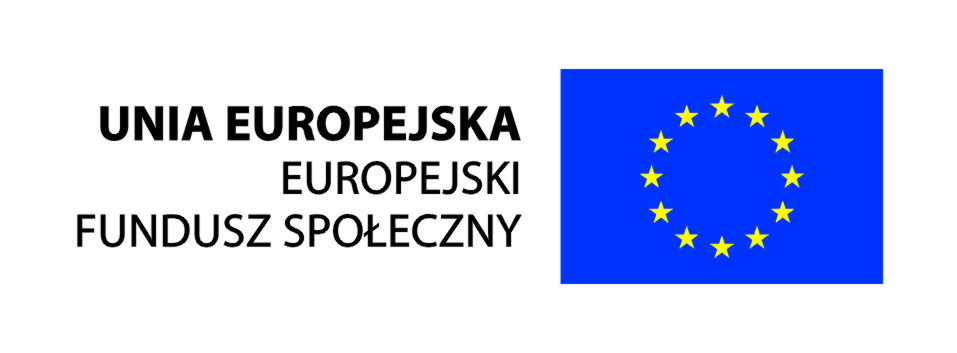 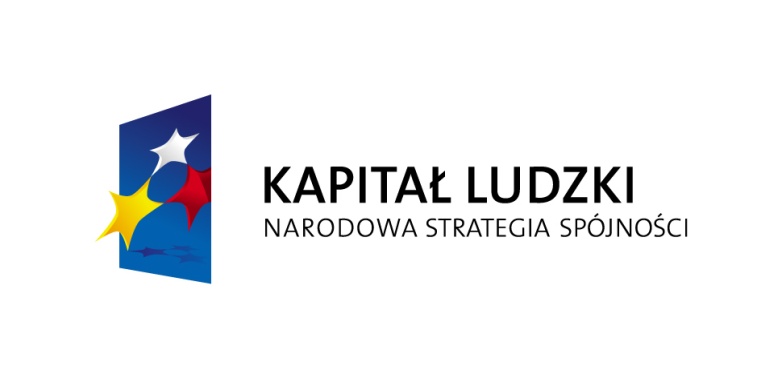 Plan działania na rok 2013PROGRAM OPERACYJNY KAPITAŁ LUDZKIPoddziałanie 8.1.1Projekty, których realizacja jest kontynuowanaPoddziałanie 8.1.2Poddziałanie  8.1.2Projekty, których realizacja jest kontynuowanaPoddziałanie  8.1.4Projekty, których realizacja jest kontynuowanaPoddziałanie  8.2.2Projekty, których realizacja rozpocznie się w 2013 r.Projekty, których realizacja jest kontynuowanaH. Wskaźniki monitorowania Priorytetu wg celów szczegółowychINFORMACJE O INSTYTUCJI POŚREDNICZĄCEJINFORMACJE O INSTYTUCJI POŚREDNICZĄCEJINFORMACJE O INSTYTUCJI POŚREDNICZĄCEJINFORMACJE O INSTYTUCJI POŚREDNICZĄCEJINFORMACJE O INSTYTUCJI POŚREDNICZĄCEJINFORMACJE O INSTYTUCJI POŚREDNICZĄCEJNumer i nazwa PriorytetuVIII. Regionalne kadry gospodarkiVIII. Regionalne kadry gospodarkiWojewództwomazowieckiemazowieckieInstytucja PośredniczącaSamorząd Województwa MazowieckiegoUrząd Marszałkowski Województwa Mazowieckiego/Departament Strategii i Rozwoju RegionalnegoSamorząd Województwa MazowieckiegoUrząd Marszałkowski Województwa Mazowieckiego/Departament Strategii i Rozwoju RegionalnegoSamorząd Województwa MazowieckiegoUrząd Marszałkowski Województwa Mazowieckiego/Departament Strategii i Rozwoju RegionalnegoSamorząd Województwa MazowieckiegoUrząd Marszałkowski Województwa Mazowieckiego/Departament Strategii i Rozwoju RegionalnegoSamorząd Województwa MazowieckiegoUrząd Marszałkowski Województwa Mazowieckiego/Departament Strategii i Rozwoju RegionalnegoAdres korespondencyjnyAl. Solidarności 61, 03-402 WarszawaAl. Solidarności 61, 03-402 WarszawaAl. Solidarności 61, 03-402 WarszawaAl. Solidarności 61, 03-402 WarszawaAl. Solidarności 61, 03-402 WarszawaTelefon02259-79-751Faks02259-79-752E-maildsrr@mazovia.pldsrr@mazovia.pldsrr@mazovia.pldsrr@mazovia.pldsrr@mazovia.plInstytucja Pośrednicząca II stopnia Mazowiecka Jednostka Wdrażania Programów UnijnychMazowiecka Jednostka Wdrażania Programów UnijnychNumer Działania lub PoddziałaniaNumer Działania lub PoddziałaniaDziałanie 8.1 (Poddziałanie8.1.1, 8.1.2, 8.1.3, 8.1.4)Działanie 8.2 (Poddziałanie 8.2.1, 8.2.2)Adres korespondencyjnyul. Jagiellońska 74, 03 – 301 Warszawaul. Jagiellońska 74, 03 – 301 Warszawaul. Jagiellońska 74, 03 – 301 Warszawaul. Jagiellońska 74, 03 – 301 Warszawaul. Jagiellońska 74, 03 – 301 WarszawaTelefon02254 22 000Faks022698 31 44E-mailmjwpu@mazowia.eumjwpu@mazowia.eumjwpu@mazowia.eumjwpu@mazowia.eumjwpu@mazowia.euKARTA DZIAŁANIA 8.1B1.1 PROJEKT REALIZOWANY W TRYBIE SYSTEMOWYMB1.1 PROJEKT REALIZOWANY W TRYBIE SYSTEMOWYMB1.1 PROJEKT REALIZOWANY W TRYBIE SYSTEMOWYMB1.1 PROJEKT REALIZOWANY W TRYBIE SYSTEMOWYMNr umowy z KSI i tytuł projektuKC/11753/10/8.1.1 ITeraz Mazowsze IIKC/11753/10/8.1.1 ITeraz Mazowsze IIKC/11753/10/8.1.1 ITeraz Mazowsze IIBeneficjent systemowyAgencja Rozwoju Mazowsza S.A.Agencja Rozwoju Mazowsza S.A.Agencja Rozwoju Mazowsza S.A.Okres realizacji projektu1.11.2010-31.10.20131.11.2010-31.10.20131.11.2010-31.10.2013Kwota poniesionych/planowanych wydatków w projekcieKwota poniesionych/planowanych wydatków w projekcieKwota poniesionych/planowanych wydatków w projekcieKwota poniesionych/planowanych wydatków w projekciew latach 2007-2012(w tym krajowy wkład publiczny)w latach 2007-2012(w tym krajowy wkład publiczny)w roku 2013(w tym krajowy wkład publiczny)ogółem w projekcie(w tym krajowy wkład publiczny)6 086 758,31 PLN(913 013,75 PLN)6 086 758,31 PLN(913 013,75 PLN)7 588 241,69 PLN	(1 138 236,25 PLN)13 675 000 PLN(2 051 250 PLN)B1.2 PROJEKT REALIZOWANY W TRYBIE SYSTEMOWYMB1.2 PROJEKT REALIZOWANY W TRYBIE SYSTEMOWYMB1.2 PROJEKT REALIZOWANY W TRYBIE SYSTEMOWYMB1.2 PROJEKT REALIZOWANY W TRYBIE SYSTEMOWYMNr umowy z KSI i tytuł projektuPOKL.08.01.01-14-669/10 Akademia Unijna IIIPOKL.08.01.01-14-669/10 Akademia Unijna IIIPOKL.08.01.01-14-669/10 Akademia Unijna IIIBeneficjent systemowyAgencja Rozwoju Mazowsza S.A.Agencja Rozwoju Mazowsza S.A.Agencja Rozwoju Mazowsza S.A.Okres realizacji projektu01.11.2010 – 31.12.201301.11.2010 – 31.12.201301.11.2010 – 31.12.2013Kwota poniesionych/planowanych wydatków w projekcieKwota poniesionych/planowanych wydatków w projekcieKwota poniesionych/planowanych wydatków w projekcieKwota poniesionych/planowanych wydatków w projekciew latach 2007-2012(w tym krajowy wkład publiczny)w latach 2007-2012(w tym krajowy wkład publiczny)w roku 2013(w tym krajowy wkład publiczny)ogółem w projekcie(w tym krajowy wkład publiczny)7 720 222,20 PLN(w tym krajowy wkład publiczny 1 158 033,33 PLN)7 720 222,20 PLN(w tym krajowy wkład publiczny 1 158 033,33 PLN)4 282 033,80 PLN(w tym krajowy wkład publiczny 642 305,07 PLN)12 002 256,00 PLN(w tym krajowy wkład publiczny 1 800 338,40 PLN)LP. Konkursu: A.1Planowany termin ogłoszenia konkursuPlanowany termin ogłoszenia konkursuPlanowany termin ogłoszenia konkursuI kw.XII kw.III kw.III kw.IV kw.IV kw.Typ konkursuTyp konkursuOtwartyTyp konkursuTyp konkursuZamkniętyXPlanowana alokacjaPlanowana alokacja14  338 947,00 14  338 947,00 14  338 947,00 14  338 947,00 14  338 947,00 14  338 947,00 14  338 947,00 14  338 947,00 14  338 947,00 14  338 947,00 14  338 947,00 14  338 947,00 14  338 947,00 Typ/typy projektów  (operacji) przewidziane do realizacji w ramach konkursuTyp/typy projektów  (operacji) przewidziane do realizacji w ramach konkursu1. wsparcie dla osób zwolnionych, przewidzianych do zwolnienia lub zagrożonych zwolnieniem z pracy z przyczyn dotyczących zakładu pracy, realizowane w formie tworzenia i wdrażania programów typu outplacement, obejmujących m.in.:- szkolenia i poradnictwo zawodowe (obligatoryjne formy wsparcia przewidziane w ramach projektu),- poradnictwo psychologiczne,- staże i praktyki zawodowe przygotowujące do podjęcia pracy w nowym zawodzie,- subsydiowanie zatrudnienia uczestnika projektu u nowego pracodawcy,- bezzwrotne wsparcie dla osób zamierzających podjąć działalność gospodarczą poprzez zastosowanie co najmniej jednego z następujących instrumentów: a) doradztwo (indywidualne i grupowe) oraz szkolenia umożliwiające uzyskanie wiedzy i umiejętności potrzebnych do założenia i prowadzenia działalności gospodarczej,b) przyznanie środków finansowych na rozwój przedsiębiorczości, do wysokości 40 tys. PLN naosobę,c) wsparcie pomostowe udzielane w okresie do 6 / do 12 miesięcy od dnia zawarcia umowy o udzielenie wsparcia pomostowego, obejmujące finansowe wsparcie pomostowe wypłacanemiesięcznie w kwocie nie wyższej niż równowartość minimalnego wynagrodzenia obowiązującego w dniu wypłacenia dotacji, połączone z doradztwem oraz pomocą w efektywnym wykorzystaniudotacji (wyłącznie dla osób, które rozpoczęły działalność w ramach danego projektu).1. wsparcie dla osób zwolnionych, przewidzianych do zwolnienia lub zagrożonych zwolnieniem z pracy z przyczyn dotyczących zakładu pracy, realizowane w formie tworzenia i wdrażania programów typu outplacement, obejmujących m.in.:- szkolenia i poradnictwo zawodowe (obligatoryjne formy wsparcia przewidziane w ramach projektu),- poradnictwo psychologiczne,- staże i praktyki zawodowe przygotowujące do podjęcia pracy w nowym zawodzie,- subsydiowanie zatrudnienia uczestnika projektu u nowego pracodawcy,- bezzwrotne wsparcie dla osób zamierzających podjąć działalność gospodarczą poprzez zastosowanie co najmniej jednego z następujących instrumentów: a) doradztwo (indywidualne i grupowe) oraz szkolenia umożliwiające uzyskanie wiedzy i umiejętności potrzebnych do założenia i prowadzenia działalności gospodarczej,b) przyznanie środków finansowych na rozwój przedsiębiorczości, do wysokości 40 tys. PLN naosobę,c) wsparcie pomostowe udzielane w okresie do 6 / do 12 miesięcy od dnia zawarcia umowy o udzielenie wsparcia pomostowego, obejmujące finansowe wsparcie pomostowe wypłacanemiesięcznie w kwocie nie wyższej niż równowartość minimalnego wynagrodzenia obowiązującego w dniu wypłacenia dotacji, połączone z doradztwem oraz pomocą w efektywnym wykorzystaniudotacji (wyłącznie dla osób, które rozpoczęły działalność w ramach danego projektu).1. wsparcie dla osób zwolnionych, przewidzianych do zwolnienia lub zagrożonych zwolnieniem z pracy z przyczyn dotyczących zakładu pracy, realizowane w formie tworzenia i wdrażania programów typu outplacement, obejmujących m.in.:- szkolenia i poradnictwo zawodowe (obligatoryjne formy wsparcia przewidziane w ramach projektu),- poradnictwo psychologiczne,- staże i praktyki zawodowe przygotowujące do podjęcia pracy w nowym zawodzie,- subsydiowanie zatrudnienia uczestnika projektu u nowego pracodawcy,- bezzwrotne wsparcie dla osób zamierzających podjąć działalność gospodarczą poprzez zastosowanie co najmniej jednego z następujących instrumentów: a) doradztwo (indywidualne i grupowe) oraz szkolenia umożliwiające uzyskanie wiedzy i umiejętności potrzebnych do założenia i prowadzenia działalności gospodarczej,b) przyznanie środków finansowych na rozwój przedsiębiorczości, do wysokości 40 tys. PLN naosobę,c) wsparcie pomostowe udzielane w okresie do 6 / do 12 miesięcy od dnia zawarcia umowy o udzielenie wsparcia pomostowego, obejmujące finansowe wsparcie pomostowe wypłacanemiesięcznie w kwocie nie wyższej niż równowartość minimalnego wynagrodzenia obowiązującego w dniu wypłacenia dotacji, połączone z doradztwem oraz pomocą w efektywnym wykorzystaniudotacji (wyłącznie dla osób, które rozpoczęły działalność w ramach danego projektu).1. wsparcie dla osób zwolnionych, przewidzianych do zwolnienia lub zagrożonych zwolnieniem z pracy z przyczyn dotyczących zakładu pracy, realizowane w formie tworzenia i wdrażania programów typu outplacement, obejmujących m.in.:- szkolenia i poradnictwo zawodowe (obligatoryjne formy wsparcia przewidziane w ramach projektu),- poradnictwo psychologiczne,- staże i praktyki zawodowe przygotowujące do podjęcia pracy w nowym zawodzie,- subsydiowanie zatrudnienia uczestnika projektu u nowego pracodawcy,- bezzwrotne wsparcie dla osób zamierzających podjąć działalność gospodarczą poprzez zastosowanie co najmniej jednego z następujących instrumentów: a) doradztwo (indywidualne i grupowe) oraz szkolenia umożliwiające uzyskanie wiedzy i umiejętności potrzebnych do założenia i prowadzenia działalności gospodarczej,b) przyznanie środków finansowych na rozwój przedsiębiorczości, do wysokości 40 tys. PLN naosobę,c) wsparcie pomostowe udzielane w okresie do 6 / do 12 miesięcy od dnia zawarcia umowy o udzielenie wsparcia pomostowego, obejmujące finansowe wsparcie pomostowe wypłacanemiesięcznie w kwocie nie wyższej niż równowartość minimalnego wynagrodzenia obowiązującego w dniu wypłacenia dotacji, połączone z doradztwem oraz pomocą w efektywnym wykorzystaniudotacji (wyłącznie dla osób, które rozpoczęły działalność w ramach danego projektu).1. wsparcie dla osób zwolnionych, przewidzianych do zwolnienia lub zagrożonych zwolnieniem z pracy z przyczyn dotyczących zakładu pracy, realizowane w formie tworzenia i wdrażania programów typu outplacement, obejmujących m.in.:- szkolenia i poradnictwo zawodowe (obligatoryjne formy wsparcia przewidziane w ramach projektu),- poradnictwo psychologiczne,- staże i praktyki zawodowe przygotowujące do podjęcia pracy w nowym zawodzie,- subsydiowanie zatrudnienia uczestnika projektu u nowego pracodawcy,- bezzwrotne wsparcie dla osób zamierzających podjąć działalność gospodarczą poprzez zastosowanie co najmniej jednego z następujących instrumentów: a) doradztwo (indywidualne i grupowe) oraz szkolenia umożliwiające uzyskanie wiedzy i umiejętności potrzebnych do założenia i prowadzenia działalności gospodarczej,b) przyznanie środków finansowych na rozwój przedsiębiorczości, do wysokości 40 tys. PLN naosobę,c) wsparcie pomostowe udzielane w okresie do 6 / do 12 miesięcy od dnia zawarcia umowy o udzielenie wsparcia pomostowego, obejmujące finansowe wsparcie pomostowe wypłacanemiesięcznie w kwocie nie wyższej niż równowartość minimalnego wynagrodzenia obowiązującego w dniu wypłacenia dotacji, połączone z doradztwem oraz pomocą w efektywnym wykorzystaniudotacji (wyłącznie dla osób, które rozpoczęły działalność w ramach danego projektu).1. wsparcie dla osób zwolnionych, przewidzianych do zwolnienia lub zagrożonych zwolnieniem z pracy z przyczyn dotyczących zakładu pracy, realizowane w formie tworzenia i wdrażania programów typu outplacement, obejmujących m.in.:- szkolenia i poradnictwo zawodowe (obligatoryjne formy wsparcia przewidziane w ramach projektu),- poradnictwo psychologiczne,- staże i praktyki zawodowe przygotowujące do podjęcia pracy w nowym zawodzie,- subsydiowanie zatrudnienia uczestnika projektu u nowego pracodawcy,- bezzwrotne wsparcie dla osób zamierzających podjąć działalność gospodarczą poprzez zastosowanie co najmniej jednego z następujących instrumentów: a) doradztwo (indywidualne i grupowe) oraz szkolenia umożliwiające uzyskanie wiedzy i umiejętności potrzebnych do założenia i prowadzenia działalności gospodarczej,b) przyznanie środków finansowych na rozwój przedsiębiorczości, do wysokości 40 tys. PLN naosobę,c) wsparcie pomostowe udzielane w okresie do 6 / do 12 miesięcy od dnia zawarcia umowy o udzielenie wsparcia pomostowego, obejmujące finansowe wsparcie pomostowe wypłacanemiesięcznie w kwocie nie wyższej niż równowartość minimalnego wynagrodzenia obowiązującego w dniu wypłacenia dotacji, połączone z doradztwem oraz pomocą w efektywnym wykorzystaniudotacji (wyłącznie dla osób, które rozpoczęły działalność w ramach danego projektu).1. wsparcie dla osób zwolnionych, przewidzianych do zwolnienia lub zagrożonych zwolnieniem z pracy z przyczyn dotyczących zakładu pracy, realizowane w formie tworzenia i wdrażania programów typu outplacement, obejmujących m.in.:- szkolenia i poradnictwo zawodowe (obligatoryjne formy wsparcia przewidziane w ramach projektu),- poradnictwo psychologiczne,- staże i praktyki zawodowe przygotowujące do podjęcia pracy w nowym zawodzie,- subsydiowanie zatrudnienia uczestnika projektu u nowego pracodawcy,- bezzwrotne wsparcie dla osób zamierzających podjąć działalność gospodarczą poprzez zastosowanie co najmniej jednego z następujących instrumentów: a) doradztwo (indywidualne i grupowe) oraz szkolenia umożliwiające uzyskanie wiedzy i umiejętności potrzebnych do założenia i prowadzenia działalności gospodarczej,b) przyznanie środków finansowych na rozwój przedsiębiorczości, do wysokości 40 tys. PLN naosobę,c) wsparcie pomostowe udzielane w okresie do 6 / do 12 miesięcy od dnia zawarcia umowy o udzielenie wsparcia pomostowego, obejmujące finansowe wsparcie pomostowe wypłacanemiesięcznie w kwocie nie wyższej niż równowartość minimalnego wynagrodzenia obowiązującego w dniu wypłacenia dotacji, połączone z doradztwem oraz pomocą w efektywnym wykorzystaniudotacji (wyłącznie dla osób, które rozpoczęły działalność w ramach danego projektu).1. wsparcie dla osób zwolnionych, przewidzianych do zwolnienia lub zagrożonych zwolnieniem z pracy z przyczyn dotyczących zakładu pracy, realizowane w formie tworzenia i wdrażania programów typu outplacement, obejmujących m.in.:- szkolenia i poradnictwo zawodowe (obligatoryjne formy wsparcia przewidziane w ramach projektu),- poradnictwo psychologiczne,- staże i praktyki zawodowe przygotowujące do podjęcia pracy w nowym zawodzie,- subsydiowanie zatrudnienia uczestnika projektu u nowego pracodawcy,- bezzwrotne wsparcie dla osób zamierzających podjąć działalność gospodarczą poprzez zastosowanie co najmniej jednego z następujących instrumentów: a) doradztwo (indywidualne i grupowe) oraz szkolenia umożliwiające uzyskanie wiedzy i umiejętności potrzebnych do założenia i prowadzenia działalności gospodarczej,b) przyznanie środków finansowych na rozwój przedsiębiorczości, do wysokości 40 tys. PLN naosobę,c) wsparcie pomostowe udzielane w okresie do 6 / do 12 miesięcy od dnia zawarcia umowy o udzielenie wsparcia pomostowego, obejmujące finansowe wsparcie pomostowe wypłacanemiesięcznie w kwocie nie wyższej niż równowartość minimalnego wynagrodzenia obowiązującego w dniu wypłacenia dotacji, połączone z doradztwem oraz pomocą w efektywnym wykorzystaniudotacji (wyłącznie dla osób, które rozpoczęły działalność w ramach danego projektu).1. wsparcie dla osób zwolnionych, przewidzianych do zwolnienia lub zagrożonych zwolnieniem z pracy z przyczyn dotyczących zakładu pracy, realizowane w formie tworzenia i wdrażania programów typu outplacement, obejmujących m.in.:- szkolenia i poradnictwo zawodowe (obligatoryjne formy wsparcia przewidziane w ramach projektu),- poradnictwo psychologiczne,- staże i praktyki zawodowe przygotowujące do podjęcia pracy w nowym zawodzie,- subsydiowanie zatrudnienia uczestnika projektu u nowego pracodawcy,- bezzwrotne wsparcie dla osób zamierzających podjąć działalność gospodarczą poprzez zastosowanie co najmniej jednego z następujących instrumentów: a) doradztwo (indywidualne i grupowe) oraz szkolenia umożliwiające uzyskanie wiedzy i umiejętności potrzebnych do założenia i prowadzenia działalności gospodarczej,b) przyznanie środków finansowych na rozwój przedsiębiorczości, do wysokości 40 tys. PLN naosobę,c) wsparcie pomostowe udzielane w okresie do 6 / do 12 miesięcy od dnia zawarcia umowy o udzielenie wsparcia pomostowego, obejmujące finansowe wsparcie pomostowe wypłacanemiesięcznie w kwocie nie wyższej niż równowartość minimalnego wynagrodzenia obowiązującego w dniu wypłacenia dotacji, połączone z doradztwem oraz pomocą w efektywnym wykorzystaniudotacji (wyłącznie dla osób, które rozpoczęły działalność w ramach danego projektu).1. wsparcie dla osób zwolnionych, przewidzianych do zwolnienia lub zagrożonych zwolnieniem z pracy z przyczyn dotyczących zakładu pracy, realizowane w formie tworzenia i wdrażania programów typu outplacement, obejmujących m.in.:- szkolenia i poradnictwo zawodowe (obligatoryjne formy wsparcia przewidziane w ramach projektu),- poradnictwo psychologiczne,- staże i praktyki zawodowe przygotowujące do podjęcia pracy w nowym zawodzie,- subsydiowanie zatrudnienia uczestnika projektu u nowego pracodawcy,- bezzwrotne wsparcie dla osób zamierzających podjąć działalność gospodarczą poprzez zastosowanie co najmniej jednego z następujących instrumentów: a) doradztwo (indywidualne i grupowe) oraz szkolenia umożliwiające uzyskanie wiedzy i umiejętności potrzebnych do założenia i prowadzenia działalności gospodarczej,b) przyznanie środków finansowych na rozwój przedsiębiorczości, do wysokości 40 tys. PLN naosobę,c) wsparcie pomostowe udzielane w okresie do 6 / do 12 miesięcy od dnia zawarcia umowy o udzielenie wsparcia pomostowego, obejmujące finansowe wsparcie pomostowe wypłacanemiesięcznie w kwocie nie wyższej niż równowartość minimalnego wynagrodzenia obowiązującego w dniu wypłacenia dotacji, połączone z doradztwem oraz pomocą w efektywnym wykorzystaniudotacji (wyłącznie dla osób, które rozpoczęły działalność w ramach danego projektu).1. wsparcie dla osób zwolnionych, przewidzianych do zwolnienia lub zagrożonych zwolnieniem z pracy z przyczyn dotyczących zakładu pracy, realizowane w formie tworzenia i wdrażania programów typu outplacement, obejmujących m.in.:- szkolenia i poradnictwo zawodowe (obligatoryjne formy wsparcia przewidziane w ramach projektu),- poradnictwo psychologiczne,- staże i praktyki zawodowe przygotowujące do podjęcia pracy w nowym zawodzie,- subsydiowanie zatrudnienia uczestnika projektu u nowego pracodawcy,- bezzwrotne wsparcie dla osób zamierzających podjąć działalność gospodarczą poprzez zastosowanie co najmniej jednego z następujących instrumentów: a) doradztwo (indywidualne i grupowe) oraz szkolenia umożliwiające uzyskanie wiedzy i umiejętności potrzebnych do założenia i prowadzenia działalności gospodarczej,b) przyznanie środków finansowych na rozwój przedsiębiorczości, do wysokości 40 tys. PLN naosobę,c) wsparcie pomostowe udzielane w okresie do 6 / do 12 miesięcy od dnia zawarcia umowy o udzielenie wsparcia pomostowego, obejmujące finansowe wsparcie pomostowe wypłacanemiesięcznie w kwocie nie wyższej niż równowartość minimalnego wynagrodzenia obowiązującego w dniu wypłacenia dotacji, połączone z doradztwem oraz pomocą w efektywnym wykorzystaniudotacji (wyłącznie dla osób, które rozpoczęły działalność w ramach danego projektu).1. wsparcie dla osób zwolnionych, przewidzianych do zwolnienia lub zagrożonych zwolnieniem z pracy z przyczyn dotyczących zakładu pracy, realizowane w formie tworzenia i wdrażania programów typu outplacement, obejmujących m.in.:- szkolenia i poradnictwo zawodowe (obligatoryjne formy wsparcia przewidziane w ramach projektu),- poradnictwo psychologiczne,- staże i praktyki zawodowe przygotowujące do podjęcia pracy w nowym zawodzie,- subsydiowanie zatrudnienia uczestnika projektu u nowego pracodawcy,- bezzwrotne wsparcie dla osób zamierzających podjąć działalność gospodarczą poprzez zastosowanie co najmniej jednego z następujących instrumentów: a) doradztwo (indywidualne i grupowe) oraz szkolenia umożliwiające uzyskanie wiedzy i umiejętności potrzebnych do założenia i prowadzenia działalności gospodarczej,b) przyznanie środków finansowych na rozwój przedsiębiorczości, do wysokości 40 tys. PLN naosobę,c) wsparcie pomostowe udzielane w okresie do 6 / do 12 miesięcy od dnia zawarcia umowy o udzielenie wsparcia pomostowego, obejmujące finansowe wsparcie pomostowe wypłacanemiesięcznie w kwocie nie wyższej niż równowartość minimalnego wynagrodzenia obowiązującego w dniu wypłacenia dotacji, połączone z doradztwem oraz pomocą w efektywnym wykorzystaniudotacji (wyłącznie dla osób, które rozpoczęły działalność w ramach danego projektu).1. wsparcie dla osób zwolnionych, przewidzianych do zwolnienia lub zagrożonych zwolnieniem z pracy z przyczyn dotyczących zakładu pracy, realizowane w formie tworzenia i wdrażania programów typu outplacement, obejmujących m.in.:- szkolenia i poradnictwo zawodowe (obligatoryjne formy wsparcia przewidziane w ramach projektu),- poradnictwo psychologiczne,- staże i praktyki zawodowe przygotowujące do podjęcia pracy w nowym zawodzie,- subsydiowanie zatrudnienia uczestnika projektu u nowego pracodawcy,- bezzwrotne wsparcie dla osób zamierzających podjąć działalność gospodarczą poprzez zastosowanie co najmniej jednego z następujących instrumentów: a) doradztwo (indywidualne i grupowe) oraz szkolenia umożliwiające uzyskanie wiedzy i umiejętności potrzebnych do założenia i prowadzenia działalności gospodarczej,b) przyznanie środków finansowych na rozwój przedsiębiorczości, do wysokości 40 tys. PLN naosobę,c) wsparcie pomostowe udzielane w okresie do 6 / do 12 miesięcy od dnia zawarcia umowy o udzielenie wsparcia pomostowego, obejmujące finansowe wsparcie pomostowe wypłacanemiesięcznie w kwocie nie wyższej niż równowartość minimalnego wynagrodzenia obowiązującego w dniu wypłacenia dotacji, połączone z doradztwem oraz pomocą w efektywnym wykorzystaniudotacji (wyłącznie dla osób, które rozpoczęły działalność w ramach danego projektu).Przewidywane wskaźniki konkursu Przewidywane wskaźniki konkursu Liczba pracowników zagrożonych negatywnymi skutkami procesów restrukturyzacji w przedsiębiorstwach, którzy zostali objęci działaniami szybkiego reagowania ( 350)Liczba osób zwolnionych w przedsiębiorstwach dotkniętych procesami restrukturyzacyjnymi, którzy zostali objęci działaniami szybkiego reagowania(350).Liczba pracowników zagrożonych negatywnymi skutkami procesów restrukturyzacji w przedsiębiorstwach, którzy zostali objęci działaniami szybkiego reagowania ( 350)Liczba osób zwolnionych w przedsiębiorstwach dotkniętych procesami restrukturyzacyjnymi, którzy zostali objęci działaniami szybkiego reagowania(350).Liczba pracowników zagrożonych negatywnymi skutkami procesów restrukturyzacji w przedsiębiorstwach, którzy zostali objęci działaniami szybkiego reagowania ( 350)Liczba osób zwolnionych w przedsiębiorstwach dotkniętych procesami restrukturyzacyjnymi, którzy zostali objęci działaniami szybkiego reagowania(350).Liczba pracowników zagrożonych negatywnymi skutkami procesów restrukturyzacji w przedsiębiorstwach, którzy zostali objęci działaniami szybkiego reagowania ( 350)Liczba osób zwolnionych w przedsiębiorstwach dotkniętych procesami restrukturyzacyjnymi, którzy zostali objęci działaniami szybkiego reagowania(350).Liczba pracowników zagrożonych negatywnymi skutkami procesów restrukturyzacji w przedsiębiorstwach, którzy zostali objęci działaniami szybkiego reagowania ( 350)Liczba osób zwolnionych w przedsiębiorstwach dotkniętych procesami restrukturyzacyjnymi, którzy zostali objęci działaniami szybkiego reagowania(350).Liczba pracowników zagrożonych negatywnymi skutkami procesów restrukturyzacji w przedsiębiorstwach, którzy zostali objęci działaniami szybkiego reagowania ( 350)Liczba osób zwolnionych w przedsiębiorstwach dotkniętych procesami restrukturyzacyjnymi, którzy zostali objęci działaniami szybkiego reagowania(350).Liczba pracowników zagrożonych negatywnymi skutkami procesów restrukturyzacji w przedsiębiorstwach, którzy zostali objęci działaniami szybkiego reagowania ( 350)Liczba osób zwolnionych w przedsiębiorstwach dotkniętych procesami restrukturyzacyjnymi, którzy zostali objęci działaniami szybkiego reagowania(350).Liczba pracowników zagrożonych negatywnymi skutkami procesów restrukturyzacji w przedsiębiorstwach, którzy zostali objęci działaniami szybkiego reagowania ( 350)Liczba osób zwolnionych w przedsiębiorstwach dotkniętych procesami restrukturyzacyjnymi, którzy zostali objęci działaniami szybkiego reagowania(350).Liczba pracowników zagrożonych negatywnymi skutkami procesów restrukturyzacji w przedsiębiorstwach, którzy zostali objęci działaniami szybkiego reagowania ( 350)Liczba osób zwolnionych w przedsiębiorstwach dotkniętych procesami restrukturyzacyjnymi, którzy zostali objęci działaniami szybkiego reagowania(350).Liczba pracowników zagrożonych negatywnymi skutkami procesów restrukturyzacji w przedsiębiorstwach, którzy zostali objęci działaniami szybkiego reagowania ( 350)Liczba osób zwolnionych w przedsiębiorstwach dotkniętych procesami restrukturyzacyjnymi, którzy zostali objęci działaniami szybkiego reagowania(350).Liczba pracowników zagrożonych negatywnymi skutkami procesów restrukturyzacji w przedsiębiorstwach, którzy zostali objęci działaniami szybkiego reagowania ( 350)Liczba osób zwolnionych w przedsiębiorstwach dotkniętych procesami restrukturyzacyjnymi, którzy zostali objęci działaniami szybkiego reagowania(350).Liczba pracowników zagrożonych negatywnymi skutkami procesów restrukturyzacji w przedsiębiorstwach, którzy zostali objęci działaniami szybkiego reagowania ( 350)Liczba osób zwolnionych w przedsiębiorstwach dotkniętych procesami restrukturyzacyjnymi, którzy zostali objęci działaniami szybkiego reagowania(350).Liczba pracowników zagrożonych negatywnymi skutkami procesów restrukturyzacji w przedsiębiorstwach, którzy zostali objęci działaniami szybkiego reagowania ( 350)Liczba osób zwolnionych w przedsiębiorstwach dotkniętych procesami restrukturyzacyjnymi, którzy zostali objęci działaniami szybkiego reagowania(350).Szczegółowe kryteria wyboru projektówSzczegółowe kryteria wyboru projektówKryteria dostępuKryteria dostępuKryteria dostępuKryteria dostępuKryteria dostępuKryteria dostępuKryteria dostępuKryteria dostępuKryteria dostępuKryteria dostępuKryteria dostępuKryteria dostępuKryteria dostępuSzczegółowe kryteria wyboru projektówSzczegółowe kryteria wyboru projektówProjekt jest skierowany do grup docelowych z obszaru województwa mazowieckiego (w przypadku osób fizycznych pracują lub zamieszkują one na obszarze województwa mazowieckiego w rozumieniu przepisów Kodeksu Cywilnego, w przypadku innych podmiotów posiadają one jednostkę organizacyjną na obszarze województwa).Projekt jest skierowany do grup docelowych z obszaru województwa mazowieckiego (w przypadku osób fizycznych pracują lub zamieszkują one na obszarze województwa mazowieckiego w rozumieniu przepisów Kodeksu Cywilnego, w przypadku innych podmiotów posiadają one jednostkę organizacyjną na obszarze województwa).Projekt jest skierowany do grup docelowych z obszaru województwa mazowieckiego (w przypadku osób fizycznych pracują lub zamieszkują one na obszarze województwa mazowieckiego w rozumieniu przepisów Kodeksu Cywilnego, w przypadku innych podmiotów posiadają one jednostkę organizacyjną na obszarze województwa).Projekt jest skierowany do grup docelowych z obszaru województwa mazowieckiego (w przypadku osób fizycznych pracują lub zamieszkują one na obszarze województwa mazowieckiego w rozumieniu przepisów Kodeksu Cywilnego, w przypadku innych podmiotów posiadają one jednostkę organizacyjną na obszarze województwa).Projekt jest skierowany do grup docelowych z obszaru województwa mazowieckiego (w przypadku osób fizycznych pracują lub zamieszkują one na obszarze województwa mazowieckiego w rozumieniu przepisów Kodeksu Cywilnego, w przypadku innych podmiotów posiadają one jednostkę organizacyjną na obszarze województwa).Projekt jest skierowany do grup docelowych z obszaru województwa mazowieckiego (w przypadku osób fizycznych pracują lub zamieszkują one na obszarze województwa mazowieckiego w rozumieniu przepisów Kodeksu Cywilnego, w przypadku innych podmiotów posiadają one jednostkę organizacyjną na obszarze województwa).Projekt jest skierowany do grup docelowych z obszaru województwa mazowieckiego (w przypadku osób fizycznych pracują lub zamieszkują one na obszarze województwa mazowieckiego w rozumieniu przepisów Kodeksu Cywilnego, w przypadku innych podmiotów posiadają one jednostkę organizacyjną na obszarze województwa).Projekt jest skierowany do grup docelowych z obszaru województwa mazowieckiego (w przypadku osób fizycznych pracują lub zamieszkują one na obszarze województwa mazowieckiego w rozumieniu przepisów Kodeksu Cywilnego, w przypadku innych podmiotów posiadają one jednostkę organizacyjną na obszarze województwa).Projekt jest skierowany do grup docelowych z obszaru województwa mazowieckiego (w przypadku osób fizycznych pracują lub zamieszkują one na obszarze województwa mazowieckiego w rozumieniu przepisów Kodeksu Cywilnego, w przypadku innych podmiotów posiadają one jednostkę organizacyjną na obszarze województwa).Projekt jest skierowany do grup docelowych z obszaru województwa mazowieckiego (w przypadku osób fizycznych pracują lub zamieszkują one na obszarze województwa mazowieckiego w rozumieniu przepisów Kodeksu Cywilnego, w przypadku innych podmiotów posiadają one jednostkę organizacyjną na obszarze województwa).Projekt jest skierowany do grup docelowych z obszaru województwa mazowieckiego (w przypadku osób fizycznych pracują lub zamieszkują one na obszarze województwa mazowieckiego w rozumieniu przepisów Kodeksu Cywilnego, w przypadku innych podmiotów posiadają one jednostkę organizacyjną na obszarze województwa).Projekt jest skierowany do grup docelowych z obszaru województwa mazowieckiego (w przypadku osób fizycznych pracują lub zamieszkują one na obszarze województwa mazowieckiego w rozumieniu przepisów Kodeksu Cywilnego, w przypadku innych podmiotów posiadają one jednostkę organizacyjną na obszarze województwa).Projekt jest skierowany do grup docelowych z obszaru województwa mazowieckiego (w przypadku osób fizycznych pracują lub zamieszkują one na obszarze województwa mazowieckiego w rozumieniu przepisów Kodeksu Cywilnego, w przypadku innych podmiotów posiadają one jednostkę organizacyjną na obszarze województwa).Szczegółowe kryteria wyboru projektówSzczegółowe kryteria wyboru projektówUzasadnienie:Realizacja projektu dla podmiotów gospodarczych i osób z terenu województwa mazowieckiego jest uzasadniona regionalnym charakterem przewidzianego wsparcia (podział środków jest dokonywany zgodnie z algorytmem pomiędzy poszczególne województwa) oraz wynika z konieczności wspierania regionalnej gospodarki i realizacji dokumentów strategicznych (Strategia Rozwoju Województwa Mazowieckiego do roku 2020). Kryterium będzie weryfikowane w oparciu o treść wniosku o dofinansowanie projektuRealizacja projektu dla podmiotów gospodarczych i osób z terenu województwa mazowieckiego jest uzasadniona regionalnym charakterem przewidzianego wsparcia (podział środków jest dokonywany zgodnie z algorytmem pomiędzy poszczególne województwa) oraz wynika z konieczności wspierania regionalnej gospodarki i realizacji dokumentów strategicznych (Strategia Rozwoju Województwa Mazowieckiego do roku 2020). Kryterium będzie weryfikowane w oparciu o treść wniosku o dofinansowanie projektuRealizacja projektu dla podmiotów gospodarczych i osób z terenu województwa mazowieckiego jest uzasadniona regionalnym charakterem przewidzianego wsparcia (podział środków jest dokonywany zgodnie z algorytmem pomiędzy poszczególne województwa) oraz wynika z konieczności wspierania regionalnej gospodarki i realizacji dokumentów strategicznych (Strategia Rozwoju Województwa Mazowieckiego do roku 2020). Kryterium będzie weryfikowane w oparciu o treść wniosku o dofinansowanie projektuRealizacja projektu dla podmiotów gospodarczych i osób z terenu województwa mazowieckiego jest uzasadniona regionalnym charakterem przewidzianego wsparcia (podział środków jest dokonywany zgodnie z algorytmem pomiędzy poszczególne województwa) oraz wynika z konieczności wspierania regionalnej gospodarki i realizacji dokumentów strategicznych (Strategia Rozwoju Województwa Mazowieckiego do roku 2020). Kryterium będzie weryfikowane w oparciu o treść wniosku o dofinansowanie projektuRealizacja projektu dla podmiotów gospodarczych i osób z terenu województwa mazowieckiego jest uzasadniona regionalnym charakterem przewidzianego wsparcia (podział środków jest dokonywany zgodnie z algorytmem pomiędzy poszczególne województwa) oraz wynika z konieczności wspierania regionalnej gospodarki i realizacji dokumentów strategicznych (Strategia Rozwoju Województwa Mazowieckiego do roku 2020). Kryterium będzie weryfikowane w oparciu o treść wniosku o dofinansowanie projektuRealizacja projektu dla podmiotów gospodarczych i osób z terenu województwa mazowieckiego jest uzasadniona regionalnym charakterem przewidzianego wsparcia (podział środków jest dokonywany zgodnie z algorytmem pomiędzy poszczególne województwa) oraz wynika z konieczności wspierania regionalnej gospodarki i realizacji dokumentów strategicznych (Strategia Rozwoju Województwa Mazowieckiego do roku 2020). Kryterium będzie weryfikowane w oparciu o treść wniosku o dofinansowanie projektuRealizacja projektu dla podmiotów gospodarczych i osób z terenu województwa mazowieckiego jest uzasadniona regionalnym charakterem przewidzianego wsparcia (podział środków jest dokonywany zgodnie z algorytmem pomiędzy poszczególne województwa) oraz wynika z konieczności wspierania regionalnej gospodarki i realizacji dokumentów strategicznych (Strategia Rozwoju Województwa Mazowieckiego do roku 2020). Kryterium będzie weryfikowane w oparciu o treść wniosku o dofinansowanie projektuStosuje się do typu/typów operacji (nr)Stosuje się do typu/typów operacji (nr)Stosuje się do typu/typów operacji (nr)11Szczegółowe kryteria wyboru projektówSzczegółowe kryteria wyboru projektówProjekt zawiera instrumenty  należące do wsparcia zasadniczego oraz co najmniej  dwa instrumenty z zakresu wsparcia towarzyszącego. Za wsparcie zasadnicze obejmujące każdego uczestnika projektu należy uznać: szkolenia i poradnictwo zawodowe. Za wsparcie towarzyszące należy uznać:  poradnictwo psychologiczne, staże i praktyki zawodowe, subsydiowanie zatrudnienia uczestnika projektu,  bezzwrotne wsparcie dla osób zamierzających podjąć działalność gospodarczą.  Intensywność i zakres stosowania poszczególnych form i instrumentów wsparcia będzie dopasowana do indywidualnych potrzeb uczestników. Projekt zawiera instrumenty  należące do wsparcia zasadniczego oraz co najmniej  dwa instrumenty z zakresu wsparcia towarzyszącego. Za wsparcie zasadnicze obejmujące każdego uczestnika projektu należy uznać: szkolenia i poradnictwo zawodowe. Za wsparcie towarzyszące należy uznać:  poradnictwo psychologiczne, staże i praktyki zawodowe, subsydiowanie zatrudnienia uczestnika projektu,  bezzwrotne wsparcie dla osób zamierzających podjąć działalność gospodarczą.  Intensywność i zakres stosowania poszczególnych form i instrumentów wsparcia będzie dopasowana do indywidualnych potrzeb uczestników. Projekt zawiera instrumenty  należące do wsparcia zasadniczego oraz co najmniej  dwa instrumenty z zakresu wsparcia towarzyszącego. Za wsparcie zasadnicze obejmujące każdego uczestnika projektu należy uznać: szkolenia i poradnictwo zawodowe. Za wsparcie towarzyszące należy uznać:  poradnictwo psychologiczne, staże i praktyki zawodowe, subsydiowanie zatrudnienia uczestnika projektu,  bezzwrotne wsparcie dla osób zamierzających podjąć działalność gospodarczą.  Intensywność i zakres stosowania poszczególnych form i instrumentów wsparcia będzie dopasowana do indywidualnych potrzeb uczestników. Projekt zawiera instrumenty  należące do wsparcia zasadniczego oraz co najmniej  dwa instrumenty z zakresu wsparcia towarzyszącego. Za wsparcie zasadnicze obejmujące każdego uczestnika projektu należy uznać: szkolenia i poradnictwo zawodowe. Za wsparcie towarzyszące należy uznać:  poradnictwo psychologiczne, staże i praktyki zawodowe, subsydiowanie zatrudnienia uczestnika projektu,  bezzwrotne wsparcie dla osób zamierzających podjąć działalność gospodarczą.  Intensywność i zakres stosowania poszczególnych form i instrumentów wsparcia będzie dopasowana do indywidualnych potrzeb uczestników. Projekt zawiera instrumenty  należące do wsparcia zasadniczego oraz co najmniej  dwa instrumenty z zakresu wsparcia towarzyszącego. Za wsparcie zasadnicze obejmujące każdego uczestnika projektu należy uznać: szkolenia i poradnictwo zawodowe. Za wsparcie towarzyszące należy uznać:  poradnictwo psychologiczne, staże i praktyki zawodowe, subsydiowanie zatrudnienia uczestnika projektu,  bezzwrotne wsparcie dla osób zamierzających podjąć działalność gospodarczą.  Intensywność i zakres stosowania poszczególnych form i instrumentów wsparcia będzie dopasowana do indywidualnych potrzeb uczestników. Projekt zawiera instrumenty  należące do wsparcia zasadniczego oraz co najmniej  dwa instrumenty z zakresu wsparcia towarzyszącego. Za wsparcie zasadnicze obejmujące każdego uczestnika projektu należy uznać: szkolenia i poradnictwo zawodowe. Za wsparcie towarzyszące należy uznać:  poradnictwo psychologiczne, staże i praktyki zawodowe, subsydiowanie zatrudnienia uczestnika projektu,  bezzwrotne wsparcie dla osób zamierzających podjąć działalność gospodarczą.  Intensywność i zakres stosowania poszczególnych form i instrumentów wsparcia będzie dopasowana do indywidualnych potrzeb uczestników. Projekt zawiera instrumenty  należące do wsparcia zasadniczego oraz co najmniej  dwa instrumenty z zakresu wsparcia towarzyszącego. Za wsparcie zasadnicze obejmujące każdego uczestnika projektu należy uznać: szkolenia i poradnictwo zawodowe. Za wsparcie towarzyszące należy uznać:  poradnictwo psychologiczne, staże i praktyki zawodowe, subsydiowanie zatrudnienia uczestnika projektu,  bezzwrotne wsparcie dla osób zamierzających podjąć działalność gospodarczą.  Intensywność i zakres stosowania poszczególnych form i instrumentów wsparcia będzie dopasowana do indywidualnych potrzeb uczestników. Projekt zawiera instrumenty  należące do wsparcia zasadniczego oraz co najmniej  dwa instrumenty z zakresu wsparcia towarzyszącego. Za wsparcie zasadnicze obejmujące każdego uczestnika projektu należy uznać: szkolenia i poradnictwo zawodowe. Za wsparcie towarzyszące należy uznać:  poradnictwo psychologiczne, staże i praktyki zawodowe, subsydiowanie zatrudnienia uczestnika projektu,  bezzwrotne wsparcie dla osób zamierzających podjąć działalność gospodarczą.  Intensywność i zakres stosowania poszczególnych form i instrumentów wsparcia będzie dopasowana do indywidualnych potrzeb uczestników. Projekt zawiera instrumenty  należące do wsparcia zasadniczego oraz co najmniej  dwa instrumenty z zakresu wsparcia towarzyszącego. Za wsparcie zasadnicze obejmujące każdego uczestnika projektu należy uznać: szkolenia i poradnictwo zawodowe. Za wsparcie towarzyszące należy uznać:  poradnictwo psychologiczne, staże i praktyki zawodowe, subsydiowanie zatrudnienia uczestnika projektu,  bezzwrotne wsparcie dla osób zamierzających podjąć działalność gospodarczą.  Intensywność i zakres stosowania poszczególnych form i instrumentów wsparcia będzie dopasowana do indywidualnych potrzeb uczestników. Projekt zawiera instrumenty  należące do wsparcia zasadniczego oraz co najmniej  dwa instrumenty z zakresu wsparcia towarzyszącego. Za wsparcie zasadnicze obejmujące każdego uczestnika projektu należy uznać: szkolenia i poradnictwo zawodowe. Za wsparcie towarzyszące należy uznać:  poradnictwo psychologiczne, staże i praktyki zawodowe, subsydiowanie zatrudnienia uczestnika projektu,  bezzwrotne wsparcie dla osób zamierzających podjąć działalność gospodarczą.  Intensywność i zakres stosowania poszczególnych form i instrumentów wsparcia będzie dopasowana do indywidualnych potrzeb uczestników. Projekt zawiera instrumenty  należące do wsparcia zasadniczego oraz co najmniej  dwa instrumenty z zakresu wsparcia towarzyszącego. Za wsparcie zasadnicze obejmujące każdego uczestnika projektu należy uznać: szkolenia i poradnictwo zawodowe. Za wsparcie towarzyszące należy uznać:  poradnictwo psychologiczne, staże i praktyki zawodowe, subsydiowanie zatrudnienia uczestnika projektu,  bezzwrotne wsparcie dla osób zamierzających podjąć działalność gospodarczą.  Intensywność i zakres stosowania poszczególnych form i instrumentów wsparcia będzie dopasowana do indywidualnych potrzeb uczestników. Projekt zawiera instrumenty  należące do wsparcia zasadniczego oraz co najmniej  dwa instrumenty z zakresu wsparcia towarzyszącego. Za wsparcie zasadnicze obejmujące każdego uczestnika projektu należy uznać: szkolenia i poradnictwo zawodowe. Za wsparcie towarzyszące należy uznać:  poradnictwo psychologiczne, staże i praktyki zawodowe, subsydiowanie zatrudnienia uczestnika projektu,  bezzwrotne wsparcie dla osób zamierzających podjąć działalność gospodarczą.  Intensywność i zakres stosowania poszczególnych form i instrumentów wsparcia będzie dopasowana do indywidualnych potrzeb uczestników. Projekt zawiera instrumenty  należące do wsparcia zasadniczego oraz co najmniej  dwa instrumenty z zakresu wsparcia towarzyszącego. Za wsparcie zasadnicze obejmujące każdego uczestnika projektu należy uznać: szkolenia i poradnictwo zawodowe. Za wsparcie towarzyszące należy uznać:  poradnictwo psychologiczne, staże i praktyki zawodowe, subsydiowanie zatrudnienia uczestnika projektu,  bezzwrotne wsparcie dla osób zamierzających podjąć działalność gospodarczą.  Intensywność i zakres stosowania poszczególnych form i instrumentów wsparcia będzie dopasowana do indywidualnych potrzeb uczestników. Szczegółowe kryteria wyboru projektówSzczegółowe kryteria wyboru projektówUzasadnienie:Celem wprowadzenia uzupełniających się form wsparcia jest udzielenie uczestnikom projektu kompleksowej pomocy, pozwalającej w szerokim zakresie wesprzeć grupy docelowe, natomiast dowolność w zakresie wyboru dostępnych instrumentów pozwala na elastyczne kierowanie wsparcia w zależności od konkretnych potrzeb osób do których kierowany jest projekt. Każdy uczestnik projektu powinien być objęty obligatoryjnie wsparciem zasadniczym,  natomiast w ramach projektu występują co najmniej dwa instrumenty z zakresu wsparcia towarzyszącego. Spełnienie kryterium zostanie zweryfikowane na podstawie treści wniosku o dofinansowanie projektu.Celem wprowadzenia uzupełniających się form wsparcia jest udzielenie uczestnikom projektu kompleksowej pomocy, pozwalającej w szerokim zakresie wesprzeć grupy docelowe, natomiast dowolność w zakresie wyboru dostępnych instrumentów pozwala na elastyczne kierowanie wsparcia w zależności od konkretnych potrzeb osób do których kierowany jest projekt. Każdy uczestnik projektu powinien być objęty obligatoryjnie wsparciem zasadniczym,  natomiast w ramach projektu występują co najmniej dwa instrumenty z zakresu wsparcia towarzyszącego. Spełnienie kryterium zostanie zweryfikowane na podstawie treści wniosku o dofinansowanie projektu.Celem wprowadzenia uzupełniających się form wsparcia jest udzielenie uczestnikom projektu kompleksowej pomocy, pozwalającej w szerokim zakresie wesprzeć grupy docelowe, natomiast dowolność w zakresie wyboru dostępnych instrumentów pozwala na elastyczne kierowanie wsparcia w zależności od konkretnych potrzeb osób do których kierowany jest projekt. Każdy uczestnik projektu powinien być objęty obligatoryjnie wsparciem zasadniczym,  natomiast w ramach projektu występują co najmniej dwa instrumenty z zakresu wsparcia towarzyszącego. Spełnienie kryterium zostanie zweryfikowane na podstawie treści wniosku o dofinansowanie projektu.Celem wprowadzenia uzupełniających się form wsparcia jest udzielenie uczestnikom projektu kompleksowej pomocy, pozwalającej w szerokim zakresie wesprzeć grupy docelowe, natomiast dowolność w zakresie wyboru dostępnych instrumentów pozwala na elastyczne kierowanie wsparcia w zależności od konkretnych potrzeb osób do których kierowany jest projekt. Każdy uczestnik projektu powinien być objęty obligatoryjnie wsparciem zasadniczym,  natomiast w ramach projektu występują co najmniej dwa instrumenty z zakresu wsparcia towarzyszącego. Spełnienie kryterium zostanie zweryfikowane na podstawie treści wniosku o dofinansowanie projektu.Celem wprowadzenia uzupełniających się form wsparcia jest udzielenie uczestnikom projektu kompleksowej pomocy, pozwalającej w szerokim zakresie wesprzeć grupy docelowe, natomiast dowolność w zakresie wyboru dostępnych instrumentów pozwala na elastyczne kierowanie wsparcia w zależności od konkretnych potrzeb osób do których kierowany jest projekt. Każdy uczestnik projektu powinien być objęty obligatoryjnie wsparciem zasadniczym,  natomiast w ramach projektu występują co najmniej dwa instrumenty z zakresu wsparcia towarzyszącego. Spełnienie kryterium zostanie zweryfikowane na podstawie treści wniosku o dofinansowanie projektu.Celem wprowadzenia uzupełniających się form wsparcia jest udzielenie uczestnikom projektu kompleksowej pomocy, pozwalającej w szerokim zakresie wesprzeć grupy docelowe, natomiast dowolność w zakresie wyboru dostępnych instrumentów pozwala na elastyczne kierowanie wsparcia w zależności od konkretnych potrzeb osób do których kierowany jest projekt. Każdy uczestnik projektu powinien być objęty obligatoryjnie wsparciem zasadniczym,  natomiast w ramach projektu występują co najmniej dwa instrumenty z zakresu wsparcia towarzyszącego. Spełnienie kryterium zostanie zweryfikowane na podstawie treści wniosku o dofinansowanie projektu.Celem wprowadzenia uzupełniających się form wsparcia jest udzielenie uczestnikom projektu kompleksowej pomocy, pozwalającej w szerokim zakresie wesprzeć grupy docelowe, natomiast dowolność w zakresie wyboru dostępnych instrumentów pozwala na elastyczne kierowanie wsparcia w zależności od konkretnych potrzeb osób do których kierowany jest projekt. Każdy uczestnik projektu powinien być objęty obligatoryjnie wsparciem zasadniczym,  natomiast w ramach projektu występują co najmniej dwa instrumenty z zakresu wsparcia towarzyszącego. Spełnienie kryterium zostanie zweryfikowane na podstawie treści wniosku o dofinansowanie projektu.Stosuje się do typu/typów operacji (nr)Stosuje się do typu/typów operacji (nr)Stosuje się do typu/typów operacji (nr)11Szczegółowe kryteria wyboru projektówSzczegółowe kryteria wyboru projektówProjektodawca składa nie więcej niż dwa wnioski o dofinansowanie projektu w ramach danego konkursu.Projektodawca składa nie więcej niż dwa wnioski o dofinansowanie projektu w ramach danego konkursu.Projektodawca składa nie więcej niż dwa wnioski o dofinansowanie projektu w ramach danego konkursu.Projektodawca składa nie więcej niż dwa wnioski o dofinansowanie projektu w ramach danego konkursu.Projektodawca składa nie więcej niż dwa wnioski o dofinansowanie projektu w ramach danego konkursu.Projektodawca składa nie więcej niż dwa wnioski o dofinansowanie projektu w ramach danego konkursu.Projektodawca składa nie więcej niż dwa wnioski o dofinansowanie projektu w ramach danego konkursu.Projektodawca składa nie więcej niż dwa wnioski o dofinansowanie projektu w ramach danego konkursu.Projektodawca składa nie więcej niż dwa wnioski o dofinansowanie projektu w ramach danego konkursu.Projektodawca składa nie więcej niż dwa wnioski o dofinansowanie projektu w ramach danego konkursu.Projektodawca składa nie więcej niż dwa wnioski o dofinansowanie projektu w ramach danego konkursu.Projektodawca składa nie więcej niż dwa wnioski o dofinansowanie projektu w ramach danego konkursu.Projektodawca składa nie więcej niż dwa wnioski o dofinansowanie projektu w ramach danego konkursu.Szczegółowe kryteria wyboru projektówSzczegółowe kryteria wyboru projektówUzasadnienie:Ograniczenie liczby projektów możliwych do złożenia w ramach konkursu przez jednego Beneficjenta ma w założeniu wpływać na zwiększenie dywersyfikacji podmiotów realizujących projekty współfinansowane ze środków EFS w województwie mazowieckim. Kryterium w przedmiotowym brzmieniu odnosi się wyłącznie do występowania danego podmiotu w charakterze beneficjenta a nie partnera. Oznacza to, że niezależnie od maksymalnie dwóch wniosków, w których występuje dany podmiot w charakterze beneficjenta, może występować w innych wnioskach złożonych w tym samym konkursie w charakterze partnera. W przypadku złożenia więcej niż dwóch wniosków przez jednego projektodawcę IOK odrzuca wszystkie złożone w odpowiedzi na konkurs wnioski, w związku z niespełnieniem przez Beneficjenta kryterium dostępu. W przypadku wycofania jednego lub obydwu wniosków o dofinansowanie projektodawca ma prawo złożyć kolejny wniosek/kolejne dwa wnioski. W przypadku odrzucenia wniosku lub obydwu wniosków na etapie oceny formalnej lub merytorycznej i negatywnego wyniku ewentualnej procedury odwoławczej projektodawca ma prawo do ponownego złożenia kolejnego wniosku/kolejnych dwóch wniosków wyłącznie w przypadku konkursów otwartych. Spełnienie kryterium zostanie zweryfikowane w oparciu o Lokalny System Informatyczny.Ograniczenie liczby projektów możliwych do złożenia w ramach konkursu przez jednego Beneficjenta ma w założeniu wpływać na zwiększenie dywersyfikacji podmiotów realizujących projekty współfinansowane ze środków EFS w województwie mazowieckim. Kryterium w przedmiotowym brzmieniu odnosi się wyłącznie do występowania danego podmiotu w charakterze beneficjenta a nie partnera. Oznacza to, że niezależnie od maksymalnie dwóch wniosków, w których występuje dany podmiot w charakterze beneficjenta, może występować w innych wnioskach złożonych w tym samym konkursie w charakterze partnera. W przypadku złożenia więcej niż dwóch wniosków przez jednego projektodawcę IOK odrzuca wszystkie złożone w odpowiedzi na konkurs wnioski, w związku z niespełnieniem przez Beneficjenta kryterium dostępu. W przypadku wycofania jednego lub obydwu wniosków o dofinansowanie projektodawca ma prawo złożyć kolejny wniosek/kolejne dwa wnioski. W przypadku odrzucenia wniosku lub obydwu wniosków na etapie oceny formalnej lub merytorycznej i negatywnego wyniku ewentualnej procedury odwoławczej projektodawca ma prawo do ponownego złożenia kolejnego wniosku/kolejnych dwóch wniosków wyłącznie w przypadku konkursów otwartych. Spełnienie kryterium zostanie zweryfikowane w oparciu o Lokalny System Informatyczny.Ograniczenie liczby projektów możliwych do złożenia w ramach konkursu przez jednego Beneficjenta ma w założeniu wpływać na zwiększenie dywersyfikacji podmiotów realizujących projekty współfinansowane ze środków EFS w województwie mazowieckim. Kryterium w przedmiotowym brzmieniu odnosi się wyłącznie do występowania danego podmiotu w charakterze beneficjenta a nie partnera. Oznacza to, że niezależnie od maksymalnie dwóch wniosków, w których występuje dany podmiot w charakterze beneficjenta, może występować w innych wnioskach złożonych w tym samym konkursie w charakterze partnera. W przypadku złożenia więcej niż dwóch wniosków przez jednego projektodawcę IOK odrzuca wszystkie złożone w odpowiedzi na konkurs wnioski, w związku z niespełnieniem przez Beneficjenta kryterium dostępu. W przypadku wycofania jednego lub obydwu wniosków o dofinansowanie projektodawca ma prawo złożyć kolejny wniosek/kolejne dwa wnioski. W przypadku odrzucenia wniosku lub obydwu wniosków na etapie oceny formalnej lub merytorycznej i negatywnego wyniku ewentualnej procedury odwoławczej projektodawca ma prawo do ponownego złożenia kolejnego wniosku/kolejnych dwóch wniosków wyłącznie w przypadku konkursów otwartych. Spełnienie kryterium zostanie zweryfikowane w oparciu o Lokalny System Informatyczny.Ograniczenie liczby projektów możliwych do złożenia w ramach konkursu przez jednego Beneficjenta ma w założeniu wpływać na zwiększenie dywersyfikacji podmiotów realizujących projekty współfinansowane ze środków EFS w województwie mazowieckim. Kryterium w przedmiotowym brzmieniu odnosi się wyłącznie do występowania danego podmiotu w charakterze beneficjenta a nie partnera. Oznacza to, że niezależnie od maksymalnie dwóch wniosków, w których występuje dany podmiot w charakterze beneficjenta, może występować w innych wnioskach złożonych w tym samym konkursie w charakterze partnera. W przypadku złożenia więcej niż dwóch wniosków przez jednego projektodawcę IOK odrzuca wszystkie złożone w odpowiedzi na konkurs wnioski, w związku z niespełnieniem przez Beneficjenta kryterium dostępu. W przypadku wycofania jednego lub obydwu wniosków o dofinansowanie projektodawca ma prawo złożyć kolejny wniosek/kolejne dwa wnioski. W przypadku odrzucenia wniosku lub obydwu wniosków na etapie oceny formalnej lub merytorycznej i negatywnego wyniku ewentualnej procedury odwoławczej projektodawca ma prawo do ponownego złożenia kolejnego wniosku/kolejnych dwóch wniosków wyłącznie w przypadku konkursów otwartych. Spełnienie kryterium zostanie zweryfikowane w oparciu o Lokalny System Informatyczny.Ograniczenie liczby projektów możliwych do złożenia w ramach konkursu przez jednego Beneficjenta ma w założeniu wpływać na zwiększenie dywersyfikacji podmiotów realizujących projekty współfinansowane ze środków EFS w województwie mazowieckim. Kryterium w przedmiotowym brzmieniu odnosi się wyłącznie do występowania danego podmiotu w charakterze beneficjenta a nie partnera. Oznacza to, że niezależnie od maksymalnie dwóch wniosków, w których występuje dany podmiot w charakterze beneficjenta, może występować w innych wnioskach złożonych w tym samym konkursie w charakterze partnera. W przypadku złożenia więcej niż dwóch wniosków przez jednego projektodawcę IOK odrzuca wszystkie złożone w odpowiedzi na konkurs wnioski, w związku z niespełnieniem przez Beneficjenta kryterium dostępu. W przypadku wycofania jednego lub obydwu wniosków o dofinansowanie projektodawca ma prawo złożyć kolejny wniosek/kolejne dwa wnioski. W przypadku odrzucenia wniosku lub obydwu wniosków na etapie oceny formalnej lub merytorycznej i negatywnego wyniku ewentualnej procedury odwoławczej projektodawca ma prawo do ponownego złożenia kolejnego wniosku/kolejnych dwóch wniosków wyłącznie w przypadku konkursów otwartych. Spełnienie kryterium zostanie zweryfikowane w oparciu o Lokalny System Informatyczny.Ograniczenie liczby projektów możliwych do złożenia w ramach konkursu przez jednego Beneficjenta ma w założeniu wpływać na zwiększenie dywersyfikacji podmiotów realizujących projekty współfinansowane ze środków EFS w województwie mazowieckim. Kryterium w przedmiotowym brzmieniu odnosi się wyłącznie do występowania danego podmiotu w charakterze beneficjenta a nie partnera. Oznacza to, że niezależnie od maksymalnie dwóch wniosków, w których występuje dany podmiot w charakterze beneficjenta, może występować w innych wnioskach złożonych w tym samym konkursie w charakterze partnera. W przypadku złożenia więcej niż dwóch wniosków przez jednego projektodawcę IOK odrzuca wszystkie złożone w odpowiedzi na konkurs wnioski, w związku z niespełnieniem przez Beneficjenta kryterium dostępu. W przypadku wycofania jednego lub obydwu wniosków o dofinansowanie projektodawca ma prawo złożyć kolejny wniosek/kolejne dwa wnioski. W przypadku odrzucenia wniosku lub obydwu wniosków na etapie oceny formalnej lub merytorycznej i negatywnego wyniku ewentualnej procedury odwoławczej projektodawca ma prawo do ponownego złożenia kolejnego wniosku/kolejnych dwóch wniosków wyłącznie w przypadku konkursów otwartych. Spełnienie kryterium zostanie zweryfikowane w oparciu o Lokalny System Informatyczny.Ograniczenie liczby projektów możliwych do złożenia w ramach konkursu przez jednego Beneficjenta ma w założeniu wpływać na zwiększenie dywersyfikacji podmiotów realizujących projekty współfinansowane ze środków EFS w województwie mazowieckim. Kryterium w przedmiotowym brzmieniu odnosi się wyłącznie do występowania danego podmiotu w charakterze beneficjenta a nie partnera. Oznacza to, że niezależnie od maksymalnie dwóch wniosków, w których występuje dany podmiot w charakterze beneficjenta, może występować w innych wnioskach złożonych w tym samym konkursie w charakterze partnera. W przypadku złożenia więcej niż dwóch wniosków przez jednego projektodawcę IOK odrzuca wszystkie złożone w odpowiedzi na konkurs wnioski, w związku z niespełnieniem przez Beneficjenta kryterium dostępu. W przypadku wycofania jednego lub obydwu wniosków o dofinansowanie projektodawca ma prawo złożyć kolejny wniosek/kolejne dwa wnioski. W przypadku odrzucenia wniosku lub obydwu wniosków na etapie oceny formalnej lub merytorycznej i negatywnego wyniku ewentualnej procedury odwoławczej projektodawca ma prawo do ponownego złożenia kolejnego wniosku/kolejnych dwóch wniosków wyłącznie w przypadku konkursów otwartych. Spełnienie kryterium zostanie zweryfikowane w oparciu o Lokalny System Informatyczny.Stosuje się do typu/typów operacji (nr)Stosuje się do typu/typów operacji (nr)Stosuje się do typu/typów operacji (nr)11Szczegółowe kryteria wyboru projektówSzczegółowe kryteria wyboru projektów4. Zakończenie realizacji projektu nie może nastąpić później niż 30 czerwca 2015 r.4. Zakończenie realizacji projektu nie może nastąpić później niż 30 czerwca 2015 r.4. Zakończenie realizacji projektu nie może nastąpić później niż 30 czerwca 2015 r.4. Zakończenie realizacji projektu nie może nastąpić później niż 30 czerwca 2015 r.4. Zakończenie realizacji projektu nie może nastąpić później niż 30 czerwca 2015 r.4. Zakończenie realizacji projektu nie może nastąpić później niż 30 czerwca 2015 r.4. Zakończenie realizacji projektu nie może nastąpić później niż 30 czerwca 2015 r.4. Zakończenie realizacji projektu nie może nastąpić później niż 30 czerwca 2015 r.4. Zakończenie realizacji projektu nie może nastąpić później niż 30 czerwca 2015 r.4. Zakończenie realizacji projektu nie może nastąpić później niż 30 czerwca 2015 r.4. Zakończenie realizacji projektu nie może nastąpić później niż 30 czerwca 2015 r.4. Zakończenie realizacji projektu nie może nastąpić później niż 30 czerwca 2015 r.4. Zakończenie realizacji projektu nie może nastąpić później niż 30 czerwca 2015 r.Szczegółowe kryteria wyboru projektówSzczegółowe kryteria wyboru projektówUzasadnienie:Ograniczony czas realizacji projektu pozwoli Beneficjentom precyzyjnie zaplanować zadania w ramach projektu, a co za tym idzie również planować wydatki – co wpłynie pozytywnie na sposób jego realizacji i rozliczania. Wskazany okres pozwoli również na podjęcie odpowiednich działań zaradczych w przypadku trudności w realizacji projektu. Spełnienie kryterium zostanie zweryfikowane na podstawie treści wniosku o dofinansowanie projektu.Ograniczony czas realizacji projektu pozwoli Beneficjentom precyzyjnie zaplanować zadania w ramach projektu, a co za tym idzie również planować wydatki – co wpłynie pozytywnie na sposób jego realizacji i rozliczania. Wskazany okres pozwoli również na podjęcie odpowiednich działań zaradczych w przypadku trudności w realizacji projektu. Spełnienie kryterium zostanie zweryfikowane na podstawie treści wniosku o dofinansowanie projektu.Ograniczony czas realizacji projektu pozwoli Beneficjentom precyzyjnie zaplanować zadania w ramach projektu, a co za tym idzie również planować wydatki – co wpłynie pozytywnie na sposób jego realizacji i rozliczania. Wskazany okres pozwoli również na podjęcie odpowiednich działań zaradczych w przypadku trudności w realizacji projektu. Spełnienie kryterium zostanie zweryfikowane na podstawie treści wniosku o dofinansowanie projektu.Ograniczony czas realizacji projektu pozwoli Beneficjentom precyzyjnie zaplanować zadania w ramach projektu, a co za tym idzie również planować wydatki – co wpłynie pozytywnie na sposób jego realizacji i rozliczania. Wskazany okres pozwoli również na podjęcie odpowiednich działań zaradczych w przypadku trudności w realizacji projektu. Spełnienie kryterium zostanie zweryfikowane na podstawie treści wniosku o dofinansowanie projektu.Ograniczony czas realizacji projektu pozwoli Beneficjentom precyzyjnie zaplanować zadania w ramach projektu, a co za tym idzie również planować wydatki – co wpłynie pozytywnie na sposób jego realizacji i rozliczania. Wskazany okres pozwoli również na podjęcie odpowiednich działań zaradczych w przypadku trudności w realizacji projektu. Spełnienie kryterium zostanie zweryfikowane na podstawie treści wniosku o dofinansowanie projektu.Ograniczony czas realizacji projektu pozwoli Beneficjentom precyzyjnie zaplanować zadania w ramach projektu, a co za tym idzie również planować wydatki – co wpłynie pozytywnie na sposób jego realizacji i rozliczania. Wskazany okres pozwoli również na podjęcie odpowiednich działań zaradczych w przypadku trudności w realizacji projektu. Spełnienie kryterium zostanie zweryfikowane na podstawie treści wniosku o dofinansowanie projektu.Ograniczony czas realizacji projektu pozwoli Beneficjentom precyzyjnie zaplanować zadania w ramach projektu, a co za tym idzie również planować wydatki – co wpłynie pozytywnie na sposób jego realizacji i rozliczania. Wskazany okres pozwoli również na podjęcie odpowiednich działań zaradczych w przypadku trudności w realizacji projektu. Spełnienie kryterium zostanie zweryfikowane na podstawie treści wniosku o dofinansowanie projektu.Stosuje się do typu/typów operacji (nr)Stosuje się do typu/typów operacji (nr)Stosuje się do typu/typów operacji (nr)11Szczegółowe kryteria wyboru projektówSzczegółowe kryteria wyboru projektów5. Projektodawca w okresie realizacji projektu prowadzi biuro projektu (lub posiada siedzibę, filię, delegaturę, oddział czy inną prawnie dozwoloną formę organizacyjną działalności podmiotu) na terenie województwa mazowieckiego z możliwością udostępnienia pełnej dokumentacji wdrażanego projektu oraz zapewniające uczestnikom projektu możliwość osobistego kontaktu z kadrą projektu.5. Projektodawca w okresie realizacji projektu prowadzi biuro projektu (lub posiada siedzibę, filię, delegaturę, oddział czy inną prawnie dozwoloną formę organizacyjną działalności podmiotu) na terenie województwa mazowieckiego z możliwością udostępnienia pełnej dokumentacji wdrażanego projektu oraz zapewniające uczestnikom projektu możliwość osobistego kontaktu z kadrą projektu.5. Projektodawca w okresie realizacji projektu prowadzi biuro projektu (lub posiada siedzibę, filię, delegaturę, oddział czy inną prawnie dozwoloną formę organizacyjną działalności podmiotu) na terenie województwa mazowieckiego z możliwością udostępnienia pełnej dokumentacji wdrażanego projektu oraz zapewniające uczestnikom projektu możliwość osobistego kontaktu z kadrą projektu.5. Projektodawca w okresie realizacji projektu prowadzi biuro projektu (lub posiada siedzibę, filię, delegaturę, oddział czy inną prawnie dozwoloną formę organizacyjną działalności podmiotu) na terenie województwa mazowieckiego z możliwością udostępnienia pełnej dokumentacji wdrażanego projektu oraz zapewniające uczestnikom projektu możliwość osobistego kontaktu z kadrą projektu.5. Projektodawca w okresie realizacji projektu prowadzi biuro projektu (lub posiada siedzibę, filię, delegaturę, oddział czy inną prawnie dozwoloną formę organizacyjną działalności podmiotu) na terenie województwa mazowieckiego z możliwością udostępnienia pełnej dokumentacji wdrażanego projektu oraz zapewniające uczestnikom projektu możliwość osobistego kontaktu z kadrą projektu.5. Projektodawca w okresie realizacji projektu prowadzi biuro projektu (lub posiada siedzibę, filię, delegaturę, oddział czy inną prawnie dozwoloną formę organizacyjną działalności podmiotu) na terenie województwa mazowieckiego z możliwością udostępnienia pełnej dokumentacji wdrażanego projektu oraz zapewniające uczestnikom projektu możliwość osobistego kontaktu z kadrą projektu.5. Projektodawca w okresie realizacji projektu prowadzi biuro projektu (lub posiada siedzibę, filię, delegaturę, oddział czy inną prawnie dozwoloną formę organizacyjną działalności podmiotu) na terenie województwa mazowieckiego z możliwością udostępnienia pełnej dokumentacji wdrażanego projektu oraz zapewniające uczestnikom projektu możliwość osobistego kontaktu z kadrą projektu.5. Projektodawca w okresie realizacji projektu prowadzi biuro projektu (lub posiada siedzibę, filię, delegaturę, oddział czy inną prawnie dozwoloną formę organizacyjną działalności podmiotu) na terenie województwa mazowieckiego z możliwością udostępnienia pełnej dokumentacji wdrażanego projektu oraz zapewniające uczestnikom projektu możliwość osobistego kontaktu z kadrą projektu.5. Projektodawca w okresie realizacji projektu prowadzi biuro projektu (lub posiada siedzibę, filię, delegaturę, oddział czy inną prawnie dozwoloną formę organizacyjną działalności podmiotu) na terenie województwa mazowieckiego z możliwością udostępnienia pełnej dokumentacji wdrażanego projektu oraz zapewniające uczestnikom projektu możliwość osobistego kontaktu z kadrą projektu.5. Projektodawca w okresie realizacji projektu prowadzi biuro projektu (lub posiada siedzibę, filię, delegaturę, oddział czy inną prawnie dozwoloną formę organizacyjną działalności podmiotu) na terenie województwa mazowieckiego z możliwością udostępnienia pełnej dokumentacji wdrażanego projektu oraz zapewniające uczestnikom projektu możliwość osobistego kontaktu z kadrą projektu.5. Projektodawca w okresie realizacji projektu prowadzi biuro projektu (lub posiada siedzibę, filię, delegaturę, oddział czy inną prawnie dozwoloną formę organizacyjną działalności podmiotu) na terenie województwa mazowieckiego z możliwością udostępnienia pełnej dokumentacji wdrażanego projektu oraz zapewniające uczestnikom projektu możliwość osobistego kontaktu z kadrą projektu.5. Projektodawca w okresie realizacji projektu prowadzi biuro projektu (lub posiada siedzibę, filię, delegaturę, oddział czy inną prawnie dozwoloną formę organizacyjną działalności podmiotu) na terenie województwa mazowieckiego z możliwością udostępnienia pełnej dokumentacji wdrażanego projektu oraz zapewniające uczestnikom projektu możliwość osobistego kontaktu z kadrą projektu.5. Projektodawca w okresie realizacji projektu prowadzi biuro projektu (lub posiada siedzibę, filię, delegaturę, oddział czy inną prawnie dozwoloną formę organizacyjną działalności podmiotu) na terenie województwa mazowieckiego z możliwością udostępnienia pełnej dokumentacji wdrażanego projektu oraz zapewniające uczestnikom projektu możliwość osobistego kontaktu z kadrą projektu.Szczegółowe kryteria wyboru projektówSzczegółowe kryteria wyboru projektówUzasadnienie:Lokalizacja biura projektu w Województwie Mazowieckim ułatwi zarówno rekrutację do projektu, jak i późniejsze kontakty uczestników projektów z beneficjentem realizującym projekt.  Zgodnie z zapisami kryterium biuro projektu powinno być prowadzone na terenie Mazowsza przez cały okres realizacji projektu, czyli do momentu rozliczenia ostatniego wniosku Beneficjenta o płatność. Kryterium zostanie zweryfikowane na podstawie treści wniosku o dofinansowanie projektu.Lokalizacja biura projektu w Województwie Mazowieckim ułatwi zarówno rekrutację do projektu, jak i późniejsze kontakty uczestników projektów z beneficjentem realizującym projekt.  Zgodnie z zapisami kryterium biuro projektu powinno być prowadzone na terenie Mazowsza przez cały okres realizacji projektu, czyli do momentu rozliczenia ostatniego wniosku Beneficjenta o płatność. Kryterium zostanie zweryfikowane na podstawie treści wniosku o dofinansowanie projektu.Lokalizacja biura projektu w Województwie Mazowieckim ułatwi zarówno rekrutację do projektu, jak i późniejsze kontakty uczestników projektów z beneficjentem realizującym projekt.  Zgodnie z zapisami kryterium biuro projektu powinno być prowadzone na terenie Mazowsza przez cały okres realizacji projektu, czyli do momentu rozliczenia ostatniego wniosku Beneficjenta o płatność. Kryterium zostanie zweryfikowane na podstawie treści wniosku o dofinansowanie projektu.Lokalizacja biura projektu w Województwie Mazowieckim ułatwi zarówno rekrutację do projektu, jak i późniejsze kontakty uczestników projektów z beneficjentem realizującym projekt.  Zgodnie z zapisami kryterium biuro projektu powinno być prowadzone na terenie Mazowsza przez cały okres realizacji projektu, czyli do momentu rozliczenia ostatniego wniosku Beneficjenta o płatność. Kryterium zostanie zweryfikowane na podstawie treści wniosku o dofinansowanie projektu.Lokalizacja biura projektu w Województwie Mazowieckim ułatwi zarówno rekrutację do projektu, jak i późniejsze kontakty uczestników projektów z beneficjentem realizującym projekt.  Zgodnie z zapisami kryterium biuro projektu powinno być prowadzone na terenie Mazowsza przez cały okres realizacji projektu, czyli do momentu rozliczenia ostatniego wniosku Beneficjenta o płatność. Kryterium zostanie zweryfikowane na podstawie treści wniosku o dofinansowanie projektu.Lokalizacja biura projektu w Województwie Mazowieckim ułatwi zarówno rekrutację do projektu, jak i późniejsze kontakty uczestników projektów z beneficjentem realizującym projekt.  Zgodnie z zapisami kryterium biuro projektu powinno być prowadzone na terenie Mazowsza przez cały okres realizacji projektu, czyli do momentu rozliczenia ostatniego wniosku Beneficjenta o płatność. Kryterium zostanie zweryfikowane na podstawie treści wniosku o dofinansowanie projektu.Lokalizacja biura projektu w Województwie Mazowieckim ułatwi zarówno rekrutację do projektu, jak i późniejsze kontakty uczestników projektów z beneficjentem realizującym projekt.  Zgodnie z zapisami kryterium biuro projektu powinno być prowadzone na terenie Mazowsza przez cały okres realizacji projektu, czyli do momentu rozliczenia ostatniego wniosku Beneficjenta o płatność. Kryterium zostanie zweryfikowane na podstawie treści wniosku o dofinansowanie projektu.Stosuje się do typu/typów operacji (nr)Stosuje się do typu/typów operacji (nr)Stosuje się do typu/typów operacji (nr)11Szczegółowe kryteria wyboru projektówSzczegółowe kryteria wyboru projektów6. Wskaźnik efektywności zatrudnieniowej uczestników projektu wynosi co najmniej 50% (uczestnicy, którzy podejmą pracę lub rozpoczną prowadzenie działalności gospodarczej).6. Wskaźnik efektywności zatrudnieniowej uczestników projektu wynosi co najmniej 50% (uczestnicy, którzy podejmą pracę lub rozpoczną prowadzenie działalności gospodarczej).6. Wskaźnik efektywności zatrudnieniowej uczestników projektu wynosi co najmniej 50% (uczestnicy, którzy podejmą pracę lub rozpoczną prowadzenie działalności gospodarczej).6. Wskaźnik efektywności zatrudnieniowej uczestników projektu wynosi co najmniej 50% (uczestnicy, którzy podejmą pracę lub rozpoczną prowadzenie działalności gospodarczej).6. Wskaźnik efektywności zatrudnieniowej uczestników projektu wynosi co najmniej 50% (uczestnicy, którzy podejmą pracę lub rozpoczną prowadzenie działalności gospodarczej).6. Wskaźnik efektywności zatrudnieniowej uczestników projektu wynosi co najmniej 50% (uczestnicy, którzy podejmą pracę lub rozpoczną prowadzenie działalności gospodarczej).6. Wskaźnik efektywności zatrudnieniowej uczestników projektu wynosi co najmniej 50% (uczestnicy, którzy podejmą pracę lub rozpoczną prowadzenie działalności gospodarczej).6. Wskaźnik efektywności zatrudnieniowej uczestników projektu wynosi co najmniej 50% (uczestnicy, którzy podejmą pracę lub rozpoczną prowadzenie działalności gospodarczej).6. Wskaźnik efektywności zatrudnieniowej uczestników projektu wynosi co najmniej 50% (uczestnicy, którzy podejmą pracę lub rozpoczną prowadzenie działalności gospodarczej).6. Wskaźnik efektywności zatrudnieniowej uczestników projektu wynosi co najmniej 50% (uczestnicy, którzy podejmą pracę lub rozpoczną prowadzenie działalności gospodarczej).6. Wskaźnik efektywności zatrudnieniowej uczestników projektu wynosi co najmniej 50% (uczestnicy, którzy podejmą pracę lub rozpoczną prowadzenie działalności gospodarczej).6. Wskaźnik efektywności zatrudnieniowej uczestników projektu wynosi co najmniej 50% (uczestnicy, którzy podejmą pracę lub rozpoczną prowadzenie działalności gospodarczej).6. Wskaźnik efektywności zatrudnieniowej uczestników projektu wynosi co najmniej 50% (uczestnicy, którzy podejmą pracę lub rozpoczną prowadzenie działalności gospodarczej).Szczegółowe kryteria wyboru projektówSzczegółowe kryteria wyboru projektówUzasadnienie:Preferowanie projektów zakładających bezpośrednie efekty założonych form wsparcia, do których na pewno należy zaliczyć podjęcie zatrudnienia przyczyni się do złagodzenia negatywnych skutków kryzysu gospodarczego. Jednocześnie umożliwi to realizację projektów, które z jednej strony będą odpowiedzią na indywidualne potrzeby potencjalnych uczestników, a z drugiej będą dostosowane do istniejącego popytu na regionalnym rynku pracy. Położenie nacisku na skuteczność zatrudnieniową projektu przyczyni się do elastycznego dostosowania kwalifikacji pracowników do zmieniających się warunków rynku pracy. Przez podjęcie pracy należy rozumieć zarówno zatrudnienie w formie umowy o pracę, jak i wykonywanie pracy w formie umów cywilno-prawnych. Sposób pomiaru efektu zatrudnieniowego w projekcie zostanie określony w dokumentacji konkursowej .Spełnienie kryterium zostanie zweryfikowane na podstawie treści wniosku o dofinansowanie projektu. (informacja w pkt 3.1.1/3.1.2/3.1.3 wniosku).Preferowanie projektów zakładających bezpośrednie efekty założonych form wsparcia, do których na pewno należy zaliczyć podjęcie zatrudnienia przyczyni się do złagodzenia negatywnych skutków kryzysu gospodarczego. Jednocześnie umożliwi to realizację projektów, które z jednej strony będą odpowiedzią na indywidualne potrzeby potencjalnych uczestników, a z drugiej będą dostosowane do istniejącego popytu na regionalnym rynku pracy. Położenie nacisku na skuteczność zatrudnieniową projektu przyczyni się do elastycznego dostosowania kwalifikacji pracowników do zmieniających się warunków rynku pracy. Przez podjęcie pracy należy rozumieć zarówno zatrudnienie w formie umowy o pracę, jak i wykonywanie pracy w formie umów cywilno-prawnych. Sposób pomiaru efektu zatrudnieniowego w projekcie zostanie określony w dokumentacji konkursowej .Spełnienie kryterium zostanie zweryfikowane na podstawie treści wniosku o dofinansowanie projektu. (informacja w pkt 3.1.1/3.1.2/3.1.3 wniosku).Preferowanie projektów zakładających bezpośrednie efekty założonych form wsparcia, do których na pewno należy zaliczyć podjęcie zatrudnienia przyczyni się do złagodzenia negatywnych skutków kryzysu gospodarczego. Jednocześnie umożliwi to realizację projektów, które z jednej strony będą odpowiedzią na indywidualne potrzeby potencjalnych uczestników, a z drugiej będą dostosowane do istniejącego popytu na regionalnym rynku pracy. Położenie nacisku na skuteczność zatrudnieniową projektu przyczyni się do elastycznego dostosowania kwalifikacji pracowników do zmieniających się warunków rynku pracy. Przez podjęcie pracy należy rozumieć zarówno zatrudnienie w formie umowy o pracę, jak i wykonywanie pracy w formie umów cywilno-prawnych. Sposób pomiaru efektu zatrudnieniowego w projekcie zostanie określony w dokumentacji konkursowej .Spełnienie kryterium zostanie zweryfikowane na podstawie treści wniosku o dofinansowanie projektu. (informacja w pkt 3.1.1/3.1.2/3.1.3 wniosku).Preferowanie projektów zakładających bezpośrednie efekty założonych form wsparcia, do których na pewno należy zaliczyć podjęcie zatrudnienia przyczyni się do złagodzenia negatywnych skutków kryzysu gospodarczego. Jednocześnie umożliwi to realizację projektów, które z jednej strony będą odpowiedzią na indywidualne potrzeby potencjalnych uczestników, a z drugiej będą dostosowane do istniejącego popytu na regionalnym rynku pracy. Położenie nacisku na skuteczność zatrudnieniową projektu przyczyni się do elastycznego dostosowania kwalifikacji pracowników do zmieniających się warunków rynku pracy. Przez podjęcie pracy należy rozumieć zarówno zatrudnienie w formie umowy o pracę, jak i wykonywanie pracy w formie umów cywilno-prawnych. Sposób pomiaru efektu zatrudnieniowego w projekcie zostanie określony w dokumentacji konkursowej .Spełnienie kryterium zostanie zweryfikowane na podstawie treści wniosku o dofinansowanie projektu. (informacja w pkt 3.1.1/3.1.2/3.1.3 wniosku).Preferowanie projektów zakładających bezpośrednie efekty założonych form wsparcia, do których na pewno należy zaliczyć podjęcie zatrudnienia przyczyni się do złagodzenia negatywnych skutków kryzysu gospodarczego. Jednocześnie umożliwi to realizację projektów, które z jednej strony będą odpowiedzią na indywidualne potrzeby potencjalnych uczestników, a z drugiej będą dostosowane do istniejącego popytu na regionalnym rynku pracy. Położenie nacisku na skuteczność zatrudnieniową projektu przyczyni się do elastycznego dostosowania kwalifikacji pracowników do zmieniających się warunków rynku pracy. Przez podjęcie pracy należy rozumieć zarówno zatrudnienie w formie umowy o pracę, jak i wykonywanie pracy w formie umów cywilno-prawnych. Sposób pomiaru efektu zatrudnieniowego w projekcie zostanie określony w dokumentacji konkursowej .Spełnienie kryterium zostanie zweryfikowane na podstawie treści wniosku o dofinansowanie projektu. (informacja w pkt 3.1.1/3.1.2/3.1.3 wniosku).Preferowanie projektów zakładających bezpośrednie efekty założonych form wsparcia, do których na pewno należy zaliczyć podjęcie zatrudnienia przyczyni się do złagodzenia negatywnych skutków kryzysu gospodarczego. Jednocześnie umożliwi to realizację projektów, które z jednej strony będą odpowiedzią na indywidualne potrzeby potencjalnych uczestników, a z drugiej będą dostosowane do istniejącego popytu na regionalnym rynku pracy. Położenie nacisku na skuteczność zatrudnieniową projektu przyczyni się do elastycznego dostosowania kwalifikacji pracowników do zmieniających się warunków rynku pracy. Przez podjęcie pracy należy rozumieć zarówno zatrudnienie w formie umowy o pracę, jak i wykonywanie pracy w formie umów cywilno-prawnych. Sposób pomiaru efektu zatrudnieniowego w projekcie zostanie określony w dokumentacji konkursowej .Spełnienie kryterium zostanie zweryfikowane na podstawie treści wniosku o dofinansowanie projektu. (informacja w pkt 3.1.1/3.1.2/3.1.3 wniosku).Preferowanie projektów zakładających bezpośrednie efekty założonych form wsparcia, do których na pewno należy zaliczyć podjęcie zatrudnienia przyczyni się do złagodzenia negatywnych skutków kryzysu gospodarczego. Jednocześnie umożliwi to realizację projektów, które z jednej strony będą odpowiedzią na indywidualne potrzeby potencjalnych uczestników, a z drugiej będą dostosowane do istniejącego popytu na regionalnym rynku pracy. Położenie nacisku na skuteczność zatrudnieniową projektu przyczyni się do elastycznego dostosowania kwalifikacji pracowników do zmieniających się warunków rynku pracy. Przez podjęcie pracy należy rozumieć zarówno zatrudnienie w formie umowy o pracę, jak i wykonywanie pracy w formie umów cywilno-prawnych. Sposób pomiaru efektu zatrudnieniowego w projekcie zostanie określony w dokumentacji konkursowej .Spełnienie kryterium zostanie zweryfikowane na podstawie treści wniosku o dofinansowanie projektu. (informacja w pkt 3.1.1/3.1.2/3.1.3 wniosku).Stosuje się do typu/typów operacji (nr)Stosuje się do typu/typów operacji (nr)Stosuje się do typu/typów operacji (nr)11Szczegółowe kryteria wyboru projektówSzczegółowe kryteria wyboru projektówKryteria strategiczneKryteria strategiczneKryteria strategiczneKryteria strategiczneKryteria strategiczneKryteria strategiczneKryteria strategiczneKryteria strategiczneKryteria strategiczneKryteria strategiczneKryteria strategiczneKryteria strategiczneKryteria strategiczneSzczegółowe kryteria wyboru projektówSzczegółowe kryteria wyboru projektówProjektodawca zapewnia wkład własny, pochodzący ze środków publicznych,  w wysokości  minimum 8% (ale nie więcej niż 15 %).Projektodawca zapewnia wkład własny, pochodzący ze środków publicznych,  w wysokości  minimum 8% (ale nie więcej niż 15 %).Projektodawca zapewnia wkład własny, pochodzący ze środków publicznych,  w wysokości  minimum 8% (ale nie więcej niż 15 %).Projektodawca zapewnia wkład własny, pochodzący ze środków publicznych,  w wysokości  minimum 8% (ale nie więcej niż 15 %).Projektodawca zapewnia wkład własny, pochodzący ze środków publicznych,  w wysokości  minimum 8% (ale nie więcej niż 15 %).Projektodawca zapewnia wkład własny, pochodzący ze środków publicznych,  w wysokości  minimum 8% (ale nie więcej niż 15 %).Projektodawca zapewnia wkład własny, pochodzący ze środków publicznych,  w wysokości  minimum 8% (ale nie więcej niż 15 %).Projektodawca zapewnia wkład własny, pochodzący ze środków publicznych,  w wysokości  minimum 8% (ale nie więcej niż 15 %).WAGAWAGAWAGA20 pkt.20 pkt.Szczegółowe kryteria wyboru projektówSzczegółowe kryteria wyboru projektówUzasadnienie:Montaż finansowy został zaproponowany dla Poddziałania 8.1.2 przez Instytucję Pośredniczącą 
z uwagi na planowaną realokację środków 
z Poddziałania 8.2.2 PO KL. Wkład własny rozumiany jest jako wkład pochodzący ze środków publicznych  (pieniężny i/lub niepieniężny) wnoszony przez Projektodawcę ( Lidera/Partnera). Udział Partnera będącego podmiotem publicznym w projekcie przyczyni się do wzrostu aktywności struktur publicznych oraz zwiększenia roli partnerstwa jako sposobu rozwiązywania lokalnych problemów a także zapewnienia trwałości funkcjonowania przyjętych rozwiązań po zakończeniu finansowania ze środków projektowych.Kryterium zostanie zweryfikowane na podstawie treści wniosku o dofinansowanie projektu.Montaż finansowy został zaproponowany dla Poddziałania 8.1.2 przez Instytucję Pośredniczącą 
z uwagi na planowaną realokację środków 
z Poddziałania 8.2.2 PO KL. Wkład własny rozumiany jest jako wkład pochodzący ze środków publicznych  (pieniężny i/lub niepieniężny) wnoszony przez Projektodawcę ( Lidera/Partnera). Udział Partnera będącego podmiotem publicznym w projekcie przyczyni się do wzrostu aktywności struktur publicznych oraz zwiększenia roli partnerstwa jako sposobu rozwiązywania lokalnych problemów a także zapewnienia trwałości funkcjonowania przyjętych rozwiązań po zakończeniu finansowania ze środków projektowych.Kryterium zostanie zweryfikowane na podstawie treści wniosku o dofinansowanie projektu.Montaż finansowy został zaproponowany dla Poddziałania 8.1.2 przez Instytucję Pośredniczącą 
z uwagi na planowaną realokację środków 
z Poddziałania 8.2.2 PO KL. Wkład własny rozumiany jest jako wkład pochodzący ze środków publicznych  (pieniężny i/lub niepieniężny) wnoszony przez Projektodawcę ( Lidera/Partnera). Udział Partnera będącego podmiotem publicznym w projekcie przyczyni się do wzrostu aktywności struktur publicznych oraz zwiększenia roli partnerstwa jako sposobu rozwiązywania lokalnych problemów a także zapewnienia trwałości funkcjonowania przyjętych rozwiązań po zakończeniu finansowania ze środków projektowych.Kryterium zostanie zweryfikowane na podstawie treści wniosku o dofinansowanie projektu.Montaż finansowy został zaproponowany dla Poddziałania 8.1.2 przez Instytucję Pośredniczącą 
z uwagi na planowaną realokację środków 
z Poddziałania 8.2.2 PO KL. Wkład własny rozumiany jest jako wkład pochodzący ze środków publicznych  (pieniężny i/lub niepieniężny) wnoszony przez Projektodawcę ( Lidera/Partnera). Udział Partnera będącego podmiotem publicznym w projekcie przyczyni się do wzrostu aktywności struktur publicznych oraz zwiększenia roli partnerstwa jako sposobu rozwiązywania lokalnych problemów a także zapewnienia trwałości funkcjonowania przyjętych rozwiązań po zakończeniu finansowania ze środków projektowych.Kryterium zostanie zweryfikowane na podstawie treści wniosku o dofinansowanie projektu.Montaż finansowy został zaproponowany dla Poddziałania 8.1.2 przez Instytucję Pośredniczącą 
z uwagi na planowaną realokację środków 
z Poddziałania 8.2.2 PO KL. Wkład własny rozumiany jest jako wkład pochodzący ze środków publicznych  (pieniężny i/lub niepieniężny) wnoszony przez Projektodawcę ( Lidera/Partnera). Udział Partnera będącego podmiotem publicznym w projekcie przyczyni się do wzrostu aktywności struktur publicznych oraz zwiększenia roli partnerstwa jako sposobu rozwiązywania lokalnych problemów a także zapewnienia trwałości funkcjonowania przyjętych rozwiązań po zakończeniu finansowania ze środków projektowych.Kryterium zostanie zweryfikowane na podstawie treści wniosku o dofinansowanie projektu.Montaż finansowy został zaproponowany dla Poddziałania 8.1.2 przez Instytucję Pośredniczącą 
z uwagi na planowaną realokację środków 
z Poddziałania 8.2.2 PO KL. Wkład własny rozumiany jest jako wkład pochodzący ze środków publicznych  (pieniężny i/lub niepieniężny) wnoszony przez Projektodawcę ( Lidera/Partnera). Udział Partnera będącego podmiotem publicznym w projekcie przyczyni się do wzrostu aktywności struktur publicznych oraz zwiększenia roli partnerstwa jako sposobu rozwiązywania lokalnych problemów a także zapewnienia trwałości funkcjonowania przyjętych rozwiązań po zakończeniu finansowania ze środków projektowych.Kryterium zostanie zweryfikowane na podstawie treści wniosku o dofinansowanie projektu.Montaż finansowy został zaproponowany dla Poddziałania 8.1.2 przez Instytucję Pośredniczącą 
z uwagi na planowaną realokację środków 
z Poddziałania 8.2.2 PO KL. Wkład własny rozumiany jest jako wkład pochodzący ze środków publicznych  (pieniężny i/lub niepieniężny) wnoszony przez Projektodawcę ( Lidera/Partnera). Udział Partnera będącego podmiotem publicznym w projekcie przyczyni się do wzrostu aktywności struktur publicznych oraz zwiększenia roli partnerstwa jako sposobu rozwiązywania lokalnych problemów a także zapewnienia trwałości funkcjonowania przyjętych rozwiązań po zakończeniu finansowania ze środków projektowych.Kryterium zostanie zweryfikowane na podstawie treści wniosku o dofinansowanie projektu.Stosuje się do typu/typów operacji (nr)Stosuje się do typu/typów operacji (nr)Stosuje się do typu/typów operacji (nr)11Szczegółowe kryteria wyboru projektówSzczegółowe kryteria wyboru projektówProjekt obejmuje minimum 70 osób zwolnionych, które utraciły pracę z przyczyn dotyczących zakładu pracy/zakładów pracy, przechodzącego/ych  procesy adaptacyjne i modernizacyjne. Na etapie rekrutacji projektodawca zapewni analizę predyspozycji zawodowych i potrzeb szkoleniowych potencjalnych uczestników projektu i zaproponuje adekwatne do zidentyfikowanych predyspozycji i potrzeb formy wsparcia. Analiza predyspozycji zawodowych zostanie przeprowadzona przez osobę posiadającą kwalifikacje zawodowe z zakresu doradztwa i/lub poradnictwa zawodowego.Projekt obejmuje minimum 70 osób zwolnionych, które utraciły pracę z przyczyn dotyczących zakładu pracy/zakładów pracy, przechodzącego/ych  procesy adaptacyjne i modernizacyjne. Na etapie rekrutacji projektodawca zapewni analizę predyspozycji zawodowych i potrzeb szkoleniowych potencjalnych uczestników projektu i zaproponuje adekwatne do zidentyfikowanych predyspozycji i potrzeb formy wsparcia. Analiza predyspozycji zawodowych zostanie przeprowadzona przez osobę posiadającą kwalifikacje zawodowe z zakresu doradztwa i/lub poradnictwa zawodowego.Projekt obejmuje minimum 70 osób zwolnionych, które utraciły pracę z przyczyn dotyczących zakładu pracy/zakładów pracy, przechodzącego/ych  procesy adaptacyjne i modernizacyjne. Na etapie rekrutacji projektodawca zapewni analizę predyspozycji zawodowych i potrzeb szkoleniowych potencjalnych uczestników projektu i zaproponuje adekwatne do zidentyfikowanych predyspozycji i potrzeb formy wsparcia. Analiza predyspozycji zawodowych zostanie przeprowadzona przez osobę posiadającą kwalifikacje zawodowe z zakresu doradztwa i/lub poradnictwa zawodowego.Projekt obejmuje minimum 70 osób zwolnionych, które utraciły pracę z przyczyn dotyczących zakładu pracy/zakładów pracy, przechodzącego/ych  procesy adaptacyjne i modernizacyjne. Na etapie rekrutacji projektodawca zapewni analizę predyspozycji zawodowych i potrzeb szkoleniowych potencjalnych uczestników projektu i zaproponuje adekwatne do zidentyfikowanych predyspozycji i potrzeb formy wsparcia. Analiza predyspozycji zawodowych zostanie przeprowadzona przez osobę posiadającą kwalifikacje zawodowe z zakresu doradztwa i/lub poradnictwa zawodowego.Projekt obejmuje minimum 70 osób zwolnionych, które utraciły pracę z przyczyn dotyczących zakładu pracy/zakładów pracy, przechodzącego/ych  procesy adaptacyjne i modernizacyjne. Na etapie rekrutacji projektodawca zapewni analizę predyspozycji zawodowych i potrzeb szkoleniowych potencjalnych uczestników projektu i zaproponuje adekwatne do zidentyfikowanych predyspozycji i potrzeb formy wsparcia. Analiza predyspozycji zawodowych zostanie przeprowadzona przez osobę posiadającą kwalifikacje zawodowe z zakresu doradztwa i/lub poradnictwa zawodowego.Projekt obejmuje minimum 70 osób zwolnionych, które utraciły pracę z przyczyn dotyczących zakładu pracy/zakładów pracy, przechodzącego/ych  procesy adaptacyjne i modernizacyjne. Na etapie rekrutacji projektodawca zapewni analizę predyspozycji zawodowych i potrzeb szkoleniowych potencjalnych uczestników projektu i zaproponuje adekwatne do zidentyfikowanych predyspozycji i potrzeb formy wsparcia. Analiza predyspozycji zawodowych zostanie przeprowadzona przez osobę posiadającą kwalifikacje zawodowe z zakresu doradztwa i/lub poradnictwa zawodowego.Projekt obejmuje minimum 70 osób zwolnionych, które utraciły pracę z przyczyn dotyczących zakładu pracy/zakładów pracy, przechodzącego/ych  procesy adaptacyjne i modernizacyjne. Na etapie rekrutacji projektodawca zapewni analizę predyspozycji zawodowych i potrzeb szkoleniowych potencjalnych uczestników projektu i zaproponuje adekwatne do zidentyfikowanych predyspozycji i potrzeb formy wsparcia. Analiza predyspozycji zawodowych zostanie przeprowadzona przez osobę posiadającą kwalifikacje zawodowe z zakresu doradztwa i/lub poradnictwa zawodowego.Projekt obejmuje minimum 70 osób zwolnionych, które utraciły pracę z przyczyn dotyczących zakładu pracy/zakładów pracy, przechodzącego/ych  procesy adaptacyjne i modernizacyjne. Na etapie rekrutacji projektodawca zapewni analizę predyspozycji zawodowych i potrzeb szkoleniowych potencjalnych uczestników projektu i zaproponuje adekwatne do zidentyfikowanych predyspozycji i potrzeb formy wsparcia. Analiza predyspozycji zawodowych zostanie przeprowadzona przez osobę posiadającą kwalifikacje zawodowe z zakresu doradztwa i/lub poradnictwa zawodowego.WAGAWAGAWAGA15 pkt.15 pkt.Szczegółowe kryteria wyboru projektówSzczegółowe kryteria wyboru projektówUzasadnienieZgodnie ze statystykami WUP w Warszawie - w kwietniu 2012 r. - 11 pracodawców zgłosiło zamiar zwolnień grupowych (o 1 więcej niż w poprzednim miesiącu oraz o 7 pracodawców mniej niż w kwietniu 2011 r.). Redukcją zatrudnienia ma zostać objętych 1.272 osób (o 194 osoby więcej niż w poprzednim miesiącu oraz o 76 osób więcej niż w kwietniu 2011 r.). Firmy zgłaszające zamiar dokonania zwolnień pracowników działają m. in. w branżach: wydawniczej, import i export produktów chemicznych i ropopochodnych, logistycznej, telekomunikacyjnej, bankowości, FMCG.Spełnienie kryterium zostanie zweryfikowane na podstawie treści wniosku o dofinansowanie projektuZgodnie ze statystykami WUP w Warszawie - w kwietniu 2012 r. - 11 pracodawców zgłosiło zamiar zwolnień grupowych (o 1 więcej niż w poprzednim miesiącu oraz o 7 pracodawców mniej niż w kwietniu 2011 r.). Redukcją zatrudnienia ma zostać objętych 1.272 osób (o 194 osoby więcej niż w poprzednim miesiącu oraz o 76 osób więcej niż w kwietniu 2011 r.). Firmy zgłaszające zamiar dokonania zwolnień pracowników działają m. in. w branżach: wydawniczej, import i export produktów chemicznych i ropopochodnych, logistycznej, telekomunikacyjnej, bankowości, FMCG.Spełnienie kryterium zostanie zweryfikowane na podstawie treści wniosku o dofinansowanie projektuZgodnie ze statystykami WUP w Warszawie - w kwietniu 2012 r. - 11 pracodawców zgłosiło zamiar zwolnień grupowych (o 1 więcej niż w poprzednim miesiącu oraz o 7 pracodawców mniej niż w kwietniu 2011 r.). Redukcją zatrudnienia ma zostać objętych 1.272 osób (o 194 osoby więcej niż w poprzednim miesiącu oraz o 76 osób więcej niż w kwietniu 2011 r.). Firmy zgłaszające zamiar dokonania zwolnień pracowników działają m. in. w branżach: wydawniczej, import i export produktów chemicznych i ropopochodnych, logistycznej, telekomunikacyjnej, bankowości, FMCG.Spełnienie kryterium zostanie zweryfikowane na podstawie treści wniosku o dofinansowanie projektuZgodnie ze statystykami WUP w Warszawie - w kwietniu 2012 r. - 11 pracodawców zgłosiło zamiar zwolnień grupowych (o 1 więcej niż w poprzednim miesiącu oraz o 7 pracodawców mniej niż w kwietniu 2011 r.). Redukcją zatrudnienia ma zostać objętych 1.272 osób (o 194 osoby więcej niż w poprzednim miesiącu oraz o 76 osób więcej niż w kwietniu 2011 r.). Firmy zgłaszające zamiar dokonania zwolnień pracowników działają m. in. w branżach: wydawniczej, import i export produktów chemicznych i ropopochodnych, logistycznej, telekomunikacyjnej, bankowości, FMCG.Spełnienie kryterium zostanie zweryfikowane na podstawie treści wniosku o dofinansowanie projektuZgodnie ze statystykami WUP w Warszawie - w kwietniu 2012 r. - 11 pracodawców zgłosiło zamiar zwolnień grupowych (o 1 więcej niż w poprzednim miesiącu oraz o 7 pracodawców mniej niż w kwietniu 2011 r.). Redukcją zatrudnienia ma zostać objętych 1.272 osób (o 194 osoby więcej niż w poprzednim miesiącu oraz o 76 osób więcej niż w kwietniu 2011 r.). Firmy zgłaszające zamiar dokonania zwolnień pracowników działają m. in. w branżach: wydawniczej, import i export produktów chemicznych i ropopochodnych, logistycznej, telekomunikacyjnej, bankowości, FMCG.Spełnienie kryterium zostanie zweryfikowane na podstawie treści wniosku o dofinansowanie projektuZgodnie ze statystykami WUP w Warszawie - w kwietniu 2012 r. - 11 pracodawców zgłosiło zamiar zwolnień grupowych (o 1 więcej niż w poprzednim miesiącu oraz o 7 pracodawców mniej niż w kwietniu 2011 r.). Redukcją zatrudnienia ma zostać objętych 1.272 osób (o 194 osoby więcej niż w poprzednim miesiącu oraz o 76 osób więcej niż w kwietniu 2011 r.). Firmy zgłaszające zamiar dokonania zwolnień pracowników działają m. in. w branżach: wydawniczej, import i export produktów chemicznych i ropopochodnych, logistycznej, telekomunikacyjnej, bankowości, FMCG.Spełnienie kryterium zostanie zweryfikowane na podstawie treści wniosku o dofinansowanie projektuZgodnie ze statystykami WUP w Warszawie - w kwietniu 2012 r. - 11 pracodawców zgłosiło zamiar zwolnień grupowych (o 1 więcej niż w poprzednim miesiącu oraz o 7 pracodawców mniej niż w kwietniu 2011 r.). Redukcją zatrudnienia ma zostać objętych 1.272 osób (o 194 osoby więcej niż w poprzednim miesiącu oraz o 76 osób więcej niż w kwietniu 2011 r.). Firmy zgłaszające zamiar dokonania zwolnień pracowników działają m. in. w branżach: wydawniczej, import i export produktów chemicznych i ropopochodnych, logistycznej, telekomunikacyjnej, bankowości, FMCG.Spełnienie kryterium zostanie zweryfikowane na podstawie treści wniosku o dofinansowanie projektuStosuje się do typu/typów operacji (nr)Stosuje się do typu/typów operacji (nr)Stosuje się do typu/typów operacji (nr)11LP. Konkursu: A.2Planowany termin ogłoszenia konkursuPlanowany termin ogłoszenia konkursuPlanowany termin ogłoszenia konkursuI kw.II kw.III kw.III kw.XIV kw.IV kw.Typ konkursuTyp konkursuOtwartyTyp konkursuTyp konkursuZamkniętyXPlanowana alokacjaPlanowana alokacja14  338 947,0014  338 947,0014  338 947,0014  338 947,0014  338 947,0014  338 947,0014  338 947,0014  338 947,0014  338 947,0014  338 947,0014  338 947,0014  338 947,0014  338 947,00Typ/typy projektów  (operacji) przewidziane do realizacji w ramach konkursuTyp/typy projektów  (operacji) przewidziane do realizacji w ramach konkursu1. wsparcie dla osób zwolnionych, przewidzianych do zwolnienia lub zagrożonych zwolnieniem z pracy z przyczyn dotyczących zakładu pracy, realizowane w formie tworzenia i wdrażania programów typu outplacement, obejmujących m.in.:- szkolenia i poradnictwo zawodowe (obligatoryjne formy wsparcia przewidziane w ramach projektu),- poradnictwo psychologiczne,- staże i praktyki zawodowe przygotowujące do podjęcia pracy w nowym zawodzie,- subsydiowanie zatrudnienia uczestnika projektu u nowego pracodawcy,- bezzwrotne wsparcie dla osób zamierzających podjąć działalność gospodarczą poprzez zastosowanie co najmniej jednego z następujących instrumentów: a) doradztwo (indywidualne i grupowe) oraz szkolenia umożliwiające uzyskanie wiedzy i umiejętności potrzebnych do założenia i prowadzenia działalności gospodarczej,b) przyznanie środków finansowych na rozwój przedsiębiorczości, do wysokości 40 tys. PLN naosobę,c) wsparcie pomostowe udzielane w okresie do 6 / do 12 miesięcy od dnia zawarcia umowy o udzielenie wsparcia pomostowego, obejmujące finansowe wsparcie pomostowe wypłacanemiesięcznie w kwocie nie wyższej niż równowartość minimalnego wynagrodzenia obowiązującego w dniu wypłacenia dotacji, połączone z doradztwem oraz pomocą w efektywnym wykorzystaniudotacji (wyłącznie dla osób, które rozpoczęły działalność w ramach danego projektu).1. wsparcie dla osób zwolnionych, przewidzianych do zwolnienia lub zagrożonych zwolnieniem z pracy z przyczyn dotyczących zakładu pracy, realizowane w formie tworzenia i wdrażania programów typu outplacement, obejmujących m.in.:- szkolenia i poradnictwo zawodowe (obligatoryjne formy wsparcia przewidziane w ramach projektu),- poradnictwo psychologiczne,- staże i praktyki zawodowe przygotowujące do podjęcia pracy w nowym zawodzie,- subsydiowanie zatrudnienia uczestnika projektu u nowego pracodawcy,- bezzwrotne wsparcie dla osób zamierzających podjąć działalność gospodarczą poprzez zastosowanie co najmniej jednego z następujących instrumentów: a) doradztwo (indywidualne i grupowe) oraz szkolenia umożliwiające uzyskanie wiedzy i umiejętności potrzebnych do założenia i prowadzenia działalności gospodarczej,b) przyznanie środków finansowych na rozwój przedsiębiorczości, do wysokości 40 tys. PLN naosobę,c) wsparcie pomostowe udzielane w okresie do 6 / do 12 miesięcy od dnia zawarcia umowy o udzielenie wsparcia pomostowego, obejmujące finansowe wsparcie pomostowe wypłacanemiesięcznie w kwocie nie wyższej niż równowartość minimalnego wynagrodzenia obowiązującego w dniu wypłacenia dotacji, połączone z doradztwem oraz pomocą w efektywnym wykorzystaniudotacji (wyłącznie dla osób, które rozpoczęły działalność w ramach danego projektu).1. wsparcie dla osób zwolnionych, przewidzianych do zwolnienia lub zagrożonych zwolnieniem z pracy z przyczyn dotyczących zakładu pracy, realizowane w formie tworzenia i wdrażania programów typu outplacement, obejmujących m.in.:- szkolenia i poradnictwo zawodowe (obligatoryjne formy wsparcia przewidziane w ramach projektu),- poradnictwo psychologiczne,- staże i praktyki zawodowe przygotowujące do podjęcia pracy w nowym zawodzie,- subsydiowanie zatrudnienia uczestnika projektu u nowego pracodawcy,- bezzwrotne wsparcie dla osób zamierzających podjąć działalność gospodarczą poprzez zastosowanie co najmniej jednego z następujących instrumentów: a) doradztwo (indywidualne i grupowe) oraz szkolenia umożliwiające uzyskanie wiedzy i umiejętności potrzebnych do założenia i prowadzenia działalności gospodarczej,b) przyznanie środków finansowych na rozwój przedsiębiorczości, do wysokości 40 tys. PLN naosobę,c) wsparcie pomostowe udzielane w okresie do 6 / do 12 miesięcy od dnia zawarcia umowy o udzielenie wsparcia pomostowego, obejmujące finansowe wsparcie pomostowe wypłacanemiesięcznie w kwocie nie wyższej niż równowartość minimalnego wynagrodzenia obowiązującego w dniu wypłacenia dotacji, połączone z doradztwem oraz pomocą w efektywnym wykorzystaniudotacji (wyłącznie dla osób, które rozpoczęły działalność w ramach danego projektu).1. wsparcie dla osób zwolnionych, przewidzianych do zwolnienia lub zagrożonych zwolnieniem z pracy z przyczyn dotyczących zakładu pracy, realizowane w formie tworzenia i wdrażania programów typu outplacement, obejmujących m.in.:- szkolenia i poradnictwo zawodowe (obligatoryjne formy wsparcia przewidziane w ramach projektu),- poradnictwo psychologiczne,- staże i praktyki zawodowe przygotowujące do podjęcia pracy w nowym zawodzie,- subsydiowanie zatrudnienia uczestnika projektu u nowego pracodawcy,- bezzwrotne wsparcie dla osób zamierzających podjąć działalność gospodarczą poprzez zastosowanie co najmniej jednego z następujących instrumentów: a) doradztwo (indywidualne i grupowe) oraz szkolenia umożliwiające uzyskanie wiedzy i umiejętności potrzebnych do założenia i prowadzenia działalności gospodarczej,b) przyznanie środków finansowych na rozwój przedsiębiorczości, do wysokości 40 tys. PLN naosobę,c) wsparcie pomostowe udzielane w okresie do 6 / do 12 miesięcy od dnia zawarcia umowy o udzielenie wsparcia pomostowego, obejmujące finansowe wsparcie pomostowe wypłacanemiesięcznie w kwocie nie wyższej niż równowartość minimalnego wynagrodzenia obowiązującego w dniu wypłacenia dotacji, połączone z doradztwem oraz pomocą w efektywnym wykorzystaniudotacji (wyłącznie dla osób, które rozpoczęły działalność w ramach danego projektu).1. wsparcie dla osób zwolnionych, przewidzianych do zwolnienia lub zagrożonych zwolnieniem z pracy z przyczyn dotyczących zakładu pracy, realizowane w formie tworzenia i wdrażania programów typu outplacement, obejmujących m.in.:- szkolenia i poradnictwo zawodowe (obligatoryjne formy wsparcia przewidziane w ramach projektu),- poradnictwo psychologiczne,- staże i praktyki zawodowe przygotowujące do podjęcia pracy w nowym zawodzie,- subsydiowanie zatrudnienia uczestnika projektu u nowego pracodawcy,- bezzwrotne wsparcie dla osób zamierzających podjąć działalność gospodarczą poprzez zastosowanie co najmniej jednego z następujących instrumentów: a) doradztwo (indywidualne i grupowe) oraz szkolenia umożliwiające uzyskanie wiedzy i umiejętności potrzebnych do założenia i prowadzenia działalności gospodarczej,b) przyznanie środków finansowych na rozwój przedsiębiorczości, do wysokości 40 tys. PLN naosobę,c) wsparcie pomostowe udzielane w okresie do 6 / do 12 miesięcy od dnia zawarcia umowy o udzielenie wsparcia pomostowego, obejmujące finansowe wsparcie pomostowe wypłacanemiesięcznie w kwocie nie wyższej niż równowartość minimalnego wynagrodzenia obowiązującego w dniu wypłacenia dotacji, połączone z doradztwem oraz pomocą w efektywnym wykorzystaniudotacji (wyłącznie dla osób, które rozpoczęły działalność w ramach danego projektu).1. wsparcie dla osób zwolnionych, przewidzianych do zwolnienia lub zagrożonych zwolnieniem z pracy z przyczyn dotyczących zakładu pracy, realizowane w formie tworzenia i wdrażania programów typu outplacement, obejmujących m.in.:- szkolenia i poradnictwo zawodowe (obligatoryjne formy wsparcia przewidziane w ramach projektu),- poradnictwo psychologiczne,- staże i praktyki zawodowe przygotowujące do podjęcia pracy w nowym zawodzie,- subsydiowanie zatrudnienia uczestnika projektu u nowego pracodawcy,- bezzwrotne wsparcie dla osób zamierzających podjąć działalność gospodarczą poprzez zastosowanie co najmniej jednego z następujących instrumentów: a) doradztwo (indywidualne i grupowe) oraz szkolenia umożliwiające uzyskanie wiedzy i umiejętności potrzebnych do założenia i prowadzenia działalności gospodarczej,b) przyznanie środków finansowych na rozwój przedsiębiorczości, do wysokości 40 tys. PLN naosobę,c) wsparcie pomostowe udzielane w okresie do 6 / do 12 miesięcy od dnia zawarcia umowy o udzielenie wsparcia pomostowego, obejmujące finansowe wsparcie pomostowe wypłacanemiesięcznie w kwocie nie wyższej niż równowartość minimalnego wynagrodzenia obowiązującego w dniu wypłacenia dotacji, połączone z doradztwem oraz pomocą w efektywnym wykorzystaniudotacji (wyłącznie dla osób, które rozpoczęły działalność w ramach danego projektu).1. wsparcie dla osób zwolnionych, przewidzianych do zwolnienia lub zagrożonych zwolnieniem z pracy z przyczyn dotyczących zakładu pracy, realizowane w formie tworzenia i wdrażania programów typu outplacement, obejmujących m.in.:- szkolenia i poradnictwo zawodowe (obligatoryjne formy wsparcia przewidziane w ramach projektu),- poradnictwo psychologiczne,- staże i praktyki zawodowe przygotowujące do podjęcia pracy w nowym zawodzie,- subsydiowanie zatrudnienia uczestnika projektu u nowego pracodawcy,- bezzwrotne wsparcie dla osób zamierzających podjąć działalność gospodarczą poprzez zastosowanie co najmniej jednego z następujących instrumentów: a) doradztwo (indywidualne i grupowe) oraz szkolenia umożliwiające uzyskanie wiedzy i umiejętności potrzebnych do założenia i prowadzenia działalności gospodarczej,b) przyznanie środków finansowych na rozwój przedsiębiorczości, do wysokości 40 tys. PLN naosobę,c) wsparcie pomostowe udzielane w okresie do 6 / do 12 miesięcy od dnia zawarcia umowy o udzielenie wsparcia pomostowego, obejmujące finansowe wsparcie pomostowe wypłacanemiesięcznie w kwocie nie wyższej niż równowartość minimalnego wynagrodzenia obowiązującego w dniu wypłacenia dotacji, połączone z doradztwem oraz pomocą w efektywnym wykorzystaniudotacji (wyłącznie dla osób, które rozpoczęły działalność w ramach danego projektu).1. wsparcie dla osób zwolnionych, przewidzianych do zwolnienia lub zagrożonych zwolnieniem z pracy z przyczyn dotyczących zakładu pracy, realizowane w formie tworzenia i wdrażania programów typu outplacement, obejmujących m.in.:- szkolenia i poradnictwo zawodowe (obligatoryjne formy wsparcia przewidziane w ramach projektu),- poradnictwo psychologiczne,- staże i praktyki zawodowe przygotowujące do podjęcia pracy w nowym zawodzie,- subsydiowanie zatrudnienia uczestnika projektu u nowego pracodawcy,- bezzwrotne wsparcie dla osób zamierzających podjąć działalność gospodarczą poprzez zastosowanie co najmniej jednego z następujących instrumentów: a) doradztwo (indywidualne i grupowe) oraz szkolenia umożliwiające uzyskanie wiedzy i umiejętności potrzebnych do założenia i prowadzenia działalności gospodarczej,b) przyznanie środków finansowych na rozwój przedsiębiorczości, do wysokości 40 tys. PLN naosobę,c) wsparcie pomostowe udzielane w okresie do 6 / do 12 miesięcy od dnia zawarcia umowy o udzielenie wsparcia pomostowego, obejmujące finansowe wsparcie pomostowe wypłacanemiesięcznie w kwocie nie wyższej niż równowartość minimalnego wynagrodzenia obowiązującego w dniu wypłacenia dotacji, połączone z doradztwem oraz pomocą w efektywnym wykorzystaniudotacji (wyłącznie dla osób, które rozpoczęły działalność w ramach danego projektu).1. wsparcie dla osób zwolnionych, przewidzianych do zwolnienia lub zagrożonych zwolnieniem z pracy z przyczyn dotyczących zakładu pracy, realizowane w formie tworzenia i wdrażania programów typu outplacement, obejmujących m.in.:- szkolenia i poradnictwo zawodowe (obligatoryjne formy wsparcia przewidziane w ramach projektu),- poradnictwo psychologiczne,- staże i praktyki zawodowe przygotowujące do podjęcia pracy w nowym zawodzie,- subsydiowanie zatrudnienia uczestnika projektu u nowego pracodawcy,- bezzwrotne wsparcie dla osób zamierzających podjąć działalność gospodarczą poprzez zastosowanie co najmniej jednego z następujących instrumentów: a) doradztwo (indywidualne i grupowe) oraz szkolenia umożliwiające uzyskanie wiedzy i umiejętności potrzebnych do założenia i prowadzenia działalności gospodarczej,b) przyznanie środków finansowych na rozwój przedsiębiorczości, do wysokości 40 tys. PLN naosobę,c) wsparcie pomostowe udzielane w okresie do 6 / do 12 miesięcy od dnia zawarcia umowy o udzielenie wsparcia pomostowego, obejmujące finansowe wsparcie pomostowe wypłacanemiesięcznie w kwocie nie wyższej niż równowartość minimalnego wynagrodzenia obowiązującego w dniu wypłacenia dotacji, połączone z doradztwem oraz pomocą w efektywnym wykorzystaniudotacji (wyłącznie dla osób, które rozpoczęły działalność w ramach danego projektu).1. wsparcie dla osób zwolnionych, przewidzianych do zwolnienia lub zagrożonych zwolnieniem z pracy z przyczyn dotyczących zakładu pracy, realizowane w formie tworzenia i wdrażania programów typu outplacement, obejmujących m.in.:- szkolenia i poradnictwo zawodowe (obligatoryjne formy wsparcia przewidziane w ramach projektu),- poradnictwo psychologiczne,- staże i praktyki zawodowe przygotowujące do podjęcia pracy w nowym zawodzie,- subsydiowanie zatrudnienia uczestnika projektu u nowego pracodawcy,- bezzwrotne wsparcie dla osób zamierzających podjąć działalność gospodarczą poprzez zastosowanie co najmniej jednego z następujących instrumentów: a) doradztwo (indywidualne i grupowe) oraz szkolenia umożliwiające uzyskanie wiedzy i umiejętności potrzebnych do założenia i prowadzenia działalności gospodarczej,b) przyznanie środków finansowych na rozwój przedsiębiorczości, do wysokości 40 tys. PLN naosobę,c) wsparcie pomostowe udzielane w okresie do 6 / do 12 miesięcy od dnia zawarcia umowy o udzielenie wsparcia pomostowego, obejmujące finansowe wsparcie pomostowe wypłacanemiesięcznie w kwocie nie wyższej niż równowartość minimalnego wynagrodzenia obowiązującego w dniu wypłacenia dotacji, połączone z doradztwem oraz pomocą w efektywnym wykorzystaniudotacji (wyłącznie dla osób, które rozpoczęły działalność w ramach danego projektu).1. wsparcie dla osób zwolnionych, przewidzianych do zwolnienia lub zagrożonych zwolnieniem z pracy z przyczyn dotyczących zakładu pracy, realizowane w formie tworzenia i wdrażania programów typu outplacement, obejmujących m.in.:- szkolenia i poradnictwo zawodowe (obligatoryjne formy wsparcia przewidziane w ramach projektu),- poradnictwo psychologiczne,- staże i praktyki zawodowe przygotowujące do podjęcia pracy w nowym zawodzie,- subsydiowanie zatrudnienia uczestnika projektu u nowego pracodawcy,- bezzwrotne wsparcie dla osób zamierzających podjąć działalność gospodarczą poprzez zastosowanie co najmniej jednego z następujących instrumentów: a) doradztwo (indywidualne i grupowe) oraz szkolenia umożliwiające uzyskanie wiedzy i umiejętności potrzebnych do założenia i prowadzenia działalności gospodarczej,b) przyznanie środków finansowych na rozwój przedsiębiorczości, do wysokości 40 tys. PLN naosobę,c) wsparcie pomostowe udzielane w okresie do 6 / do 12 miesięcy od dnia zawarcia umowy o udzielenie wsparcia pomostowego, obejmujące finansowe wsparcie pomostowe wypłacanemiesięcznie w kwocie nie wyższej niż równowartość minimalnego wynagrodzenia obowiązującego w dniu wypłacenia dotacji, połączone z doradztwem oraz pomocą w efektywnym wykorzystaniudotacji (wyłącznie dla osób, które rozpoczęły działalność w ramach danego projektu).1. wsparcie dla osób zwolnionych, przewidzianych do zwolnienia lub zagrożonych zwolnieniem z pracy z przyczyn dotyczących zakładu pracy, realizowane w formie tworzenia i wdrażania programów typu outplacement, obejmujących m.in.:- szkolenia i poradnictwo zawodowe (obligatoryjne formy wsparcia przewidziane w ramach projektu),- poradnictwo psychologiczne,- staże i praktyki zawodowe przygotowujące do podjęcia pracy w nowym zawodzie,- subsydiowanie zatrudnienia uczestnika projektu u nowego pracodawcy,- bezzwrotne wsparcie dla osób zamierzających podjąć działalność gospodarczą poprzez zastosowanie co najmniej jednego z następujących instrumentów: a) doradztwo (indywidualne i grupowe) oraz szkolenia umożliwiające uzyskanie wiedzy i umiejętności potrzebnych do założenia i prowadzenia działalności gospodarczej,b) przyznanie środków finansowych na rozwój przedsiębiorczości, do wysokości 40 tys. PLN naosobę,c) wsparcie pomostowe udzielane w okresie do 6 / do 12 miesięcy od dnia zawarcia umowy o udzielenie wsparcia pomostowego, obejmujące finansowe wsparcie pomostowe wypłacanemiesięcznie w kwocie nie wyższej niż równowartość minimalnego wynagrodzenia obowiązującego w dniu wypłacenia dotacji, połączone z doradztwem oraz pomocą w efektywnym wykorzystaniudotacji (wyłącznie dla osób, które rozpoczęły działalność w ramach danego projektu).1. wsparcie dla osób zwolnionych, przewidzianych do zwolnienia lub zagrożonych zwolnieniem z pracy z przyczyn dotyczących zakładu pracy, realizowane w formie tworzenia i wdrażania programów typu outplacement, obejmujących m.in.:- szkolenia i poradnictwo zawodowe (obligatoryjne formy wsparcia przewidziane w ramach projektu),- poradnictwo psychologiczne,- staże i praktyki zawodowe przygotowujące do podjęcia pracy w nowym zawodzie,- subsydiowanie zatrudnienia uczestnika projektu u nowego pracodawcy,- bezzwrotne wsparcie dla osób zamierzających podjąć działalność gospodarczą poprzez zastosowanie co najmniej jednego z następujących instrumentów: a) doradztwo (indywidualne i grupowe) oraz szkolenia umożliwiające uzyskanie wiedzy i umiejętności potrzebnych do założenia i prowadzenia działalności gospodarczej,b) przyznanie środków finansowych na rozwój przedsiębiorczości, do wysokości 40 tys. PLN naosobę,c) wsparcie pomostowe udzielane w okresie do 6 / do 12 miesięcy od dnia zawarcia umowy o udzielenie wsparcia pomostowego, obejmujące finansowe wsparcie pomostowe wypłacanemiesięcznie w kwocie nie wyższej niż równowartość minimalnego wynagrodzenia obowiązującego w dniu wypłacenia dotacji, połączone z doradztwem oraz pomocą w efektywnym wykorzystaniudotacji (wyłącznie dla osób, które rozpoczęły działalność w ramach danego projektu).Przewidywane wskaźniki konkursu Przewidywane wskaźniki konkursu Liczba pracowników zagrożonych negatywnymi skutkami procesów restrukturyzacji w przedsiębiorstwach, którzy zostali objęci działaniami szybkiego reagowania (350)Liczba osób zwolnionych w przedsiębiorstwach dotkniętych procesami restrukturyzacyjnymi, którzy zostali objęci działaniami szybkiego reagowania( 350).Liczba pracowników zagrożonych negatywnymi skutkami procesów restrukturyzacji w przedsiębiorstwach, którzy zostali objęci działaniami szybkiego reagowania (350)Liczba osób zwolnionych w przedsiębiorstwach dotkniętych procesami restrukturyzacyjnymi, którzy zostali objęci działaniami szybkiego reagowania( 350).Liczba pracowników zagrożonych negatywnymi skutkami procesów restrukturyzacji w przedsiębiorstwach, którzy zostali objęci działaniami szybkiego reagowania (350)Liczba osób zwolnionych w przedsiębiorstwach dotkniętych procesami restrukturyzacyjnymi, którzy zostali objęci działaniami szybkiego reagowania( 350).Liczba pracowników zagrożonych negatywnymi skutkami procesów restrukturyzacji w przedsiębiorstwach, którzy zostali objęci działaniami szybkiego reagowania (350)Liczba osób zwolnionych w przedsiębiorstwach dotkniętych procesami restrukturyzacyjnymi, którzy zostali objęci działaniami szybkiego reagowania( 350).Liczba pracowników zagrożonych negatywnymi skutkami procesów restrukturyzacji w przedsiębiorstwach, którzy zostali objęci działaniami szybkiego reagowania (350)Liczba osób zwolnionych w przedsiębiorstwach dotkniętych procesami restrukturyzacyjnymi, którzy zostali objęci działaniami szybkiego reagowania( 350).Liczba pracowników zagrożonych negatywnymi skutkami procesów restrukturyzacji w przedsiębiorstwach, którzy zostali objęci działaniami szybkiego reagowania (350)Liczba osób zwolnionych w przedsiębiorstwach dotkniętych procesami restrukturyzacyjnymi, którzy zostali objęci działaniami szybkiego reagowania( 350).Liczba pracowników zagrożonych negatywnymi skutkami procesów restrukturyzacji w przedsiębiorstwach, którzy zostali objęci działaniami szybkiego reagowania (350)Liczba osób zwolnionych w przedsiębiorstwach dotkniętych procesami restrukturyzacyjnymi, którzy zostali objęci działaniami szybkiego reagowania( 350).Liczba pracowników zagrożonych negatywnymi skutkami procesów restrukturyzacji w przedsiębiorstwach, którzy zostali objęci działaniami szybkiego reagowania (350)Liczba osób zwolnionych w przedsiębiorstwach dotkniętych procesami restrukturyzacyjnymi, którzy zostali objęci działaniami szybkiego reagowania( 350).Liczba pracowników zagrożonych negatywnymi skutkami procesów restrukturyzacji w przedsiębiorstwach, którzy zostali objęci działaniami szybkiego reagowania (350)Liczba osób zwolnionych w przedsiębiorstwach dotkniętych procesami restrukturyzacyjnymi, którzy zostali objęci działaniami szybkiego reagowania( 350).Liczba pracowników zagrożonych negatywnymi skutkami procesów restrukturyzacji w przedsiębiorstwach, którzy zostali objęci działaniami szybkiego reagowania (350)Liczba osób zwolnionych w przedsiębiorstwach dotkniętych procesami restrukturyzacyjnymi, którzy zostali objęci działaniami szybkiego reagowania( 350).Liczba pracowników zagrożonych negatywnymi skutkami procesów restrukturyzacji w przedsiębiorstwach, którzy zostali objęci działaniami szybkiego reagowania (350)Liczba osób zwolnionych w przedsiębiorstwach dotkniętych procesami restrukturyzacyjnymi, którzy zostali objęci działaniami szybkiego reagowania( 350).Liczba pracowników zagrożonych negatywnymi skutkami procesów restrukturyzacji w przedsiębiorstwach, którzy zostali objęci działaniami szybkiego reagowania (350)Liczba osób zwolnionych w przedsiębiorstwach dotkniętych procesami restrukturyzacyjnymi, którzy zostali objęci działaniami szybkiego reagowania( 350).Liczba pracowników zagrożonych negatywnymi skutkami procesów restrukturyzacji w przedsiębiorstwach, którzy zostali objęci działaniami szybkiego reagowania (350)Liczba osób zwolnionych w przedsiębiorstwach dotkniętych procesami restrukturyzacyjnymi, którzy zostali objęci działaniami szybkiego reagowania( 350).Szczegółowe kryteria wyboru projektówSzczegółowe kryteria wyboru projektówKryteria dostępuKryteria dostępuKryteria dostępuKryteria dostępuKryteria dostępuKryteria dostępuKryteria dostępuKryteria dostępuKryteria dostępuKryteria dostępuKryteria dostępuKryteria dostępuKryteria dostępuSzczegółowe kryteria wyboru projektówSzczegółowe kryteria wyboru projektówProjekt jest skierowany do grup docelowych z obszaru województwa mazowieckiego (w przypadku osób fizycznych pracują lub zamieszkują one na obszarze województwa mazowieckiego w rozumieniu przepisów Kodeksu Cywilnego, w przypadku innych podmiotów posiadają one jednostkę organizacyjną na obszarze województwa).Projekt jest skierowany do grup docelowych z obszaru województwa mazowieckiego (w przypadku osób fizycznych pracują lub zamieszkują one na obszarze województwa mazowieckiego w rozumieniu przepisów Kodeksu Cywilnego, w przypadku innych podmiotów posiadają one jednostkę organizacyjną na obszarze województwa).Projekt jest skierowany do grup docelowych z obszaru województwa mazowieckiego (w przypadku osób fizycznych pracują lub zamieszkują one na obszarze województwa mazowieckiego w rozumieniu przepisów Kodeksu Cywilnego, w przypadku innych podmiotów posiadają one jednostkę organizacyjną na obszarze województwa).Projekt jest skierowany do grup docelowych z obszaru województwa mazowieckiego (w przypadku osób fizycznych pracują lub zamieszkują one na obszarze województwa mazowieckiego w rozumieniu przepisów Kodeksu Cywilnego, w przypadku innych podmiotów posiadają one jednostkę organizacyjną na obszarze województwa).Projekt jest skierowany do grup docelowych z obszaru województwa mazowieckiego (w przypadku osób fizycznych pracują lub zamieszkują one na obszarze województwa mazowieckiego w rozumieniu przepisów Kodeksu Cywilnego, w przypadku innych podmiotów posiadają one jednostkę organizacyjną na obszarze województwa).Projekt jest skierowany do grup docelowych z obszaru województwa mazowieckiego (w przypadku osób fizycznych pracują lub zamieszkują one na obszarze województwa mazowieckiego w rozumieniu przepisów Kodeksu Cywilnego, w przypadku innych podmiotów posiadają one jednostkę organizacyjną na obszarze województwa).Projekt jest skierowany do grup docelowych z obszaru województwa mazowieckiego (w przypadku osób fizycznych pracują lub zamieszkują one na obszarze województwa mazowieckiego w rozumieniu przepisów Kodeksu Cywilnego, w przypadku innych podmiotów posiadają one jednostkę organizacyjną na obszarze województwa).Projekt jest skierowany do grup docelowych z obszaru województwa mazowieckiego (w przypadku osób fizycznych pracują lub zamieszkują one na obszarze województwa mazowieckiego w rozumieniu przepisów Kodeksu Cywilnego, w przypadku innych podmiotów posiadają one jednostkę organizacyjną na obszarze województwa).Projekt jest skierowany do grup docelowych z obszaru województwa mazowieckiego (w przypadku osób fizycznych pracują lub zamieszkują one na obszarze województwa mazowieckiego w rozumieniu przepisów Kodeksu Cywilnego, w przypadku innych podmiotów posiadają one jednostkę organizacyjną na obszarze województwa).Projekt jest skierowany do grup docelowych z obszaru województwa mazowieckiego (w przypadku osób fizycznych pracują lub zamieszkują one na obszarze województwa mazowieckiego w rozumieniu przepisów Kodeksu Cywilnego, w przypadku innych podmiotów posiadają one jednostkę organizacyjną na obszarze województwa).Projekt jest skierowany do grup docelowych z obszaru województwa mazowieckiego (w przypadku osób fizycznych pracują lub zamieszkują one na obszarze województwa mazowieckiego w rozumieniu przepisów Kodeksu Cywilnego, w przypadku innych podmiotów posiadają one jednostkę organizacyjną na obszarze województwa).Projekt jest skierowany do grup docelowych z obszaru województwa mazowieckiego (w przypadku osób fizycznych pracują lub zamieszkują one na obszarze województwa mazowieckiego w rozumieniu przepisów Kodeksu Cywilnego, w przypadku innych podmiotów posiadają one jednostkę organizacyjną na obszarze województwa).Projekt jest skierowany do grup docelowych z obszaru województwa mazowieckiego (w przypadku osób fizycznych pracują lub zamieszkują one na obszarze województwa mazowieckiego w rozumieniu przepisów Kodeksu Cywilnego, w przypadku innych podmiotów posiadają one jednostkę organizacyjną na obszarze województwa).Szczegółowe kryteria wyboru projektówSzczegółowe kryteria wyboru projektówUzasadnienie:Realizacja projektu dla podmiotów gospodarczych i osób z terenu województwa mazowieckiego jest uzasadniona regionalnym charakterem przewidzianego wsparcia (podział środków jest dokonywany zgodnie z algorytmem pomiędzy poszczególne województwa) oraz wynika z konieczności wspierania regionalnej gospodarki i realizacji dokumentów strategicznych (Strategia Rozwoju Województwa Mazowieckiego do roku 2020). Kryterium będzie weryfikowane w oparciu o treść wniosku o dofinansowanie projektuRealizacja projektu dla podmiotów gospodarczych i osób z terenu województwa mazowieckiego jest uzasadniona regionalnym charakterem przewidzianego wsparcia (podział środków jest dokonywany zgodnie z algorytmem pomiędzy poszczególne województwa) oraz wynika z konieczności wspierania regionalnej gospodarki i realizacji dokumentów strategicznych (Strategia Rozwoju Województwa Mazowieckiego do roku 2020). Kryterium będzie weryfikowane w oparciu o treść wniosku o dofinansowanie projektuRealizacja projektu dla podmiotów gospodarczych i osób z terenu województwa mazowieckiego jest uzasadniona regionalnym charakterem przewidzianego wsparcia (podział środków jest dokonywany zgodnie z algorytmem pomiędzy poszczególne województwa) oraz wynika z konieczności wspierania regionalnej gospodarki i realizacji dokumentów strategicznych (Strategia Rozwoju Województwa Mazowieckiego do roku 2020). Kryterium będzie weryfikowane w oparciu o treść wniosku o dofinansowanie projektuRealizacja projektu dla podmiotów gospodarczych i osób z terenu województwa mazowieckiego jest uzasadniona regionalnym charakterem przewidzianego wsparcia (podział środków jest dokonywany zgodnie z algorytmem pomiędzy poszczególne województwa) oraz wynika z konieczności wspierania regionalnej gospodarki i realizacji dokumentów strategicznych (Strategia Rozwoju Województwa Mazowieckiego do roku 2020). Kryterium będzie weryfikowane w oparciu o treść wniosku o dofinansowanie projektuRealizacja projektu dla podmiotów gospodarczych i osób z terenu województwa mazowieckiego jest uzasadniona regionalnym charakterem przewidzianego wsparcia (podział środków jest dokonywany zgodnie z algorytmem pomiędzy poszczególne województwa) oraz wynika z konieczności wspierania regionalnej gospodarki i realizacji dokumentów strategicznych (Strategia Rozwoju Województwa Mazowieckiego do roku 2020). Kryterium będzie weryfikowane w oparciu o treść wniosku o dofinansowanie projektuRealizacja projektu dla podmiotów gospodarczych i osób z terenu województwa mazowieckiego jest uzasadniona regionalnym charakterem przewidzianego wsparcia (podział środków jest dokonywany zgodnie z algorytmem pomiędzy poszczególne województwa) oraz wynika z konieczności wspierania regionalnej gospodarki i realizacji dokumentów strategicznych (Strategia Rozwoju Województwa Mazowieckiego do roku 2020). Kryterium będzie weryfikowane w oparciu o treść wniosku o dofinansowanie projektuRealizacja projektu dla podmiotów gospodarczych i osób z terenu województwa mazowieckiego jest uzasadniona regionalnym charakterem przewidzianego wsparcia (podział środków jest dokonywany zgodnie z algorytmem pomiędzy poszczególne województwa) oraz wynika z konieczności wspierania regionalnej gospodarki i realizacji dokumentów strategicznych (Strategia Rozwoju Województwa Mazowieckiego do roku 2020). Kryterium będzie weryfikowane w oparciu o treść wniosku o dofinansowanie projektuStosuje się do typu/typów operacji (nr)Stosuje się do typu/typów operacji (nr)Stosuje się do typu/typów operacji (nr)11Szczegółowe kryteria wyboru projektówSzczegółowe kryteria wyboru projektówProjekt zawiera instrumenty  należące do wsparcia zasadniczego oraz co najmniej  dwa instrumenty z zakresu wsparcia towarzyszącego. Za wsparcie zasadnicze obejmujące każdego uczestnika projektu należy uznać: szkolenia i poradnictwo zawodowe. Za wsparcie towarzyszące należy uznać:  poradnictwo psychologiczne, staże i praktyki zawodowe, subsydiowanie zatrudnienia uczestnika projektu,  bezzwrotne wsparcie dla osób zamierzających podjąć działalność gospodarczą.  Intensywność i zakres stosowania poszczególnych form i instrumentów wsparcia będzie dopasowana do indywidualnych potrzeb uczestników. Projekt zawiera instrumenty  należące do wsparcia zasadniczego oraz co najmniej  dwa instrumenty z zakresu wsparcia towarzyszącego. Za wsparcie zasadnicze obejmujące każdego uczestnika projektu należy uznać: szkolenia i poradnictwo zawodowe. Za wsparcie towarzyszące należy uznać:  poradnictwo psychologiczne, staże i praktyki zawodowe, subsydiowanie zatrudnienia uczestnika projektu,  bezzwrotne wsparcie dla osób zamierzających podjąć działalność gospodarczą.  Intensywność i zakres stosowania poszczególnych form i instrumentów wsparcia będzie dopasowana do indywidualnych potrzeb uczestników. Projekt zawiera instrumenty  należące do wsparcia zasadniczego oraz co najmniej  dwa instrumenty z zakresu wsparcia towarzyszącego. Za wsparcie zasadnicze obejmujące każdego uczestnika projektu należy uznać: szkolenia i poradnictwo zawodowe. Za wsparcie towarzyszące należy uznać:  poradnictwo psychologiczne, staże i praktyki zawodowe, subsydiowanie zatrudnienia uczestnika projektu,  bezzwrotne wsparcie dla osób zamierzających podjąć działalność gospodarczą.  Intensywność i zakres stosowania poszczególnych form i instrumentów wsparcia będzie dopasowana do indywidualnych potrzeb uczestników. Projekt zawiera instrumenty  należące do wsparcia zasadniczego oraz co najmniej  dwa instrumenty z zakresu wsparcia towarzyszącego. Za wsparcie zasadnicze obejmujące każdego uczestnika projektu należy uznać: szkolenia i poradnictwo zawodowe. Za wsparcie towarzyszące należy uznać:  poradnictwo psychologiczne, staże i praktyki zawodowe, subsydiowanie zatrudnienia uczestnika projektu,  bezzwrotne wsparcie dla osób zamierzających podjąć działalność gospodarczą.  Intensywność i zakres stosowania poszczególnych form i instrumentów wsparcia będzie dopasowana do indywidualnych potrzeb uczestników. Projekt zawiera instrumenty  należące do wsparcia zasadniczego oraz co najmniej  dwa instrumenty z zakresu wsparcia towarzyszącego. Za wsparcie zasadnicze obejmujące każdego uczestnika projektu należy uznać: szkolenia i poradnictwo zawodowe. Za wsparcie towarzyszące należy uznać:  poradnictwo psychologiczne, staże i praktyki zawodowe, subsydiowanie zatrudnienia uczestnika projektu,  bezzwrotne wsparcie dla osób zamierzających podjąć działalność gospodarczą.  Intensywność i zakres stosowania poszczególnych form i instrumentów wsparcia będzie dopasowana do indywidualnych potrzeb uczestników. Projekt zawiera instrumenty  należące do wsparcia zasadniczego oraz co najmniej  dwa instrumenty z zakresu wsparcia towarzyszącego. Za wsparcie zasadnicze obejmujące każdego uczestnika projektu należy uznać: szkolenia i poradnictwo zawodowe. Za wsparcie towarzyszące należy uznać:  poradnictwo psychologiczne, staże i praktyki zawodowe, subsydiowanie zatrudnienia uczestnika projektu,  bezzwrotne wsparcie dla osób zamierzających podjąć działalność gospodarczą.  Intensywność i zakres stosowania poszczególnych form i instrumentów wsparcia będzie dopasowana do indywidualnych potrzeb uczestników. Projekt zawiera instrumenty  należące do wsparcia zasadniczego oraz co najmniej  dwa instrumenty z zakresu wsparcia towarzyszącego. Za wsparcie zasadnicze obejmujące każdego uczestnika projektu należy uznać: szkolenia i poradnictwo zawodowe. Za wsparcie towarzyszące należy uznać:  poradnictwo psychologiczne, staże i praktyki zawodowe, subsydiowanie zatrudnienia uczestnika projektu,  bezzwrotne wsparcie dla osób zamierzających podjąć działalność gospodarczą.  Intensywność i zakres stosowania poszczególnych form i instrumentów wsparcia będzie dopasowana do indywidualnych potrzeb uczestników. Projekt zawiera instrumenty  należące do wsparcia zasadniczego oraz co najmniej  dwa instrumenty z zakresu wsparcia towarzyszącego. Za wsparcie zasadnicze obejmujące każdego uczestnika projektu należy uznać: szkolenia i poradnictwo zawodowe. Za wsparcie towarzyszące należy uznać:  poradnictwo psychologiczne, staże i praktyki zawodowe, subsydiowanie zatrudnienia uczestnika projektu,  bezzwrotne wsparcie dla osób zamierzających podjąć działalność gospodarczą.  Intensywność i zakres stosowania poszczególnych form i instrumentów wsparcia będzie dopasowana do indywidualnych potrzeb uczestników. Projekt zawiera instrumenty  należące do wsparcia zasadniczego oraz co najmniej  dwa instrumenty z zakresu wsparcia towarzyszącego. Za wsparcie zasadnicze obejmujące każdego uczestnika projektu należy uznać: szkolenia i poradnictwo zawodowe. Za wsparcie towarzyszące należy uznać:  poradnictwo psychologiczne, staże i praktyki zawodowe, subsydiowanie zatrudnienia uczestnika projektu,  bezzwrotne wsparcie dla osób zamierzających podjąć działalność gospodarczą.  Intensywność i zakres stosowania poszczególnych form i instrumentów wsparcia będzie dopasowana do indywidualnych potrzeb uczestników. Projekt zawiera instrumenty  należące do wsparcia zasadniczego oraz co najmniej  dwa instrumenty z zakresu wsparcia towarzyszącego. Za wsparcie zasadnicze obejmujące każdego uczestnika projektu należy uznać: szkolenia i poradnictwo zawodowe. Za wsparcie towarzyszące należy uznać:  poradnictwo psychologiczne, staże i praktyki zawodowe, subsydiowanie zatrudnienia uczestnika projektu,  bezzwrotne wsparcie dla osób zamierzających podjąć działalność gospodarczą.  Intensywność i zakres stosowania poszczególnych form i instrumentów wsparcia będzie dopasowana do indywidualnych potrzeb uczestników. Projekt zawiera instrumenty  należące do wsparcia zasadniczego oraz co najmniej  dwa instrumenty z zakresu wsparcia towarzyszącego. Za wsparcie zasadnicze obejmujące każdego uczestnika projektu należy uznać: szkolenia i poradnictwo zawodowe. Za wsparcie towarzyszące należy uznać:  poradnictwo psychologiczne, staże i praktyki zawodowe, subsydiowanie zatrudnienia uczestnika projektu,  bezzwrotne wsparcie dla osób zamierzających podjąć działalność gospodarczą.  Intensywność i zakres stosowania poszczególnych form i instrumentów wsparcia będzie dopasowana do indywidualnych potrzeb uczestników. Projekt zawiera instrumenty  należące do wsparcia zasadniczego oraz co najmniej  dwa instrumenty z zakresu wsparcia towarzyszącego. Za wsparcie zasadnicze obejmujące każdego uczestnika projektu należy uznać: szkolenia i poradnictwo zawodowe. Za wsparcie towarzyszące należy uznać:  poradnictwo psychologiczne, staże i praktyki zawodowe, subsydiowanie zatrudnienia uczestnika projektu,  bezzwrotne wsparcie dla osób zamierzających podjąć działalność gospodarczą.  Intensywność i zakres stosowania poszczególnych form i instrumentów wsparcia będzie dopasowana do indywidualnych potrzeb uczestników. Projekt zawiera instrumenty  należące do wsparcia zasadniczego oraz co najmniej  dwa instrumenty z zakresu wsparcia towarzyszącego. Za wsparcie zasadnicze obejmujące każdego uczestnika projektu należy uznać: szkolenia i poradnictwo zawodowe. Za wsparcie towarzyszące należy uznać:  poradnictwo psychologiczne, staże i praktyki zawodowe, subsydiowanie zatrudnienia uczestnika projektu,  bezzwrotne wsparcie dla osób zamierzających podjąć działalność gospodarczą.  Intensywność i zakres stosowania poszczególnych form i instrumentów wsparcia będzie dopasowana do indywidualnych potrzeb uczestników. Szczegółowe kryteria wyboru projektówSzczegółowe kryteria wyboru projektówUzasadnienie:Celem wprowadzenia uzupełniających się form wsparcia jest udzielenie uczestnikom projektu kompleksowej pomocy, pozwalającej w szerokim zakresie wesprzeć grupy docelowe, natomiast dowolność w zakresie wyboru dostępnych instrumentów pozwala na elastyczne kierowanie wsparcia w zależności od konkretnych potrzeb osób do których kierowany jest projekt. Każdy uczestnik projektu powinien być objęty obligatoryjnie wsparciem zasadniczym,  natomiast w ramach projektu występują co najmniej dwa instrumenty z zakresu wsparcia towarzyszącego. Spełnienie kryterium zostanie zweryfikowane na podstawie treści wniosku o dofinansowanie projektu.Celem wprowadzenia uzupełniających się form wsparcia jest udzielenie uczestnikom projektu kompleksowej pomocy, pozwalającej w szerokim zakresie wesprzeć grupy docelowe, natomiast dowolność w zakresie wyboru dostępnych instrumentów pozwala na elastyczne kierowanie wsparcia w zależności od konkretnych potrzeb osób do których kierowany jest projekt. Każdy uczestnik projektu powinien być objęty obligatoryjnie wsparciem zasadniczym,  natomiast w ramach projektu występują co najmniej dwa instrumenty z zakresu wsparcia towarzyszącego. Spełnienie kryterium zostanie zweryfikowane na podstawie treści wniosku o dofinansowanie projektu.Celem wprowadzenia uzupełniających się form wsparcia jest udzielenie uczestnikom projektu kompleksowej pomocy, pozwalającej w szerokim zakresie wesprzeć grupy docelowe, natomiast dowolność w zakresie wyboru dostępnych instrumentów pozwala na elastyczne kierowanie wsparcia w zależności od konkretnych potrzeb osób do których kierowany jest projekt. Każdy uczestnik projektu powinien być objęty obligatoryjnie wsparciem zasadniczym,  natomiast w ramach projektu występują co najmniej dwa instrumenty z zakresu wsparcia towarzyszącego. Spełnienie kryterium zostanie zweryfikowane na podstawie treści wniosku o dofinansowanie projektu.Celem wprowadzenia uzupełniających się form wsparcia jest udzielenie uczestnikom projektu kompleksowej pomocy, pozwalającej w szerokim zakresie wesprzeć grupy docelowe, natomiast dowolność w zakresie wyboru dostępnych instrumentów pozwala na elastyczne kierowanie wsparcia w zależności od konkretnych potrzeb osób do których kierowany jest projekt. Każdy uczestnik projektu powinien być objęty obligatoryjnie wsparciem zasadniczym,  natomiast w ramach projektu występują co najmniej dwa instrumenty z zakresu wsparcia towarzyszącego. Spełnienie kryterium zostanie zweryfikowane na podstawie treści wniosku o dofinansowanie projektu.Celem wprowadzenia uzupełniających się form wsparcia jest udzielenie uczestnikom projektu kompleksowej pomocy, pozwalającej w szerokim zakresie wesprzeć grupy docelowe, natomiast dowolność w zakresie wyboru dostępnych instrumentów pozwala na elastyczne kierowanie wsparcia w zależności od konkretnych potrzeb osób do których kierowany jest projekt. Każdy uczestnik projektu powinien być objęty obligatoryjnie wsparciem zasadniczym,  natomiast w ramach projektu występują co najmniej dwa instrumenty z zakresu wsparcia towarzyszącego. Spełnienie kryterium zostanie zweryfikowane na podstawie treści wniosku o dofinansowanie projektu.Celem wprowadzenia uzupełniających się form wsparcia jest udzielenie uczestnikom projektu kompleksowej pomocy, pozwalającej w szerokim zakresie wesprzeć grupy docelowe, natomiast dowolność w zakresie wyboru dostępnych instrumentów pozwala na elastyczne kierowanie wsparcia w zależności od konkretnych potrzeb osób do których kierowany jest projekt. Każdy uczestnik projektu powinien być objęty obligatoryjnie wsparciem zasadniczym,  natomiast w ramach projektu występują co najmniej dwa instrumenty z zakresu wsparcia towarzyszącego. Spełnienie kryterium zostanie zweryfikowane na podstawie treści wniosku o dofinansowanie projektu.Celem wprowadzenia uzupełniających się form wsparcia jest udzielenie uczestnikom projektu kompleksowej pomocy, pozwalającej w szerokim zakresie wesprzeć grupy docelowe, natomiast dowolność w zakresie wyboru dostępnych instrumentów pozwala na elastyczne kierowanie wsparcia w zależności od konkretnych potrzeb osób do których kierowany jest projekt. Każdy uczestnik projektu powinien być objęty obligatoryjnie wsparciem zasadniczym,  natomiast w ramach projektu występują co najmniej dwa instrumenty z zakresu wsparcia towarzyszącego. Spełnienie kryterium zostanie zweryfikowane na podstawie treści wniosku o dofinansowanie projektu.Stosuje się do typu/typów operacji (nr)Stosuje się do typu/typów operacji (nr)Stosuje się do typu/typów operacji (nr)11Szczegółowe kryteria wyboru projektówSzczegółowe kryteria wyboru projektówProjektodawca składa nie więcej niż dwa wnioski o dofinansowanie projektu w ramach danego konkursu.Projektodawca składa nie więcej niż dwa wnioski o dofinansowanie projektu w ramach danego konkursu.Projektodawca składa nie więcej niż dwa wnioski o dofinansowanie projektu w ramach danego konkursu.Projektodawca składa nie więcej niż dwa wnioski o dofinansowanie projektu w ramach danego konkursu.Projektodawca składa nie więcej niż dwa wnioski o dofinansowanie projektu w ramach danego konkursu.Projektodawca składa nie więcej niż dwa wnioski o dofinansowanie projektu w ramach danego konkursu.Projektodawca składa nie więcej niż dwa wnioski o dofinansowanie projektu w ramach danego konkursu.Projektodawca składa nie więcej niż dwa wnioski o dofinansowanie projektu w ramach danego konkursu.Projektodawca składa nie więcej niż dwa wnioski o dofinansowanie projektu w ramach danego konkursu.Projektodawca składa nie więcej niż dwa wnioski o dofinansowanie projektu w ramach danego konkursu.Projektodawca składa nie więcej niż dwa wnioski o dofinansowanie projektu w ramach danego konkursu.Projektodawca składa nie więcej niż dwa wnioski o dofinansowanie projektu w ramach danego konkursu.Projektodawca składa nie więcej niż dwa wnioski o dofinansowanie projektu w ramach danego konkursu.Szczegółowe kryteria wyboru projektówSzczegółowe kryteria wyboru projektówUzasadnienie:Ograniczenie liczby projektów możliwych do złożenia w ramach konkursu przez jednego Beneficjenta ma w założeniu wpływać na zwiększenie dywersyfikacji podmiotów realizujących projekty współfinansowane ze środków EFS w województwie mazowieckim. Kryterium w przedmiotowym brzmieniu odnosi się wyłącznie do występowania danego podmiotu w charakterze beneficjenta a nie partnera. Oznacza to, że niezależnie od maksymalnie dwóch wniosków, w których występuje dany podmiot w charakterze beneficjenta, może występować w innych wnioskach złożonych w tym samym konkursie w charakterze partnera. W przypadku złożenia więcej niż dwóch wniosków przez jednego projektodawcę IOK odrzuca wszystkie złożone w odpowiedzi na konkurs wnioski, w związku z niespełnieniem przez Beneficjenta kryterium dostępu. W przypadku wycofania jednego lub obydwu wniosków o dofinansowanie projektodawca ma prawo złożyć kolejny wniosek/kolejne dwa wnioski. W przypadku odrzucenia wniosku lub obydwu wniosków na etapie oceny formalnej lub merytorycznej i negatywnego wyniku ewentualnej procedury odwoławczej projektodawca ma prawo do ponownego złożenia kolejnego wniosku/kolejnych dwóch wniosków wyłącznie w przypadku konkursów otwartych. Spełnienie kryterium zostanie zweryfikowane w oparciu o Lokalny System Informatyczny.Ograniczenie liczby projektów możliwych do złożenia w ramach konkursu przez jednego Beneficjenta ma w założeniu wpływać na zwiększenie dywersyfikacji podmiotów realizujących projekty współfinansowane ze środków EFS w województwie mazowieckim. Kryterium w przedmiotowym brzmieniu odnosi się wyłącznie do występowania danego podmiotu w charakterze beneficjenta a nie partnera. Oznacza to, że niezależnie od maksymalnie dwóch wniosków, w których występuje dany podmiot w charakterze beneficjenta, może występować w innych wnioskach złożonych w tym samym konkursie w charakterze partnera. W przypadku złożenia więcej niż dwóch wniosków przez jednego projektodawcę IOK odrzuca wszystkie złożone w odpowiedzi na konkurs wnioski, w związku z niespełnieniem przez Beneficjenta kryterium dostępu. W przypadku wycofania jednego lub obydwu wniosków o dofinansowanie projektodawca ma prawo złożyć kolejny wniosek/kolejne dwa wnioski. W przypadku odrzucenia wniosku lub obydwu wniosków na etapie oceny formalnej lub merytorycznej i negatywnego wyniku ewentualnej procedury odwoławczej projektodawca ma prawo do ponownego złożenia kolejnego wniosku/kolejnych dwóch wniosków wyłącznie w przypadku konkursów otwartych. Spełnienie kryterium zostanie zweryfikowane w oparciu o Lokalny System Informatyczny.Ograniczenie liczby projektów możliwych do złożenia w ramach konkursu przez jednego Beneficjenta ma w założeniu wpływać na zwiększenie dywersyfikacji podmiotów realizujących projekty współfinansowane ze środków EFS w województwie mazowieckim. Kryterium w przedmiotowym brzmieniu odnosi się wyłącznie do występowania danego podmiotu w charakterze beneficjenta a nie partnera. Oznacza to, że niezależnie od maksymalnie dwóch wniosków, w których występuje dany podmiot w charakterze beneficjenta, może występować w innych wnioskach złożonych w tym samym konkursie w charakterze partnera. W przypadku złożenia więcej niż dwóch wniosków przez jednego projektodawcę IOK odrzuca wszystkie złożone w odpowiedzi na konkurs wnioski, w związku z niespełnieniem przez Beneficjenta kryterium dostępu. W przypadku wycofania jednego lub obydwu wniosków o dofinansowanie projektodawca ma prawo złożyć kolejny wniosek/kolejne dwa wnioski. W przypadku odrzucenia wniosku lub obydwu wniosków na etapie oceny formalnej lub merytorycznej i negatywnego wyniku ewentualnej procedury odwoławczej projektodawca ma prawo do ponownego złożenia kolejnego wniosku/kolejnych dwóch wniosków wyłącznie w przypadku konkursów otwartych. Spełnienie kryterium zostanie zweryfikowane w oparciu o Lokalny System Informatyczny.Ograniczenie liczby projektów możliwych do złożenia w ramach konkursu przez jednego Beneficjenta ma w założeniu wpływać na zwiększenie dywersyfikacji podmiotów realizujących projekty współfinansowane ze środków EFS w województwie mazowieckim. Kryterium w przedmiotowym brzmieniu odnosi się wyłącznie do występowania danego podmiotu w charakterze beneficjenta a nie partnera. Oznacza to, że niezależnie od maksymalnie dwóch wniosków, w których występuje dany podmiot w charakterze beneficjenta, może występować w innych wnioskach złożonych w tym samym konkursie w charakterze partnera. W przypadku złożenia więcej niż dwóch wniosków przez jednego projektodawcę IOK odrzuca wszystkie złożone w odpowiedzi na konkurs wnioski, w związku z niespełnieniem przez Beneficjenta kryterium dostępu. W przypadku wycofania jednego lub obydwu wniosków o dofinansowanie projektodawca ma prawo złożyć kolejny wniosek/kolejne dwa wnioski. W przypadku odrzucenia wniosku lub obydwu wniosków na etapie oceny formalnej lub merytorycznej i negatywnego wyniku ewentualnej procedury odwoławczej projektodawca ma prawo do ponownego złożenia kolejnego wniosku/kolejnych dwóch wniosków wyłącznie w przypadku konkursów otwartych. Spełnienie kryterium zostanie zweryfikowane w oparciu o Lokalny System Informatyczny.Ograniczenie liczby projektów możliwych do złożenia w ramach konkursu przez jednego Beneficjenta ma w założeniu wpływać na zwiększenie dywersyfikacji podmiotów realizujących projekty współfinansowane ze środków EFS w województwie mazowieckim. Kryterium w przedmiotowym brzmieniu odnosi się wyłącznie do występowania danego podmiotu w charakterze beneficjenta a nie partnera. Oznacza to, że niezależnie od maksymalnie dwóch wniosków, w których występuje dany podmiot w charakterze beneficjenta, może występować w innych wnioskach złożonych w tym samym konkursie w charakterze partnera. W przypadku złożenia więcej niż dwóch wniosków przez jednego projektodawcę IOK odrzuca wszystkie złożone w odpowiedzi na konkurs wnioski, w związku z niespełnieniem przez Beneficjenta kryterium dostępu. W przypadku wycofania jednego lub obydwu wniosków o dofinansowanie projektodawca ma prawo złożyć kolejny wniosek/kolejne dwa wnioski. W przypadku odrzucenia wniosku lub obydwu wniosków na etapie oceny formalnej lub merytorycznej i negatywnego wyniku ewentualnej procedury odwoławczej projektodawca ma prawo do ponownego złożenia kolejnego wniosku/kolejnych dwóch wniosków wyłącznie w przypadku konkursów otwartych. Spełnienie kryterium zostanie zweryfikowane w oparciu o Lokalny System Informatyczny.Ograniczenie liczby projektów możliwych do złożenia w ramach konkursu przez jednego Beneficjenta ma w założeniu wpływać na zwiększenie dywersyfikacji podmiotów realizujących projekty współfinansowane ze środków EFS w województwie mazowieckim. Kryterium w przedmiotowym brzmieniu odnosi się wyłącznie do występowania danego podmiotu w charakterze beneficjenta a nie partnera. Oznacza to, że niezależnie od maksymalnie dwóch wniosków, w których występuje dany podmiot w charakterze beneficjenta, może występować w innych wnioskach złożonych w tym samym konkursie w charakterze partnera. W przypadku złożenia więcej niż dwóch wniosków przez jednego projektodawcę IOK odrzuca wszystkie złożone w odpowiedzi na konkurs wnioski, w związku z niespełnieniem przez Beneficjenta kryterium dostępu. W przypadku wycofania jednego lub obydwu wniosków o dofinansowanie projektodawca ma prawo złożyć kolejny wniosek/kolejne dwa wnioski. W przypadku odrzucenia wniosku lub obydwu wniosków na etapie oceny formalnej lub merytorycznej i negatywnego wyniku ewentualnej procedury odwoławczej projektodawca ma prawo do ponownego złożenia kolejnego wniosku/kolejnych dwóch wniosków wyłącznie w przypadku konkursów otwartych. Spełnienie kryterium zostanie zweryfikowane w oparciu o Lokalny System Informatyczny.Ograniczenie liczby projektów możliwych do złożenia w ramach konkursu przez jednego Beneficjenta ma w założeniu wpływać na zwiększenie dywersyfikacji podmiotów realizujących projekty współfinansowane ze środków EFS w województwie mazowieckim. Kryterium w przedmiotowym brzmieniu odnosi się wyłącznie do występowania danego podmiotu w charakterze beneficjenta a nie partnera. Oznacza to, że niezależnie od maksymalnie dwóch wniosków, w których występuje dany podmiot w charakterze beneficjenta, może występować w innych wnioskach złożonych w tym samym konkursie w charakterze partnera. W przypadku złożenia więcej niż dwóch wniosków przez jednego projektodawcę IOK odrzuca wszystkie złożone w odpowiedzi na konkurs wnioski, w związku z niespełnieniem przez Beneficjenta kryterium dostępu. W przypadku wycofania jednego lub obydwu wniosków o dofinansowanie projektodawca ma prawo złożyć kolejny wniosek/kolejne dwa wnioski. W przypadku odrzucenia wniosku lub obydwu wniosków na etapie oceny formalnej lub merytorycznej i negatywnego wyniku ewentualnej procedury odwoławczej projektodawca ma prawo do ponownego złożenia kolejnego wniosku/kolejnych dwóch wniosków wyłącznie w przypadku konkursów otwartych. Spełnienie kryterium zostanie zweryfikowane w oparciu o Lokalny System Informatyczny.Stosuje się do typu/typów operacji (nr)Stosuje się do typu/typów operacji (nr)Stosuje się do typu/typów operacji (nr)11Szczegółowe kryteria wyboru projektówSzczegółowe kryteria wyboru projektów4. Zakończenie realizacji projektu nie może nastąpić później niż 30 czerwca 2015 r.4. Zakończenie realizacji projektu nie może nastąpić później niż 30 czerwca 2015 r.4. Zakończenie realizacji projektu nie może nastąpić później niż 30 czerwca 2015 r.4. Zakończenie realizacji projektu nie może nastąpić później niż 30 czerwca 2015 r.4. Zakończenie realizacji projektu nie może nastąpić później niż 30 czerwca 2015 r.4. Zakończenie realizacji projektu nie może nastąpić później niż 30 czerwca 2015 r.4. Zakończenie realizacji projektu nie może nastąpić później niż 30 czerwca 2015 r.4. Zakończenie realizacji projektu nie może nastąpić później niż 30 czerwca 2015 r.4. Zakończenie realizacji projektu nie może nastąpić później niż 30 czerwca 2015 r.4. Zakończenie realizacji projektu nie może nastąpić później niż 30 czerwca 2015 r.4. Zakończenie realizacji projektu nie może nastąpić później niż 30 czerwca 2015 r.4. Zakończenie realizacji projektu nie może nastąpić później niż 30 czerwca 2015 r.4. Zakończenie realizacji projektu nie może nastąpić później niż 30 czerwca 2015 r.Szczegółowe kryteria wyboru projektówSzczegółowe kryteria wyboru projektówUzasadnienie:Ograniczony czas realizacji projektu pozwoli Beneficjentom precyzyjnie zaplanować zadania w ramach projektu, a co za tym idzie również planować wydatki – co wpłynie pozytywnie na sposób jego realizacji i rozliczania. Wskazany okres pozwoli również na podjęcie odpowiednich działań zaradczych w przypadku trudności w realizacji projektu. Spełnienie kryterium zostanie zweryfikowane na podstawie treści wniosku o dofinansowanie projektu.Ograniczony czas realizacji projektu pozwoli Beneficjentom precyzyjnie zaplanować zadania w ramach projektu, a co za tym idzie również planować wydatki – co wpłynie pozytywnie na sposób jego realizacji i rozliczania. Wskazany okres pozwoli również na podjęcie odpowiednich działań zaradczych w przypadku trudności w realizacji projektu. Spełnienie kryterium zostanie zweryfikowane na podstawie treści wniosku o dofinansowanie projektu.Ograniczony czas realizacji projektu pozwoli Beneficjentom precyzyjnie zaplanować zadania w ramach projektu, a co za tym idzie również planować wydatki – co wpłynie pozytywnie na sposób jego realizacji i rozliczania. Wskazany okres pozwoli również na podjęcie odpowiednich działań zaradczych w przypadku trudności w realizacji projektu. Spełnienie kryterium zostanie zweryfikowane na podstawie treści wniosku o dofinansowanie projektu.Ograniczony czas realizacji projektu pozwoli Beneficjentom precyzyjnie zaplanować zadania w ramach projektu, a co za tym idzie również planować wydatki – co wpłynie pozytywnie na sposób jego realizacji i rozliczania. Wskazany okres pozwoli również na podjęcie odpowiednich działań zaradczych w przypadku trudności w realizacji projektu. Spełnienie kryterium zostanie zweryfikowane na podstawie treści wniosku o dofinansowanie projektu.Ograniczony czas realizacji projektu pozwoli Beneficjentom precyzyjnie zaplanować zadania w ramach projektu, a co za tym idzie również planować wydatki – co wpłynie pozytywnie na sposób jego realizacji i rozliczania. Wskazany okres pozwoli również na podjęcie odpowiednich działań zaradczych w przypadku trudności w realizacji projektu. Spełnienie kryterium zostanie zweryfikowane na podstawie treści wniosku o dofinansowanie projektu.Ograniczony czas realizacji projektu pozwoli Beneficjentom precyzyjnie zaplanować zadania w ramach projektu, a co za tym idzie również planować wydatki – co wpłynie pozytywnie na sposób jego realizacji i rozliczania. Wskazany okres pozwoli również na podjęcie odpowiednich działań zaradczych w przypadku trudności w realizacji projektu. Spełnienie kryterium zostanie zweryfikowane na podstawie treści wniosku o dofinansowanie projektu.Ograniczony czas realizacji projektu pozwoli Beneficjentom precyzyjnie zaplanować zadania w ramach projektu, a co za tym idzie również planować wydatki – co wpłynie pozytywnie na sposób jego realizacji i rozliczania. Wskazany okres pozwoli również na podjęcie odpowiednich działań zaradczych w przypadku trudności w realizacji projektu. Spełnienie kryterium zostanie zweryfikowane na podstawie treści wniosku o dofinansowanie projektu.Stosuje się do typu/typów operacji (nr)Stosuje się do typu/typów operacji (nr)Stosuje się do typu/typów operacji (nr)11Szczegółowe kryteria wyboru projektówSzczegółowe kryteria wyboru projektów5. Projektodawca w okresie realizacji projektu prowadzi biuro projektu (lub posiada siedzibę, filię, delegaturę, oddział czy inną prawnie dozwoloną formę organizacyjną działalności podmiotu) na terenie województwa mazowieckiego z możliwością udostępnienia pełnej dokumentacji wdrażanego projektu oraz zapewniające uczestnikom projektu możliwość osobistego kontaktu z kadrą projektu.5. Projektodawca w okresie realizacji projektu prowadzi biuro projektu (lub posiada siedzibę, filię, delegaturę, oddział czy inną prawnie dozwoloną formę organizacyjną działalności podmiotu) na terenie województwa mazowieckiego z możliwością udostępnienia pełnej dokumentacji wdrażanego projektu oraz zapewniające uczestnikom projektu możliwość osobistego kontaktu z kadrą projektu.5. Projektodawca w okresie realizacji projektu prowadzi biuro projektu (lub posiada siedzibę, filię, delegaturę, oddział czy inną prawnie dozwoloną formę organizacyjną działalności podmiotu) na terenie województwa mazowieckiego z możliwością udostępnienia pełnej dokumentacji wdrażanego projektu oraz zapewniające uczestnikom projektu możliwość osobistego kontaktu z kadrą projektu.5. Projektodawca w okresie realizacji projektu prowadzi biuro projektu (lub posiada siedzibę, filię, delegaturę, oddział czy inną prawnie dozwoloną formę organizacyjną działalności podmiotu) na terenie województwa mazowieckiego z możliwością udostępnienia pełnej dokumentacji wdrażanego projektu oraz zapewniające uczestnikom projektu możliwość osobistego kontaktu z kadrą projektu.5. Projektodawca w okresie realizacji projektu prowadzi biuro projektu (lub posiada siedzibę, filię, delegaturę, oddział czy inną prawnie dozwoloną formę organizacyjną działalności podmiotu) na terenie województwa mazowieckiego z możliwością udostępnienia pełnej dokumentacji wdrażanego projektu oraz zapewniające uczestnikom projektu możliwość osobistego kontaktu z kadrą projektu.5. Projektodawca w okresie realizacji projektu prowadzi biuro projektu (lub posiada siedzibę, filię, delegaturę, oddział czy inną prawnie dozwoloną formę organizacyjną działalności podmiotu) na terenie województwa mazowieckiego z możliwością udostępnienia pełnej dokumentacji wdrażanego projektu oraz zapewniające uczestnikom projektu możliwość osobistego kontaktu z kadrą projektu.5. Projektodawca w okresie realizacji projektu prowadzi biuro projektu (lub posiada siedzibę, filię, delegaturę, oddział czy inną prawnie dozwoloną formę organizacyjną działalności podmiotu) na terenie województwa mazowieckiego z możliwością udostępnienia pełnej dokumentacji wdrażanego projektu oraz zapewniające uczestnikom projektu możliwość osobistego kontaktu z kadrą projektu.5. Projektodawca w okresie realizacji projektu prowadzi biuro projektu (lub posiada siedzibę, filię, delegaturę, oddział czy inną prawnie dozwoloną formę organizacyjną działalności podmiotu) na terenie województwa mazowieckiego z możliwością udostępnienia pełnej dokumentacji wdrażanego projektu oraz zapewniające uczestnikom projektu możliwość osobistego kontaktu z kadrą projektu.5. Projektodawca w okresie realizacji projektu prowadzi biuro projektu (lub posiada siedzibę, filię, delegaturę, oddział czy inną prawnie dozwoloną formę organizacyjną działalności podmiotu) na terenie województwa mazowieckiego z możliwością udostępnienia pełnej dokumentacji wdrażanego projektu oraz zapewniające uczestnikom projektu możliwość osobistego kontaktu z kadrą projektu.5. Projektodawca w okresie realizacji projektu prowadzi biuro projektu (lub posiada siedzibę, filię, delegaturę, oddział czy inną prawnie dozwoloną formę organizacyjną działalności podmiotu) na terenie województwa mazowieckiego z możliwością udostępnienia pełnej dokumentacji wdrażanego projektu oraz zapewniające uczestnikom projektu możliwość osobistego kontaktu z kadrą projektu.5. Projektodawca w okresie realizacji projektu prowadzi biuro projektu (lub posiada siedzibę, filię, delegaturę, oddział czy inną prawnie dozwoloną formę organizacyjną działalności podmiotu) na terenie województwa mazowieckiego z możliwością udostępnienia pełnej dokumentacji wdrażanego projektu oraz zapewniające uczestnikom projektu możliwość osobistego kontaktu z kadrą projektu.5. Projektodawca w okresie realizacji projektu prowadzi biuro projektu (lub posiada siedzibę, filię, delegaturę, oddział czy inną prawnie dozwoloną formę organizacyjną działalności podmiotu) na terenie województwa mazowieckiego z możliwością udostępnienia pełnej dokumentacji wdrażanego projektu oraz zapewniające uczestnikom projektu możliwość osobistego kontaktu z kadrą projektu.5. Projektodawca w okresie realizacji projektu prowadzi biuro projektu (lub posiada siedzibę, filię, delegaturę, oddział czy inną prawnie dozwoloną formę organizacyjną działalności podmiotu) na terenie województwa mazowieckiego z możliwością udostępnienia pełnej dokumentacji wdrażanego projektu oraz zapewniające uczestnikom projektu możliwość osobistego kontaktu z kadrą projektu.Szczegółowe kryteria wyboru projektówSzczegółowe kryteria wyboru projektówUzasadnienie:Lokalizacja biura projektu w Województwie Mazowieckim ułatwi zarówno rekrutację do projektu, jak i późniejsze kontakty uczestników projektów z beneficjentem realizującym projekt.  Zgodnie z zapisami kryterium biuro projektu powinno być prowadzone na terenie Mazowsza przez cały okres realizacji projektu, czyli do momentu rozliczenia ostatniego wniosku Beneficjenta o płatność. Kryterium zostanie zweryfikowane na podstawie treści wniosku o dofinansowanie projektu.Lokalizacja biura projektu w Województwie Mazowieckim ułatwi zarówno rekrutację do projektu, jak i późniejsze kontakty uczestników projektów z beneficjentem realizującym projekt.  Zgodnie z zapisami kryterium biuro projektu powinno być prowadzone na terenie Mazowsza przez cały okres realizacji projektu, czyli do momentu rozliczenia ostatniego wniosku Beneficjenta o płatność. Kryterium zostanie zweryfikowane na podstawie treści wniosku o dofinansowanie projektu.Lokalizacja biura projektu w Województwie Mazowieckim ułatwi zarówno rekrutację do projektu, jak i późniejsze kontakty uczestników projektów z beneficjentem realizującym projekt.  Zgodnie z zapisami kryterium biuro projektu powinno być prowadzone na terenie Mazowsza przez cały okres realizacji projektu, czyli do momentu rozliczenia ostatniego wniosku Beneficjenta o płatność. Kryterium zostanie zweryfikowane na podstawie treści wniosku o dofinansowanie projektu.Lokalizacja biura projektu w Województwie Mazowieckim ułatwi zarówno rekrutację do projektu, jak i późniejsze kontakty uczestników projektów z beneficjentem realizującym projekt.  Zgodnie z zapisami kryterium biuro projektu powinno być prowadzone na terenie Mazowsza przez cały okres realizacji projektu, czyli do momentu rozliczenia ostatniego wniosku Beneficjenta o płatność. Kryterium zostanie zweryfikowane na podstawie treści wniosku o dofinansowanie projektu.Lokalizacja biura projektu w Województwie Mazowieckim ułatwi zarówno rekrutację do projektu, jak i późniejsze kontakty uczestników projektów z beneficjentem realizującym projekt.  Zgodnie z zapisami kryterium biuro projektu powinno być prowadzone na terenie Mazowsza przez cały okres realizacji projektu, czyli do momentu rozliczenia ostatniego wniosku Beneficjenta o płatność. Kryterium zostanie zweryfikowane na podstawie treści wniosku o dofinansowanie projektu.Lokalizacja biura projektu w Województwie Mazowieckim ułatwi zarówno rekrutację do projektu, jak i późniejsze kontakty uczestników projektów z beneficjentem realizującym projekt.  Zgodnie z zapisami kryterium biuro projektu powinno być prowadzone na terenie Mazowsza przez cały okres realizacji projektu, czyli do momentu rozliczenia ostatniego wniosku Beneficjenta o płatność. Kryterium zostanie zweryfikowane na podstawie treści wniosku o dofinansowanie projektu.Lokalizacja biura projektu w Województwie Mazowieckim ułatwi zarówno rekrutację do projektu, jak i późniejsze kontakty uczestników projektów z beneficjentem realizującym projekt.  Zgodnie z zapisami kryterium biuro projektu powinno być prowadzone na terenie Mazowsza przez cały okres realizacji projektu, czyli do momentu rozliczenia ostatniego wniosku Beneficjenta o płatność. Kryterium zostanie zweryfikowane na podstawie treści wniosku o dofinansowanie projektu.Stosuje się do typu/typów operacji (nr)Stosuje się do typu/typów operacji (nr)Stosuje się do typu/typów operacji (nr)11Szczegółowe kryteria wyboru projektówSzczegółowe kryteria wyboru projektówKryteria strategiczneKryteria strategiczneKryteria strategiczneKryteria strategiczneKryteria strategiczneKryteria strategiczneKryteria strategiczneKryteria strategiczneKryteria strategiczneKryteria strategiczneKryteria strategiczneKryteria strategiczneKryteria strategiczneSzczegółowe kryteria wyboru projektówSzczegółowe kryteria wyboru projektówProjektodawca zapewnia wkład własny, pochodzący ze środków publicznych,  w wysokości  minimum 8% (ale nie więcej niż 15 %).Projektodawca zapewnia wkład własny, pochodzący ze środków publicznych,  w wysokości  minimum 8% (ale nie więcej niż 15 %).Projektodawca zapewnia wkład własny, pochodzący ze środków publicznych,  w wysokości  minimum 8% (ale nie więcej niż 15 %).Projektodawca zapewnia wkład własny, pochodzący ze środków publicznych,  w wysokości  minimum 8% (ale nie więcej niż 15 %).Projektodawca zapewnia wkład własny, pochodzący ze środków publicznych,  w wysokości  minimum 8% (ale nie więcej niż 15 %).Projektodawca zapewnia wkład własny, pochodzący ze środków publicznych,  w wysokości  minimum 8% (ale nie więcej niż 15 %).Projektodawca zapewnia wkład własny, pochodzący ze środków publicznych,  w wysokości  minimum 8% (ale nie więcej niż 15 %).Projektodawca zapewnia wkład własny, pochodzący ze środków publicznych,  w wysokości  minimum 8% (ale nie więcej niż 15 %).WAGAWAGAWAGA20 pkt.20 pkt.Szczegółowe kryteria wyboru projektówSzczegółowe kryteria wyboru projektówUzasadnienie:Montaż finansowy został zaproponowany dla Poddziałania 8.1.2 przez Instytucję Pośredniczącą 
z uwagi na planowaną realokację środków 
z Poddziałania 8.2.2 PO KL. Wkład własny rozumiany jest jako wkład pochodzący ze środków publicznych  (pieniężny i/lub niepieniężny) wnoszony przez Projektodawcę ( Lidera/Partnera). Udział Partnera będącego podmiotem publicznym w projekcie przyczyni się do wzrostu aktywności struktur publicznych oraz zwiększenia roli partnerstwa jako sposobu rozwiązywania lokalnych problemów a także zapewnienia trwałości funkcjonowania przyjętych rozwiązań po zakończeniu finansowania ze środków projektowych.Kryterium zostanie zweryfikowane na podstawie treści wniosku o dofinansowanie projektu.Montaż finansowy został zaproponowany dla Poddziałania 8.1.2 przez Instytucję Pośredniczącą 
z uwagi na planowaną realokację środków 
z Poddziałania 8.2.2 PO KL. Wkład własny rozumiany jest jako wkład pochodzący ze środków publicznych  (pieniężny i/lub niepieniężny) wnoszony przez Projektodawcę ( Lidera/Partnera). Udział Partnera będącego podmiotem publicznym w projekcie przyczyni się do wzrostu aktywności struktur publicznych oraz zwiększenia roli partnerstwa jako sposobu rozwiązywania lokalnych problemów a także zapewnienia trwałości funkcjonowania przyjętych rozwiązań po zakończeniu finansowania ze środków projektowych.Kryterium zostanie zweryfikowane na podstawie treści wniosku o dofinansowanie projektu.Montaż finansowy został zaproponowany dla Poddziałania 8.1.2 przez Instytucję Pośredniczącą 
z uwagi na planowaną realokację środków 
z Poddziałania 8.2.2 PO KL. Wkład własny rozumiany jest jako wkład pochodzący ze środków publicznych  (pieniężny i/lub niepieniężny) wnoszony przez Projektodawcę ( Lidera/Partnera). Udział Partnera będącego podmiotem publicznym w projekcie przyczyni się do wzrostu aktywności struktur publicznych oraz zwiększenia roli partnerstwa jako sposobu rozwiązywania lokalnych problemów a także zapewnienia trwałości funkcjonowania przyjętych rozwiązań po zakończeniu finansowania ze środków projektowych.Kryterium zostanie zweryfikowane na podstawie treści wniosku o dofinansowanie projektu.Montaż finansowy został zaproponowany dla Poddziałania 8.1.2 przez Instytucję Pośredniczącą 
z uwagi na planowaną realokację środków 
z Poddziałania 8.2.2 PO KL. Wkład własny rozumiany jest jako wkład pochodzący ze środków publicznych  (pieniężny i/lub niepieniężny) wnoszony przez Projektodawcę ( Lidera/Partnera). Udział Partnera będącego podmiotem publicznym w projekcie przyczyni się do wzrostu aktywności struktur publicznych oraz zwiększenia roli partnerstwa jako sposobu rozwiązywania lokalnych problemów a także zapewnienia trwałości funkcjonowania przyjętych rozwiązań po zakończeniu finansowania ze środków projektowych.Kryterium zostanie zweryfikowane na podstawie treści wniosku o dofinansowanie projektu.Montaż finansowy został zaproponowany dla Poddziałania 8.1.2 przez Instytucję Pośredniczącą 
z uwagi na planowaną realokację środków 
z Poddziałania 8.2.2 PO KL. Wkład własny rozumiany jest jako wkład pochodzący ze środków publicznych  (pieniężny i/lub niepieniężny) wnoszony przez Projektodawcę ( Lidera/Partnera). Udział Partnera będącego podmiotem publicznym w projekcie przyczyni się do wzrostu aktywności struktur publicznych oraz zwiększenia roli partnerstwa jako sposobu rozwiązywania lokalnych problemów a także zapewnienia trwałości funkcjonowania przyjętych rozwiązań po zakończeniu finansowania ze środków projektowych.Kryterium zostanie zweryfikowane na podstawie treści wniosku o dofinansowanie projektu.Montaż finansowy został zaproponowany dla Poddziałania 8.1.2 przez Instytucję Pośredniczącą 
z uwagi na planowaną realokację środków 
z Poddziałania 8.2.2 PO KL. Wkład własny rozumiany jest jako wkład pochodzący ze środków publicznych  (pieniężny i/lub niepieniężny) wnoszony przez Projektodawcę ( Lidera/Partnera). Udział Partnera będącego podmiotem publicznym w projekcie przyczyni się do wzrostu aktywności struktur publicznych oraz zwiększenia roli partnerstwa jako sposobu rozwiązywania lokalnych problemów a także zapewnienia trwałości funkcjonowania przyjętych rozwiązań po zakończeniu finansowania ze środków projektowych.Kryterium zostanie zweryfikowane na podstawie treści wniosku o dofinansowanie projektu.Montaż finansowy został zaproponowany dla Poddziałania 8.1.2 przez Instytucję Pośredniczącą 
z uwagi na planowaną realokację środków 
z Poddziałania 8.2.2 PO KL. Wkład własny rozumiany jest jako wkład pochodzący ze środków publicznych  (pieniężny i/lub niepieniężny) wnoszony przez Projektodawcę ( Lidera/Partnera). Udział Partnera będącego podmiotem publicznym w projekcie przyczyni się do wzrostu aktywności struktur publicznych oraz zwiększenia roli partnerstwa jako sposobu rozwiązywania lokalnych problemów a także zapewnienia trwałości funkcjonowania przyjętych rozwiązań po zakończeniu finansowania ze środków projektowych.Kryterium zostanie zweryfikowane na podstawie treści wniosku o dofinansowanie projektu.Stosuje się do typu/typów operacji (nr)Stosuje się do typu/typów operacji (nr)Stosuje się do typu/typów operacji (nr)11Szczegółowe kryteria wyboru projektówSzczegółowe kryteria wyboru projektów2.Projekt obejmuje minimum 50 osób przewidzianych do zwolnienia lub zagrożonych zwolnieniem  z pracy z przyczyn dotyczących zakładu pracy, zatrudnionych u pracodawców przechodzących procesy adaptacyjne i modernizacyjne.Na etapie rekrutacji projektodawca zapewni analizę predyspozycji zawodowych i potrzeb szkoleniowych potencjalnych uczestników projektu i zaproponuje adekwatne do zidentyfikowanych predyspozycji i potrzeb formy wsparcia. Analiza predyspozycji zawodowych zostanie przeprowadzona przez osobę posiadającą kwalifikacje zawodowe z zakresu doradztwa i/lub poradnictwa zawodowego.2.Projekt obejmuje minimum 50 osób przewidzianych do zwolnienia lub zagrożonych zwolnieniem  z pracy z przyczyn dotyczących zakładu pracy, zatrudnionych u pracodawców przechodzących procesy adaptacyjne i modernizacyjne.Na etapie rekrutacji projektodawca zapewni analizę predyspozycji zawodowych i potrzeb szkoleniowych potencjalnych uczestników projektu i zaproponuje adekwatne do zidentyfikowanych predyspozycji i potrzeb formy wsparcia. Analiza predyspozycji zawodowych zostanie przeprowadzona przez osobę posiadającą kwalifikacje zawodowe z zakresu doradztwa i/lub poradnictwa zawodowego.2.Projekt obejmuje minimum 50 osób przewidzianych do zwolnienia lub zagrożonych zwolnieniem  z pracy z przyczyn dotyczących zakładu pracy, zatrudnionych u pracodawców przechodzących procesy adaptacyjne i modernizacyjne.Na etapie rekrutacji projektodawca zapewni analizę predyspozycji zawodowych i potrzeb szkoleniowych potencjalnych uczestników projektu i zaproponuje adekwatne do zidentyfikowanych predyspozycji i potrzeb formy wsparcia. Analiza predyspozycji zawodowych zostanie przeprowadzona przez osobę posiadającą kwalifikacje zawodowe z zakresu doradztwa i/lub poradnictwa zawodowego.2.Projekt obejmuje minimum 50 osób przewidzianych do zwolnienia lub zagrożonych zwolnieniem  z pracy z przyczyn dotyczących zakładu pracy, zatrudnionych u pracodawców przechodzących procesy adaptacyjne i modernizacyjne.Na etapie rekrutacji projektodawca zapewni analizę predyspozycji zawodowych i potrzeb szkoleniowych potencjalnych uczestników projektu i zaproponuje adekwatne do zidentyfikowanych predyspozycji i potrzeb formy wsparcia. Analiza predyspozycji zawodowych zostanie przeprowadzona przez osobę posiadającą kwalifikacje zawodowe z zakresu doradztwa i/lub poradnictwa zawodowego.2.Projekt obejmuje minimum 50 osób przewidzianych do zwolnienia lub zagrożonych zwolnieniem  z pracy z przyczyn dotyczących zakładu pracy, zatrudnionych u pracodawców przechodzących procesy adaptacyjne i modernizacyjne.Na etapie rekrutacji projektodawca zapewni analizę predyspozycji zawodowych i potrzeb szkoleniowych potencjalnych uczestników projektu i zaproponuje adekwatne do zidentyfikowanych predyspozycji i potrzeb formy wsparcia. Analiza predyspozycji zawodowych zostanie przeprowadzona przez osobę posiadającą kwalifikacje zawodowe z zakresu doradztwa i/lub poradnictwa zawodowego.2.Projekt obejmuje minimum 50 osób przewidzianych do zwolnienia lub zagrożonych zwolnieniem  z pracy z przyczyn dotyczących zakładu pracy, zatrudnionych u pracodawców przechodzących procesy adaptacyjne i modernizacyjne.Na etapie rekrutacji projektodawca zapewni analizę predyspozycji zawodowych i potrzeb szkoleniowych potencjalnych uczestników projektu i zaproponuje adekwatne do zidentyfikowanych predyspozycji i potrzeb formy wsparcia. Analiza predyspozycji zawodowych zostanie przeprowadzona przez osobę posiadającą kwalifikacje zawodowe z zakresu doradztwa i/lub poradnictwa zawodowego.2.Projekt obejmuje minimum 50 osób przewidzianych do zwolnienia lub zagrożonych zwolnieniem  z pracy z przyczyn dotyczących zakładu pracy, zatrudnionych u pracodawców przechodzących procesy adaptacyjne i modernizacyjne.Na etapie rekrutacji projektodawca zapewni analizę predyspozycji zawodowych i potrzeb szkoleniowych potencjalnych uczestników projektu i zaproponuje adekwatne do zidentyfikowanych predyspozycji i potrzeb formy wsparcia. Analiza predyspozycji zawodowych zostanie przeprowadzona przez osobę posiadającą kwalifikacje zawodowe z zakresu doradztwa i/lub poradnictwa zawodowego.2.Projekt obejmuje minimum 50 osób przewidzianych do zwolnienia lub zagrożonych zwolnieniem  z pracy z przyczyn dotyczących zakładu pracy, zatrudnionych u pracodawców przechodzących procesy adaptacyjne i modernizacyjne.Na etapie rekrutacji projektodawca zapewni analizę predyspozycji zawodowych i potrzeb szkoleniowych potencjalnych uczestników projektu i zaproponuje adekwatne do zidentyfikowanych predyspozycji i potrzeb formy wsparcia. Analiza predyspozycji zawodowych zostanie przeprowadzona przez osobę posiadającą kwalifikacje zawodowe z zakresu doradztwa i/lub poradnictwa zawodowego.WAGAWAGAWAGA15 pkt.15 pkt.Szczegółowe kryteria wyboru projektówSzczegółowe kryteria wyboru projektówUzasadnienieZgodnie ze statystykami WUP w Warszawie - w kwietniu 2012 r. - 11 pracodawców zgłosiło zamiar zwolnień grupowych (o 1 więcej niż w poprzednim miesiącu oraz o 7 pracodawców mniej niż w kwietniu 2011 r.). Redukcją zatrudnienia ma zostać objętych 1.272 osób (o 194 osoby więcej niż w poprzednim miesiącu oraz o 76 osób więcej niż w kwietniu 2011 r.). Firmy zgłaszające zamiar dokonania zwolnień pracowników działają m. in. w branżach: wydawniczej, import i export produktów chemicznych i ropopochodnych, logistycznej, telekomunikacyjnej, bankowości, FMCG.Spełnienie kryterium zostanie zweryfikowane na podstawie treści wniosku o dofinansowanie projektuZgodnie ze statystykami WUP w Warszawie - w kwietniu 2012 r. - 11 pracodawców zgłosiło zamiar zwolnień grupowych (o 1 więcej niż w poprzednim miesiącu oraz o 7 pracodawców mniej niż w kwietniu 2011 r.). Redukcją zatrudnienia ma zostać objętych 1.272 osób (o 194 osoby więcej niż w poprzednim miesiącu oraz o 76 osób więcej niż w kwietniu 2011 r.). Firmy zgłaszające zamiar dokonania zwolnień pracowników działają m. in. w branżach: wydawniczej, import i export produktów chemicznych i ropopochodnych, logistycznej, telekomunikacyjnej, bankowości, FMCG.Spełnienie kryterium zostanie zweryfikowane na podstawie treści wniosku o dofinansowanie projektuZgodnie ze statystykami WUP w Warszawie - w kwietniu 2012 r. - 11 pracodawców zgłosiło zamiar zwolnień grupowych (o 1 więcej niż w poprzednim miesiącu oraz o 7 pracodawców mniej niż w kwietniu 2011 r.). Redukcją zatrudnienia ma zostać objętych 1.272 osób (o 194 osoby więcej niż w poprzednim miesiącu oraz o 76 osób więcej niż w kwietniu 2011 r.). Firmy zgłaszające zamiar dokonania zwolnień pracowników działają m. in. w branżach: wydawniczej, import i export produktów chemicznych i ropopochodnych, logistycznej, telekomunikacyjnej, bankowości, FMCG.Spełnienie kryterium zostanie zweryfikowane na podstawie treści wniosku o dofinansowanie projektuZgodnie ze statystykami WUP w Warszawie - w kwietniu 2012 r. - 11 pracodawców zgłosiło zamiar zwolnień grupowych (o 1 więcej niż w poprzednim miesiącu oraz o 7 pracodawców mniej niż w kwietniu 2011 r.). Redukcją zatrudnienia ma zostać objętych 1.272 osób (o 194 osoby więcej niż w poprzednim miesiącu oraz o 76 osób więcej niż w kwietniu 2011 r.). Firmy zgłaszające zamiar dokonania zwolnień pracowników działają m. in. w branżach: wydawniczej, import i export produktów chemicznych i ropopochodnych, logistycznej, telekomunikacyjnej, bankowości, FMCG.Spełnienie kryterium zostanie zweryfikowane na podstawie treści wniosku o dofinansowanie projektuZgodnie ze statystykami WUP w Warszawie - w kwietniu 2012 r. - 11 pracodawców zgłosiło zamiar zwolnień grupowych (o 1 więcej niż w poprzednim miesiącu oraz o 7 pracodawców mniej niż w kwietniu 2011 r.). Redukcją zatrudnienia ma zostać objętych 1.272 osób (o 194 osoby więcej niż w poprzednim miesiącu oraz o 76 osób więcej niż w kwietniu 2011 r.). Firmy zgłaszające zamiar dokonania zwolnień pracowników działają m. in. w branżach: wydawniczej, import i export produktów chemicznych i ropopochodnych, logistycznej, telekomunikacyjnej, bankowości, FMCG.Spełnienie kryterium zostanie zweryfikowane na podstawie treści wniosku o dofinansowanie projektuZgodnie ze statystykami WUP w Warszawie - w kwietniu 2012 r. - 11 pracodawców zgłosiło zamiar zwolnień grupowych (o 1 więcej niż w poprzednim miesiącu oraz o 7 pracodawców mniej niż w kwietniu 2011 r.). Redukcją zatrudnienia ma zostać objętych 1.272 osób (o 194 osoby więcej niż w poprzednim miesiącu oraz o 76 osób więcej niż w kwietniu 2011 r.). Firmy zgłaszające zamiar dokonania zwolnień pracowników działają m. in. w branżach: wydawniczej, import i export produktów chemicznych i ropopochodnych, logistycznej, telekomunikacyjnej, bankowości, FMCG.Spełnienie kryterium zostanie zweryfikowane na podstawie treści wniosku o dofinansowanie projektuZgodnie ze statystykami WUP w Warszawie - w kwietniu 2012 r. - 11 pracodawców zgłosiło zamiar zwolnień grupowych (o 1 więcej niż w poprzednim miesiącu oraz o 7 pracodawców mniej niż w kwietniu 2011 r.). Redukcją zatrudnienia ma zostać objętych 1.272 osób (o 194 osoby więcej niż w poprzednim miesiącu oraz o 76 osób więcej niż w kwietniu 2011 r.). Firmy zgłaszające zamiar dokonania zwolnień pracowników działają m. in. w branżach: wydawniczej, import i export produktów chemicznych i ropopochodnych, logistycznej, telekomunikacyjnej, bankowości, FMCG.Spełnienie kryterium zostanie zweryfikowane na podstawie treści wniosku o dofinansowanie projektuStosuje się do typu/typów operacji (nr)Stosuje się do typu/typów operacji (nr)Stosuje się do typu/typów operacji (nr)11B1.1 PROJEKT REALIZOWANY W TRYBIE SYSTEMOWYMB1.1 PROJEKT REALIZOWANY W TRYBIE SYSTEMOWYMB1.1 PROJEKT REALIZOWANY W TRYBIE SYSTEMOWYMB1.1 PROJEKT REALIZOWANY W TRYBIE SYSTEMOWYMNr umowy z KSI i tytuł projektuPOKL.08.01.02-14-174/10 „Samozatrudnienie skutecznym sposobem na bezrobocie”POKL.08.01.02-14-174/10 „Samozatrudnienie skutecznym sposobem na bezrobocie”POKL.08.01.02-14-174/10 „Samozatrudnienie skutecznym sposobem na bezrobocie”Beneficjent systemowySamorząd Województwa Mazowieckiego/ Wojewódzki Urząd Pracy w WarszawieSamorząd Województwa Mazowieckiego/ Wojewódzki Urząd Pracy w WarszawieSamorząd Województwa Mazowieckiego/ Wojewódzki Urząd Pracy w WarszawieOkres realizacji projektuOd 01.10.2010 do 31.03.2013Od 01.10.2010 do 31.03.2013Od 01.10.2010 do 31.03.2013Kwota poniesionych/planowanych wydatków w projekcieKwota poniesionych/planowanych wydatków w projekcieKwota poniesionych/planowanych wydatków w projekcieKwota poniesionych/planowanych wydatków w projekciew latach 2007-2012(w tym krajowy wkład publiczny)w latach 2007-2012(w tym krajowy wkład publiczny)w roku 2013(w tym krajowy wkład publiczny)ogółem w projekcie(w tym krajowy wkład publiczny)19 126 095,71(2 868 914,36)19 126 095,71(2 868 914,36)77 760,00 zł(11 664,00)19 451 211,00 zł(2 917 681,65)B1.2 PROJEKT REALIZOWANY W TRYBIE SYSTEMOWYMB1.2 PROJEKT REALIZOWANY W TRYBIE SYSTEMOWYMB1.2 PROJEKT REALIZOWANY W TRYBIE SYSTEMOWYMB1.2 PROJEKT REALIZOWANY W TRYBIE SYSTEMOWYMNr umowy z KSI i tytuł projektuPOKL.08.01.02-14-141/11 „Mazowiecki barometr – skuteczne narzędzie prognostyczne”POKL.08.01.02-14-141/11 „Mazowiecki barometr – skuteczne narzędzie prognostyczne”POKL.08.01.02-14-141/11 „Mazowiecki barometr – skuteczne narzędzie prognostyczne”Beneficjent systemowySamorząd Województwa Mazowieckiego/Wojewódzki Urząd Pracy w Warszawie Samorząd Województwa Mazowieckiego/Wojewódzki Urząd Pracy w Warszawie Samorząd Województwa Mazowieckiego/Wojewódzki Urząd Pracy w Warszawie Okres realizacji projektu01.07.2011 r. – 31.03.2013 r.01.07.2011 r. – 31.03.2013 r.01.07.2011 r. – 31.03.2013 r.Kwota poniesionych/planowanych wydatków w projekcieKwota poniesionych/planowanych wydatków w projekcieKwota poniesionych/planowanych wydatków w projekcieKwota poniesionych/planowanych wydatków w projekciew latach 2007-2012(w tym krajowy wkład publiczny)w latach 2007-2012(w tym krajowy wkład publiczny)w roku 2013(w tym krajowy wkład publiczny)ogółem w projekcie(w tym krajowy wkład publiczny)1 663 700,00 PLN(249 555,00)1 663 700,00 PLN(249 555,00)327 450,00 PLN(49 117,50)1 991 150,00 PLN(298 672,50 PLN)B1.1 PROJEKT REALIZOWANY W TRYBIE SYSTEMOWYMB1.1 PROJEKT REALIZOWANY W TRYBIE SYSTEMOWYMB1.1 PROJEKT REALIZOWANY W TRYBIE SYSTEMOWYMB1.1 PROJEKT REALIZOWANY W TRYBIE SYSTEMOWYMNr umowy z KSI i tytuł projektuPOKL.08.01.04 -14 - 001/08 - 01 „Trendy rozwojowe Mazowsza”POKL.08.01.04 -14 - 001/08 - 01 „Trendy rozwojowe Mazowsza”POKL.08.01.04 -14 - 001/08 - 01 „Trendy rozwojowe Mazowsza”Beneficjant systemowySamorząd Województwa Mazowieckiego Mazowieckie Biuro Planowania Regionalnego Samorząd Województwa Mazowieckiego Mazowieckie Biuro Planowania Regionalnego Samorząd Województwa Mazowieckiego Mazowieckie Biuro Planowania Regionalnego Okres realizacji projektustyczeń 2009 do grudnia 2014styczeń 2009 do grudnia 2014styczeń 2009 do grudnia 2014Kwota poniesionych/planowanych wydatków w projekcieKwota poniesionych/planowanych wydatków w projekcieKwota poniesionych/planowanych wydatków w projekcieKwota poniesionych/planowanych wydatków w projekciew latach 2007-2012(w tym krajowy wkład publiczny)w latach 2007-2012(w tym krajowy wkład publiczny)w roku 2013(w tym krajowy wkład publiczny)ogółem w projekcie(w tym krajowy wkład publiczny)8 444 274,26 PLN(1 266 641,14 PLN)8 444 274,26 PLN(1 266 641,14 PLN)2 915 689,00 PLN(437 353,35 PLN)13 958 663,00 PLN(2 093 799,45 PLN)B2.1 PROJEKT PRZEWIDZANY DO REALIZACJI W TRYBIE SYSTEMOWYMB2.1 PROJEKT PRZEWIDZANY DO REALIZACJI W TRYBIE SYSTEMOWYMB2.1 PROJEKT PRZEWIDZANY DO REALIZACJI W TRYBIE SYSTEMOWYMB2.1 PROJEKT PRZEWIDZANY DO REALIZACJI W TRYBIE SYSTEMOWYMB2.1 PROJEKT PRZEWIDZANY DO REALIZACJI W TRYBIE SYSTEMOWYMB2.1 PROJEKT PRZEWIDZANY DO REALIZACJI W TRYBIE SYSTEMOWYMPlanowany tytuł projektuRozwój nauki – rozwojem regionu - stypendia i wsparcie towarzyszące dla mazowieckich doktorantówRozwój nauki – rozwojem regionu - stypendia i wsparcie towarzyszące dla mazowieckich doktorantówRozwój nauki – rozwojem regionu - stypendia i wsparcie towarzyszące dla mazowieckich doktorantówRozwój nauki – rozwojem regionu - stypendia i wsparcie towarzyszące dla mazowieckich doktorantówRozwój nauki – rozwojem regionu - stypendia i wsparcie towarzyszące dla mazowieckich doktorantówNr i nazwa celu szczegółowego, w który wpisuje się dany projektNie dotyczyNie dotyczyNie dotyczyNie dotyczyNie dotyczyTyp/typy projektów (operacji) przewidziane do realizacji w ramach projektuStypendia naukowe i wsparcie towarzyszące (np. szkolenia z zakresu komercjalizacji wiedzy) dla doktorantów kształcących się na kierunkach matematyczno – przyrodniczych i technologicznych (SMT) oraz zgodnych z RSI danego województwa, a także pokrycie kosztów opiekuna doktoranta na uczelni lub w jednostce naukowej.Stypendia naukowe i wsparcie towarzyszące (np. szkolenia z zakresu komercjalizacji wiedzy) dla doktorantów kształcących się na kierunkach matematyczno – przyrodniczych i technologicznych (SMT) oraz zgodnych z RSI danego województwa, a także pokrycie kosztów opiekuna doktoranta na uczelni lub w jednostce naukowej.Stypendia naukowe i wsparcie towarzyszące (np. szkolenia z zakresu komercjalizacji wiedzy) dla doktorantów kształcących się na kierunkach matematyczno – przyrodniczych i technologicznych (SMT) oraz zgodnych z RSI danego województwa, a także pokrycie kosztów opiekuna doktoranta na uczelni lub w jednostce naukowej.Stypendia naukowe i wsparcie towarzyszące (np. szkolenia z zakresu komercjalizacji wiedzy) dla doktorantów kształcących się na kierunkach matematyczno – przyrodniczych i technologicznych (SMT) oraz zgodnych z RSI danego województwa, a także pokrycie kosztów opiekuna doktoranta na uczelni lub w jednostce naukowej.Stypendia naukowe i wsparcie towarzyszące (np. szkolenia z zakresu komercjalizacji wiedzy) dla doktorantów kształcących się na kierunkach matematyczno – przyrodniczych i technologicznych (SMT) oraz zgodnych z RSI danego województwa, a także pokrycie kosztów opiekuna doktoranta na uczelni lub w jednostce naukowej.Typ/typy projektów (operacji) przewidziane do realizacji w ramach projektuTyp/typy projektów (operacji) przewidziane do realizacji w ramach projektuTyp/typy projektów (operacji) przewidziane do realizacji w ramach projektuBeneficjent systemowySamorząd Województwa Mazowieckiego - Urząd Marszałkowski Województwa Mazowieckiego w WarszawieDepartament Edukacji Publicznej i Sportuul. Jagiellońska 36 , 03-719WarszawaSamorząd Województwa Mazowieckiego - Urząd Marszałkowski Województwa Mazowieckiego w WarszawieDepartament Edukacji Publicznej i Sportuul. Jagiellońska 36 , 03-719WarszawaSamorząd Województwa Mazowieckiego - Urząd Marszałkowski Województwa Mazowieckiego w WarszawieDepartament Edukacji Publicznej i Sportuul. Jagiellońska 36 , 03-719WarszawaSamorząd Województwa Mazowieckiego - Urząd Marszałkowski Województwa Mazowieckiego w WarszawieDepartament Edukacji Publicznej i Sportuul. Jagiellońska 36 , 03-719WarszawaSamorząd Województwa Mazowieckiego - Urząd Marszałkowski Województwa Mazowieckiego w WarszawieDepartament Edukacji Publicznej i Sportuul. Jagiellońska 36 , 03-719WarszawaCzy typ projektu został przewidziany w SzOP do realizacji w trybie systemowym?TAKXJeżeli NIE – należy uzasadnićJeżeli NIE – należy uzasadnićCzy typ projektu został przewidziany w SzOP do realizacji w trybie systemowym?NIEJeżeli NIE – należy uzasadnićJeżeli NIE – należy uzasadnićOkres realizacji projektu1 września 2013 r. - 31 grudnia 2014 r.1 września 2013 r. - 31 grudnia 2014 r.1 września 2013 r. - 31 grudnia 2014 r.1 września 2013 r. - 31 grudnia 2014 r.1 września 2013 r. - 31 grudnia 2014 r.Kwota planowanych wydatków w projekcie Kwota planowanych wydatków w projekcie Kwota planowanych wydatków w projekcie Kwota planowanych wydatków w projekcie Kwota planowanych wydatków w projekcie Kwota planowanych wydatków w projekcie w roku 2013(w tym krajowy wkład publiczny)w roku 2013(w tym krajowy wkład publiczny)w roku 2013(w tym krajowy wkład publiczny)w roku 2013(w tym krajowy wkład publiczny)ogółem w projekcie(w tym krajowy wkład publiczny)ogółem w projekcie(w tym krajowy wkład publiczny)1 187 600 zł(w tym: krajowy wkład publiczny - 178 140 zł:89 070 zł dotacja rozwojowa i 89 070 zł środki własne jst)1 187 600 zł(w tym: krajowy wkład publiczny - 178 140 zł:89 070 zł dotacja rozwojowa i 89 070 zł środki własne jst)1 187 600 zł(w tym: krajowy wkład publiczny - 178 140 zł:89 070 zł dotacja rozwojowa i 89 070 zł środki własne jst)1 187 600 zł(w tym: krajowy wkład publiczny - 178 140 zł:89 070 zł dotacja rozwojowa i 89 070 zł środki własne jst)24 160 000 zł (w tym: krajowy wkład publiczny - 3 624 000 zł – 1 812 000 zł dotacja rozwojowa i 1 812 000 zł środki własne jst)24 160 000 zł (w tym: krajowy wkład publiczny - 3 624 000 zł – 1 812 000 zł dotacja rozwojowa i 1 812 000 zł środki własne jst)Rezultaty (wskaźniki pomiaru celów projektu) planowane do osiągnięcia w ramach projektuRezultaty (wskaźniki pomiaru celów projektu) planowane do osiągnięcia w ramach projektuRezultaty (wskaźniki pomiaru celów projektu) planowane do osiągnięcia w ramach projektuRezultaty (wskaźniki pomiaru celów projektu) planowane do osiągnięcia w ramach projektuRezultaty (wskaźniki pomiaru celów projektu) planowane do osiągnięcia w ramach projektuRezultaty (wskaźniki pomiaru celów projektu) planowane do osiągnięcia w ramach projektuw roku 2013w roku 2013w roku 2013w roku 2013ogółem w projekcieogółem w projekcieTwarde: nie mniej niż 170 doktorantów wspomaganych podczas realizacji projektu przez opiekunów doktorantów na uczelni lub w jednostce naukowej – 0%całkowitej kwoty planowanych wydatków; nie mniej niż 10 osób niepełnosprawnych, którym przyznano stypendia naukowe (w tym osoby niepełnosprawne bez względu na fakt pobierania świadczeń rentowych) oraz wsparcie towarzyszące;nie mniej niż 10 wdrożonych nowoczesnych rozwiązań technicznych, technologicznych lub organizacyjnych, wspomagających rozwój gospodarki Mazowsza, będących wynikiem pracy naukowo - badawczej prowadzonej przez doktorantów;nie mniej niż 10 doktorantów, którzy podjęli współpracę z przedsiębiorcami w zakresie tematyki prowadzonych badań naukowych.Twarde: nie mniej niż 170 doktorantów wspomaganych podczas realizacji projektu przez opiekunów doktorantów na uczelni lub w jednostce naukowej – 0%całkowitej kwoty planowanych wydatków; nie mniej niż 10 osób niepełnosprawnych, którym przyznano stypendia naukowe (w tym osoby niepełnosprawne bez względu na fakt pobierania świadczeń rentowych) oraz wsparcie towarzyszące;nie mniej niż 10 wdrożonych nowoczesnych rozwiązań technicznych, technologicznych lub organizacyjnych, wspomagających rozwój gospodarki Mazowsza, będących wynikiem pracy naukowo - badawczej prowadzonej przez doktorantów;nie mniej niż 10 doktorantów, którzy podjęli współpracę z przedsiębiorcami w zakresie tematyki prowadzonych badań naukowych.Twarde: nie mniej niż 170 doktorantów wspomaganych podczas realizacji projektu przez opiekunów doktorantów na uczelni lub w jednostce naukowej – 0%całkowitej kwoty planowanych wydatków; nie mniej niż 10 osób niepełnosprawnych, którym przyznano stypendia naukowe (w tym osoby niepełnosprawne bez względu na fakt pobierania świadczeń rentowych) oraz wsparcie towarzyszące;nie mniej niż 10 wdrożonych nowoczesnych rozwiązań technicznych, technologicznych lub organizacyjnych, wspomagających rozwój gospodarki Mazowsza, będących wynikiem pracy naukowo - badawczej prowadzonej przez doktorantów;nie mniej niż 10 doktorantów, którzy podjęli współpracę z przedsiębiorcami w zakresie tematyki prowadzonych badań naukowych.Twarde: nie mniej niż 170 doktorantów wspomaganych podczas realizacji projektu przez opiekunów doktorantów na uczelni lub w jednostce naukowej – 0%całkowitej kwoty planowanych wydatków; nie mniej niż 10 osób niepełnosprawnych, którym przyznano stypendia naukowe (w tym osoby niepełnosprawne bez względu na fakt pobierania świadczeń rentowych) oraz wsparcie towarzyszące;nie mniej niż 10 wdrożonych nowoczesnych rozwiązań technicznych, technologicznych lub organizacyjnych, wspomagających rozwój gospodarki Mazowsza, będących wynikiem pracy naukowo - badawczej prowadzonej przez doktorantów;nie mniej niż 10 doktorantów, którzy podjęli współpracę z przedsiębiorcami w zakresie tematyki prowadzonych badań naukowych.Twarde: nie mniej niż 302 doktorantów, którzy otrzymali stypendia naukowe – nie więcej niż 75% całkowitej kwoty planowanych wydatków;nie mniej niż 302 doktorantów, którzy uczestniczyli w szkoleniach (wsparcie towarzyszące) – nie mniej niż 2,24% całkowitej kwoty planowanych wydatków;nie mniej niż 290 doktorantów, którzy uczestniczyli w konferencji/konferencjach nauk. (wsparcie towarzyszące) – nie mniej niż 0,62% całkowitej kwoty planowanych wydatków;nie mniej niż 170 doktorantów wspomaganych podczas realizacji projektu przez opiekunów doktorantów na uczelni lub w jednostce naukowej – nie więcej niż 13,5% całkowitej kwoty planowanych wydatków;Twarde: nie mniej niż 302 doktorantów, którzy otrzymali stypendia naukowe – nie więcej niż 75% całkowitej kwoty planowanych wydatków;nie mniej niż 302 doktorantów, którzy uczestniczyli w szkoleniach (wsparcie towarzyszące) – nie mniej niż 2,24% całkowitej kwoty planowanych wydatków;nie mniej niż 290 doktorantów, którzy uczestniczyli w konferencji/konferencjach nauk. (wsparcie towarzyszące) – nie mniej niż 0,62% całkowitej kwoty planowanych wydatków;nie mniej niż 170 doktorantów wspomaganych podczas realizacji projektu przez opiekunów doktorantów na uczelni lub w jednostce naukowej – nie więcej niż 13,5% całkowitej kwoty planowanych wydatków;Komentarz:Zgodnie z pismem MRR znak: DZF-I-82202-20-JZ/12 z dnia 2 lipca 2012 r. w jednym projekcie mogą uczestniczyć doktoranci, którzy mają opiekuna na uczelni lub w jednostce naukowej oraz ci, którzy go nie mają. Trudno na etapie planowania wydatków w ramach budżetu projektu precyzyjnie ocenić, ilu z uczestników projektu wyrazi taką potrzebę, a w konsekwencji wyliczyć koszty do poniesienia z tytułu ich wynagrodzeń. W związku powyższym przewiduje się możliwość, że założona minimalna kwota na wsparcie towarzyszące, może zostać powiększona o oszczędności powstałe w ramach puli przeznaczonej na wynagrodzenia opiekunów doktorantów. Wdrożenie takiego rozwiązania pozwoli na wzbogacenie oferty w ramach wsparcia towarzyszącego, w tym np. zwiększenie liczby szkoleń czy wdrożenie współpracy międzynarodowej. Na podstawie pisma znak: DZF-I-82204-4-PZd/11 z dnia 10 sierpnia 2011 r., stypendium finansowane z EFS ma charakter dodatkowy w stosunku do innych stypendiów o podobnym charakterze finansowanych ze środków innych niż EFS. Ze względu na powyższe stypendysta projektu może jednocześnie otrzymywać nawet kilka stypendiów o podobnym charakterze ze środków innych niż EFS, o ile suma wszystkich świadczeń będzie nie większa niż 5 000,00 zł /średniomiesięcznie maksymalny limit tego typu wsparcia określony w PO KL). Wówczas jednak, w ramach projektu stypendyście zostanie wypłacona kwota stanowiąca różnicę pomiędzy 5 000 zł a sumą innych stypendiów finansowanych ze środków innych niż EFS. Sytuacja taka może generować oszczędności, które planuje się spożytkować na rozszerzenie oferty w zakresie wsparcia towarzyszącego.Komentarz:Zgodnie z pismem MRR znak: DZF-I-82202-20-JZ/12 z dnia 2 lipca 2012 r. w jednym projekcie mogą uczestniczyć doktoranci, którzy mają opiekuna na uczelni lub w jednostce naukowej oraz ci, którzy go nie mają. Trudno na etapie planowania wydatków w ramach budżetu projektu precyzyjnie ocenić, ilu z uczestników projektu wyrazi taką potrzebę, a w konsekwencji wyliczyć koszty do poniesienia z tytułu ich wynagrodzeń. W związku powyższym przewiduje się możliwość, że założona minimalna kwota na wsparcie towarzyszące, może zostać powiększona o oszczędności powstałe w ramach puli przeznaczonej na wynagrodzenia opiekunów doktorantów. Wdrożenie takiego rozwiązania pozwoli na wzbogacenie oferty w ramach wsparcia towarzyszącego, w tym np. zwiększenie liczby szkoleń czy wdrożenie współpracy międzynarodowej. Na podstawie pisma znak: DZF-I-82204-4-PZd/11 z dnia 10 sierpnia 2011 r., stypendium finansowane z EFS ma charakter dodatkowy w stosunku do innych stypendiów o podobnym charakterze finansowanych ze środków innych niż EFS. Ze względu na powyższe stypendysta projektu może jednocześnie otrzymywać nawet kilka stypendiów o podobnym charakterze ze środków innych niż EFS, o ile suma wszystkich świadczeń będzie nie większa niż 5 000,00 zł /średniomiesięcznie maksymalny limit tego typu wsparcia określony w PO KL). Wówczas jednak, w ramach projektu stypendyście zostanie wypłacona kwota stanowiąca różnicę pomiędzy 5 000 zł a sumą innych stypendiów finansowanych ze środków innych niż EFS. Sytuacja taka może generować oszczędności, które planuje się spożytkować na rozszerzenie oferty w zakresie wsparcia towarzyszącego.Komentarz:Zgodnie z pismem MRR znak: DZF-I-82202-20-JZ/12 z dnia 2 lipca 2012 r. w jednym projekcie mogą uczestniczyć doktoranci, którzy mają opiekuna na uczelni lub w jednostce naukowej oraz ci, którzy go nie mają. Trudno na etapie planowania wydatków w ramach budżetu projektu precyzyjnie ocenić, ilu z uczestników projektu wyrazi taką potrzebę, a w konsekwencji wyliczyć koszty do poniesienia z tytułu ich wynagrodzeń. W związku powyższym przewiduje się możliwość, że założona minimalna kwota na wsparcie towarzyszące, może zostać powiększona o oszczędności powstałe w ramach puli przeznaczonej na wynagrodzenia opiekunów doktorantów. Wdrożenie takiego rozwiązania pozwoli na wzbogacenie oferty w ramach wsparcia towarzyszącego, w tym np. zwiększenie liczby szkoleń czy wdrożenie współpracy międzynarodowej. Na podstawie pisma znak: DZF-I-82204-4-PZd/11 z dnia 10 sierpnia 2011 r., stypendium finansowane z EFS ma charakter dodatkowy w stosunku do innych stypendiów o podobnym charakterze finansowanych ze środków innych niż EFS. Ze względu na powyższe stypendysta projektu może jednocześnie otrzymywać nawet kilka stypendiów o podobnym charakterze ze środków innych niż EFS, o ile suma wszystkich świadczeń będzie nie większa niż 5 000,00 zł /średniomiesięcznie maksymalny limit tego typu wsparcia określony w PO KL). Wówczas jednak, w ramach projektu stypendyście zostanie wypłacona kwota stanowiąca różnicę pomiędzy 5 000 zł a sumą innych stypendiów finansowanych ze środków innych niż EFS. Sytuacja taka może generować oszczędności, które planuje się spożytkować na rozszerzenie oferty w zakresie wsparcia towarzyszącego.Komentarz:Zgodnie z pismem MRR znak: DZF-I-82202-20-JZ/12 z dnia 2 lipca 2012 r. w jednym projekcie mogą uczestniczyć doktoranci, którzy mają opiekuna na uczelni lub w jednostce naukowej oraz ci, którzy go nie mają. Trudno na etapie planowania wydatków w ramach budżetu projektu precyzyjnie ocenić, ilu z uczestników projektu wyrazi taką potrzebę, a w konsekwencji wyliczyć koszty do poniesienia z tytułu ich wynagrodzeń. W związku powyższym przewiduje się możliwość, że założona minimalna kwota na wsparcie towarzyszące, może zostać powiększona o oszczędności powstałe w ramach puli przeznaczonej na wynagrodzenia opiekunów doktorantów. Wdrożenie takiego rozwiązania pozwoli na wzbogacenie oferty w ramach wsparcia towarzyszącego, w tym np. zwiększenie liczby szkoleń czy wdrożenie współpracy międzynarodowej. Na podstawie pisma znak: DZF-I-82204-4-PZd/11 z dnia 10 sierpnia 2011 r., stypendium finansowane z EFS ma charakter dodatkowy w stosunku do innych stypendiów o podobnym charakterze finansowanych ze środków innych niż EFS. Ze względu na powyższe stypendysta projektu może jednocześnie otrzymywać nawet kilka stypendiów o podobnym charakterze ze środków innych niż EFS, o ile suma wszystkich świadczeń będzie nie większa niż 5 000,00 zł /średniomiesięcznie maksymalny limit tego typu wsparcia określony w PO KL). Wówczas jednak, w ramach projektu stypendyście zostanie wypłacona kwota stanowiąca różnicę pomiędzy 5 000 zł a sumą innych stypendiów finansowanych ze środków innych niż EFS. Sytuacja taka może generować oszczędności, które planuje się spożytkować na rozszerzenie oferty w zakresie wsparcia towarzyszącego.Komentarz:Zgodnie z pismem MRR znak: DZF-I-82202-20-JZ/12 z dnia 2 lipca 2012 r. w jednym projekcie mogą uczestniczyć doktoranci, którzy mają opiekuna na uczelni lub w jednostce naukowej oraz ci, którzy go nie mają. Trudno na etapie planowania wydatków w ramach budżetu projektu precyzyjnie ocenić, ilu z uczestników projektu wyrazi taką potrzebę, a w konsekwencji wyliczyć koszty do poniesienia z tytułu ich wynagrodzeń. W związku powyższym przewiduje się możliwość, że założona minimalna kwota na wsparcie towarzyszące, może zostać powiększona o oszczędności powstałe w ramach puli przeznaczonej na wynagrodzenia opiekunów doktorantów. Wdrożenie takiego rozwiązania pozwoli na wzbogacenie oferty w ramach wsparcia towarzyszącego, w tym np. zwiększenie liczby szkoleń czy wdrożenie współpracy międzynarodowej. Na podstawie pisma znak: DZF-I-82204-4-PZd/11 z dnia 10 sierpnia 2011 r., stypendium finansowane z EFS ma charakter dodatkowy w stosunku do innych stypendiów o podobnym charakterze finansowanych ze środków innych niż EFS. Ze względu na powyższe stypendysta projektu może jednocześnie otrzymywać nawet kilka stypendiów o podobnym charakterze ze środków innych niż EFS, o ile suma wszystkich świadczeń będzie nie większa niż 5 000,00 zł /średniomiesięcznie maksymalny limit tego typu wsparcia określony w PO KL). Wówczas jednak, w ramach projektu stypendyście zostanie wypłacona kwota stanowiąca różnicę pomiędzy 5 000 zł a sumą innych stypendiów finansowanych ze środków innych niż EFS. Sytuacja taka może generować oszczędności, które planuje się spożytkować na rozszerzenie oferty w zakresie wsparcia towarzyszącego.Komentarz:Zgodnie z pismem MRR znak: DZF-I-82202-20-JZ/12 z dnia 2 lipca 2012 r. w jednym projekcie mogą uczestniczyć doktoranci, którzy mają opiekuna na uczelni lub w jednostce naukowej oraz ci, którzy go nie mają. Trudno na etapie planowania wydatków w ramach budżetu projektu precyzyjnie ocenić, ilu z uczestników projektu wyrazi taką potrzebę, a w konsekwencji wyliczyć koszty do poniesienia z tytułu ich wynagrodzeń. W związku powyższym przewiduje się możliwość, że założona minimalna kwota na wsparcie towarzyszące, może zostać powiększona o oszczędności powstałe w ramach puli przeznaczonej na wynagrodzenia opiekunów doktorantów. Wdrożenie takiego rozwiązania pozwoli na wzbogacenie oferty w ramach wsparcia towarzyszącego, w tym np. zwiększenie liczby szkoleń czy wdrożenie współpracy międzynarodowej. Na podstawie pisma znak: DZF-I-82204-4-PZd/11 z dnia 10 sierpnia 2011 r., stypendium finansowane z EFS ma charakter dodatkowy w stosunku do innych stypendiów o podobnym charakterze finansowanych ze środków innych niż EFS. Ze względu na powyższe stypendysta projektu może jednocześnie otrzymywać nawet kilka stypendiów o podobnym charakterze ze środków innych niż EFS, o ile suma wszystkich świadczeń będzie nie większa niż 5 000,00 zł /średniomiesięcznie maksymalny limit tego typu wsparcia określony w PO KL). Wówczas jednak, w ramach projektu stypendyście zostanie wypłacona kwota stanowiąca różnicę pomiędzy 5 000 zł a sumą innych stypendiów finansowanych ze środków innych niż EFS. Sytuacja taka może generować oszczędności, które planuje się spożytkować na rozszerzenie oferty w zakresie wsparcia towarzyszącego.Miękkie:nie mniej niż 50% doktorantów, u których poprzez uczestnictwo w projekcie zwiększyła się świadomość znaczenia własnej pracy naukowo-badawczej na rozwój regionu;nie mniej niż 10% doktorantów uczestniczących w projekcie, u których nastąpiło zmniejszenie poczucia dyskryminacji społecznej ze względu na płeć i niepełnosprawność.Miękkie:nie mniej niż 50% doktorantów, u których poprzez uczestnictwo w projekcie zwiększyła się świadomość znaczenia własnej pracy naukowo-badawczej na rozwój regionu;nie mniej niż 10% doktorantów uczestniczących w projekcie, u których nastąpiło zmniejszenie poczucia dyskryminacji społecznej ze względu na płeć i niepełnosprawność.Miękkie:nie mniej niż 50% doktorantów, u których poprzez uczestnictwo w projekcie zwiększyła się świadomość znaczenia własnej pracy naukowo-badawczej na rozwój regionu;nie mniej niż 10% doktorantów uczestniczących w projekcie, u których nastąpiło zmniejszenie poczucia dyskryminacji społecznej ze względu na płeć i niepełnosprawność.Miękkie:nie mniej niż 50% doktorantów, u których poprzez uczestnictwo w projekcie zwiększyła się świadomość znaczenia własnej pracy naukowo-badawczej na rozwój regionu;nie mniej niż 10% doktorantów uczestniczących w projekcie, u których nastąpiło zmniejszenie poczucia dyskryminacji społecznej ze względu na płeć i niepełnosprawność.nie mniej niż 10 osób niepełnosprawnych, którym przyznano stypendia naukowe (w tym osoby niepełnosprawne bez względu na fakt pobierania świadczeń rentowych) oraz wsparcie towarzyszące;nie mniej niż 10 doktorantów, którzy w wyniku uczestnictwa w projekcie rozpoczęli działalność gospodarczą typu spin off lub spin out;nie mniej niż 30 wdrożonych nowoczesnych rozwiązań technicznych, technologicznych lub organizacyjnych, wspomagających rozwój gospodarki Mazowsza, będących wynikiem pracy naukowo - badawczej prowadzonej przez doktorantów;nie mniej niż 30 doktorantów, którzy podjęli współpracę z przedsiębiorcami w zakresie tematyki prowadzonych badań naukowych.Miękkie:nie mniej niż 50% doktorantów, którzy poprzez uczestnictwo w projekcie zwiększyli swoją motywację do prowadzenia badań naukowych, szczególnie w obszarach technologii kluczowych dla rozwoju Mazowsza;nie mniej niż 30% doktorantów, u których poprzez uczestnictwo w projekcie nastąpił wzrost wiedzy i świadomości w zakresie korzyści płynących z wymiany doświadczeń pomiędzy jednostkami naukowymi i sektorem przedsiębiorstw;nie mniej niż 30% doktorantów, którzy poprzez uczestnictwo w projekcie zwiększyli swój poziom samooceny;nie mniej niż 50% doktorantów, u których poprzez uczestnictwo w projekcie zwiększyła się świadomość znaczenia własnej pracy naukowo-badawczej na rozwój regionu;nie mniej niż 80% doktorantów, u których poprzez uczestnictwo w projekcie zmniejszyły się bariery finansowe w dostępie do nowoczesnego sprzętu badawczego;nie mniej niż 50% doktorantów, u których poprzez uczestnictwo w projekcie stąpił wzrost wiedzy z zakresu możliwości komercjalizacji wiedzy;nie mniej niż 10% doktorantów uczestniczących w projekcie, u których nastąpiło zmniejszenie poczucia dyskryminacji społecznej ze względu na płeć i niepełnosprawność.nie mniej niż 10 osób niepełnosprawnych, którym przyznano stypendia naukowe (w tym osoby niepełnosprawne bez względu na fakt pobierania świadczeń rentowych) oraz wsparcie towarzyszące;nie mniej niż 10 doktorantów, którzy w wyniku uczestnictwa w projekcie rozpoczęli działalność gospodarczą typu spin off lub spin out;nie mniej niż 30 wdrożonych nowoczesnych rozwiązań technicznych, technologicznych lub organizacyjnych, wspomagających rozwój gospodarki Mazowsza, będących wynikiem pracy naukowo - badawczej prowadzonej przez doktorantów;nie mniej niż 30 doktorantów, którzy podjęli współpracę z przedsiębiorcami w zakresie tematyki prowadzonych badań naukowych.Miękkie:nie mniej niż 50% doktorantów, którzy poprzez uczestnictwo w projekcie zwiększyli swoją motywację do prowadzenia badań naukowych, szczególnie w obszarach technologii kluczowych dla rozwoju Mazowsza;nie mniej niż 30% doktorantów, u których poprzez uczestnictwo w projekcie nastąpił wzrost wiedzy i świadomości w zakresie korzyści płynących z wymiany doświadczeń pomiędzy jednostkami naukowymi i sektorem przedsiębiorstw;nie mniej niż 30% doktorantów, którzy poprzez uczestnictwo w projekcie zwiększyli swój poziom samooceny;nie mniej niż 50% doktorantów, u których poprzez uczestnictwo w projekcie zwiększyła się świadomość znaczenia własnej pracy naukowo-badawczej na rozwój regionu;nie mniej niż 80% doktorantów, u których poprzez uczestnictwo w projekcie zmniejszyły się bariery finansowe w dostępie do nowoczesnego sprzętu badawczego;nie mniej niż 50% doktorantów, u których poprzez uczestnictwo w projekcie stąpił wzrost wiedzy z zakresu możliwości komercjalizacji wiedzy;nie mniej niż 10% doktorantów uczestniczących w projekcie, u których nastąpiło zmniejszenie poczucia dyskryminacji społecznej ze względu na płeć i niepełnosprawność.Komentarz:Ze względu na czasochłonność procedur związanych z naborem Wniosków o przyznanie stypendium i udzieleniem wsparcia towarzyszącego, ich oceną formalną i merytoryczną oraz zwieraniem umów z BO, nie zakłada się osiągnięcie niektórych wskaźników już w 2013 r. np. wypłata stypendiów, wypłata wynagrodzeń dla opiekunów doktorantów, organizacja szkoleń 
i konferencji naukowej będzie możliwa w 2014 r.Komentarz:Ze względu na czasochłonność procedur związanych z naborem Wniosków o przyznanie stypendium i udzieleniem wsparcia towarzyszącego, ich oceną formalną i merytoryczną oraz zwieraniem umów z BO, nie zakłada się osiągnięcie niektórych wskaźników już w 2013 r. np. wypłata stypendiów, wypłata wynagrodzeń dla opiekunów doktorantów, organizacja szkoleń 
i konferencji naukowej będzie możliwa w 2014 r.Komentarz:Ze względu na czasochłonność procedur związanych z naborem Wniosków o przyznanie stypendium i udzieleniem wsparcia towarzyszącego, ich oceną formalną i merytoryczną oraz zwieraniem umów z BO, nie zakłada się osiągnięcie niektórych wskaźników już w 2013 r. np. wypłata stypendiów, wypłata wynagrodzeń dla opiekunów doktorantów, organizacja szkoleń 
i konferencji naukowej będzie możliwa w 2014 r.Komentarz:Ze względu na czasochłonność procedur związanych z naborem Wniosków o przyznanie stypendium i udzieleniem wsparcia towarzyszącego, ich oceną formalną i merytoryczną oraz zwieraniem umów z BO, nie zakłada się osiągnięcie niektórych wskaźników już w 2013 r. np. wypłata stypendiów, wypłata wynagrodzeń dla opiekunów doktorantów, organizacja szkoleń 
i konferencji naukowej będzie możliwa w 2014 r.Komentarz:Ze względu na czasochłonność procedur związanych z naborem Wniosków o przyznanie stypendium i udzieleniem wsparcia towarzyszącego, ich oceną formalną i merytoryczną oraz zwieraniem umów z BO, nie zakłada się osiągnięcie niektórych wskaźników już w 2013 r. np. wypłata stypendiów, wypłata wynagrodzeń dla opiekunów doktorantów, organizacja szkoleń 
i konferencji naukowej będzie możliwa w 2014 r.Komentarz:Ze względu na czasochłonność procedur związanych z naborem Wniosków o przyznanie stypendium i udzieleniem wsparcia towarzyszącego, ich oceną formalną i merytoryczną oraz zwieraniem umów z BO, nie zakłada się osiągnięcie niektórych wskaźników już w 2013 r. np. wypłata stypendiów, wypłata wynagrodzeń dla opiekunów doktorantów, organizacja szkoleń 
i konferencji naukowej będzie możliwa w 2014 r.B1.1 PROJEKT REALIZOWANY W TRYBIE SYSTEMOWYMB1.1 PROJEKT REALIZOWANY W TRYBIE SYSTEMOWYMB1.1 PROJEKT REALIZOWANY W TRYBIE SYSTEMOWYMB1.1 PROJEKT REALIZOWANY W TRYBIE SYSTEMOWYMNr umowy z KSI i tytuł projektuPOKL.08.02.02-14-001/11 ”Potencjał naukowy wsparciem dla gospodarki Mazowsza – stypendia dla doktorantów”POKL.08.02.02-14-001/11 ”Potencjał naukowy wsparciem dla gospodarki Mazowsza – stypendia dla doktorantów”POKL.08.02.02-14-001/11 ”Potencjał naukowy wsparciem dla gospodarki Mazowsza – stypendia dla doktorantów”Beneficjent systemowySamorząd Województwa Mazowieckiego/Urząd Marszałkowski Województwa Mazowieckiego w Warszawie/Departament Edukacji Publicznej i Sportu ul. Jagiellońska 36, 03-719 WarszawaSamorząd Województwa Mazowieckiego/Urząd Marszałkowski Województwa Mazowieckiego w Warszawie/Departament Edukacji Publicznej i Sportu ul. Jagiellońska 36, 03-719 WarszawaSamorząd Województwa Mazowieckiego/Urząd Marszałkowski Województwa Mazowieckiego w Warszawie/Departament Edukacji Publicznej i Sportu ul. Jagiellońska 36, 03-719 WarszawaOkres realizacji projektuRealizacja projektu odbywa się w dwóch edycjach, w  latach akademickich 2011/2012 oraz 2012/2013I edycja – 05.2011 – 08.2012II edycja – 05.2012 – 08.2013 Realizacja projektu odbywa się w dwóch edycjach, w  latach akademickich 2011/2012 oraz 2012/2013I edycja – 05.2011 – 08.2012II edycja – 05.2012 – 08.2013 Realizacja projektu odbywa się w dwóch edycjach, w  latach akademickich 2011/2012 oraz 2012/2013I edycja – 05.2011 – 08.2012II edycja – 05.2012 – 08.2013 Kwota poniesionych/planowanych wydatków w projekcieKwota poniesionych/planowanych wydatków w projekcieKwota poniesionych/planowanych wydatków w projekcieKwota poniesionych/planowanych wydatków w projekciew latach 2007-2012(w tym krajowy wkład publiczny)w latach 2007-2012(w tym krajowy wkład publiczny)w roku 2013(w tym krajowy wkład publiczny)ogółem w projekcie(w tym krajowy wkład publiczny)4 692 120 PLN(703 818 PLN)4 692 120 PLN(703 818 PLN)3 307 880 PLN(496 182 PLN)8 000 000 PLN(1 200 000 PLN)B1.2 PROJEKT REALIZOWANY W TRYBIE SYSTEMOWYMB1.2 PROJEKT REALIZOWANY W TRYBIE SYSTEMOWYMB1.2 PROJEKT REALIZOWANY W TRYBIE SYSTEMOWYMB1.2 PROJEKT REALIZOWANY W TRYBIE SYSTEMOWYMNr umowy z KSI i tytuł projektuPOKL.08.02.02-14-001/09-00Budowa systemu monitoringu i podstaw ewaluacji wdrażania Regionalnej Strategii Innowacji dla MazowszaPOKL.08.02.02-14-001/09-00Budowa systemu monitoringu i podstaw ewaluacji wdrażania Regionalnej Strategii Innowacji dla MazowszaPOKL.08.02.02-14-001/09-00Budowa systemu monitoringu i podstaw ewaluacji wdrażania Regionalnej Strategii Innowacji dla MazowszaBeneficjent systemowySamorząd Województwa MazowieckiegoUrząd Marszałkowski Województwa Mazowieckiego/Departament Strategii i RozwojuRegionalnego, Al. Solidarności 61, 03-402 WarszawaSamorząd Województwa MazowieckiegoUrząd Marszałkowski Województwa Mazowieckiego/Departament Strategii i RozwojuRegionalnego, Al. Solidarności 61, 03-402 WarszawaSamorząd Województwa MazowieckiegoUrząd Marszałkowski Województwa Mazowieckiego/Departament Strategii i RozwojuRegionalnego, Al. Solidarności 61, 03-402 WarszawaOkres realizacji projektu01.09.2009 r. – 30.10.2015 r.01.09.2009 r. – 30.10.2015 r.01.09.2009 r. – 30.10.2015 r.Kwota poniesionych/planowanych wydatków w projekcieKwota poniesionych/planowanych wydatków w projekcieKwota poniesionych/planowanych wydatków w projekcieKwota poniesionych/planowanych wydatków w projekciew latach 2007-2012(w tym krajowy wkład publiczny)w latach 2007-2012(w tym krajowy wkład publiczny)w roku 2013(w tym krajowy wkład publiczny)ogółem w projekcie(w tym krajowy wkład publiczny)3 092 465,52 zł (463 869,83 zł) 3 092 465,52 zł (463 869,83 zł) 4 977 592,62 zł(746 638,89 zł)13 296 082,76 zł(1 994 412,41 zł)B1.3 PROJEKT REALIZOWANY W TRYBIE SYSTEMOWYMB1.3 PROJEKT REALIZOWANY W TRYBIE SYSTEMOWYMB1.3 PROJEKT REALIZOWANY W TRYBIE SYSTEMOWYMB1.3 PROJEKT REALIZOWANY W TRYBIE SYSTEMOWYMNr umowy z KSI i tytuł projektuPOKL.08.02.02-14-002/11 Mazowiecka Sieć Ośrodków Doradczo – Informacyjnych w zakresie innowacji (MSODI) POKL.08.02.02-14-002/11 Mazowiecka Sieć Ośrodków Doradczo – Informacyjnych w zakresie innowacji (MSODI) POKL.08.02.02-14-002/11 Mazowiecka Sieć Ośrodków Doradczo – Informacyjnych w zakresie innowacji (MSODI) Beneficjent systemowySamorząd Województwa Mazowieckiego Urząd Marszałkowski Województwa Mazowieckiego/Departament Strategii i Rozwoju Regionalnego, Al. Solidarności 61, 03-402 WarszawaSamorząd Województwa Mazowieckiego Urząd Marszałkowski Województwa Mazowieckiego/Departament Strategii i Rozwoju Regionalnego, Al. Solidarności 61, 03-402 WarszawaSamorząd Województwa Mazowieckiego Urząd Marszałkowski Województwa Mazowieckiego/Departament Strategii i Rozwoju Regionalnego, Al. Solidarności 61, 03-402 WarszawaOkres realizacji projektu1.10.2011 r. - 31.12.2013 r.1.10.2011 r. - 31.12.2013 r.1.10.2011 r. - 31.12.2013 r.Kwota poniesionych/planowanych wydatków w projekcieKwota poniesionych/planowanych wydatków w projekcieKwota poniesionych/planowanych wydatków w projekcieKwota poniesionych/planowanych wydatków w projekciew latach 2007-2012(w tym krajowy wkład publiczny)w latach 2007-2012(w tym krajowy wkład publiczny)w roku 2013(w tym krajowy wkład publiczny)ogółem w projekcie(w tym krajowy wkład publiczny)3 570 240,81 zł             (535 536,12 zł)3 570 240,81 zł             (535 536,12 zł)8 045 059,19 zł(1 206 758,88 zł)11 615 300 zł           (1 742 295 zł)INFORMACJE NA TEMAT WDRAŻANIA PRIORYTETU VIIIG. OPIS MECHANIZMÓW ZAPEWNIAJĄCYCH KOMPLEMENTARNOŚĆ DZIAŁAŃ PRZEWIDZIANYCH W PRIORYTECIE FINANSOWANYCH ZE ŚRODKÓW EFS Z DZIAŁANIAMI WSPÓŁFINANSOWANYMI PRZEZ INNE ŚRODKI WSPÓLNOTOWEW celu zmaksymalizowania efektów działań, podejmowanych w ramach dostępnych funduszy strukturalnych, we wrześniu 2009 r. uchwałą Zarządu Województwa Mazowieckiego została powołana Regionalna Grupa Sterująca Ewaluacją Województwa Mazowieckiego. Celem działania Grupy jest zachowanie zasady partnerstwa oraz koordynacji procesu ewaluacji Regionalnego Programu Operacyjnego Województwa Mazowieckiego 2007 -2013 oraz komponentu regionalnego Programu Operacyjnego Kapitał Ludzki 2007 – 2013 w województwie mazowieckim. Do zadań ww. grupy należy przeprowadzanie analiz i oceny komplementarności wsparcia udzielanego w ramach dostępnych w regionie funduszy strukturalnych oraz formułowanie rekomendacji dotyczących spójności działań prowadzonych w ramach programów operacyjnych w celu osiągnięcia strategicznych celów społeczno-gospodarczych regionu.Rolą Grupy jest wypracowanie mechanizmów służących zapewnieniu komplementarności wsparcia udzielanego w ramach dostępnych w regionie funduszy UE. Takie działania pozwolą na wybór i dofinansowanie tych projektów, które wykazują spójność i powiązanie z innymi projektami, realizowanymi dzięki środkom z różnych funduszy UE. W skład Grupy wchodzą przedstawiciele: Instytucji Zarządzającej Regionalnym Programem Operacyjnym  Województwa Mazowieckiego; Instytucji Pośredniczącej 2 stopnia dla Regionalnego Programu Operacyjnego Województwa Mazowieckiego; Instytucji Zarządzającej Programu Operacyjnego Kapitał Ludzki; Instytucji Pośredniczącej dla Programu Operacyjnego Kapitał Ludzki; Instytucji Pośredniczących 2 stopnia dla Programu Operacyjnego Kapitał Ludzki; Mazowieckiego Biura Planowania Regionalnego oraz Krajowej Jednostki Oceny – Departamentu Koordynacji Polityki Strukturalnej w Ministerstwie Rozwoju Regionalnego.PODPIS OSOBY UPOWAŻNIONEJ DO PODEJMOWANIA DECYZJI W ZAKRESIE PLANU DZIAŁANIAPODPIS OSOBY UPOWAŻNIONEJ DO PODEJMOWANIA DECYZJI W ZAKRESIE PLANU DZIAŁANIAPODPIS OSOBY UPOWAŻNIONEJ DO PODEJMOWANIA DECYZJI W ZAKRESIE PLANU DZIAŁANIAPODPIS OSOBY UPOWAŻNIONEJ DO PODEJMOWANIA DECYZJI W ZAKRESIE PLANU DZIAŁANIAMiejscowość, dataWarszawa, dn.Pieczęć i podpis osoby upoważnionej